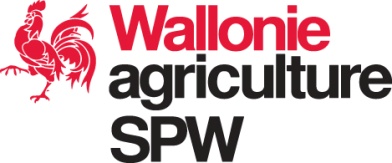 Service public de Wallonie (SPW) | Public service of WalloniaDirection de la Qualité et du Bien-être Animal (DQBEA) | Direction of Quality and Animal WelfareQT_FormB RW_BEAVACPVO/TQ-Sugarbeet/1 - 15/11/2001QT_FormB RW_BEAVACPVO/TQ-Sugarbeet/1 - 15/11/2001Service public de Wallonie (SPW) | Public service of WalloniaDirection de la Qualité et du Bien-être Animal (DQBEA) | Direction of Quality and Animal WelfareId DossierChaussée de Louvain 14 - B-5000 Namur   BELGIUMPhone +32 81 64 95 97 | catalogue.varietes@spw.wallonie.be Chaussée de Louvain 14 - B-5000 Namur   BELGIUMPhone +32 81 64 95 97 | catalogue.varietes@spw.wallonie.be Official Date of application requesthttps://agriculture.wallonie.be/productions-vegetaleshttps://agriculture.wallonie.be/productions-vegetalesTechnical Questionnaire : Betterave sucriere / sugar beetTechnical Questionnaire : Betterave sucriere / sugar beetTechnical Questionnaire : Betterave sucriere / sugar beetTechnical Questionnaire : Betterave sucriere / sugar beetTechnical Questionnaire : Betterave sucriere / sugar beetTechnical Questionnaire : Betterave sucriere / sugar beetTechnical Questionnaire : Betterave sucriere / sugar beetTechnical Questionnaire : Betterave sucriere / sugar beetTechnical Questionnaire : Betterave sucriere / sugar beetTechnical Questionnaire : Betterave sucriere / sugar beetTechnical Questionnaire : Betterave sucriere / sugar beetTechnical Questionnaire : Betterave sucriere / sugar beetTechnical Questionnaire : Betterave sucriere / sugar beetTechnical Questionnaire : Betterave sucriere / sugar beetTechnical Questionnaire : Betterave sucriere / sugar beetTechnical Questionnaire : Betterave sucriere / sugar beetTechnical Questionnaire : Betterave sucriere / sugar beetTechnical Questionnaire : Betterave sucriere / sugar beetTechnical Questionnaire : Betterave sucriere / sugar beetTechnical Questionnaire : Betterave sucriere / sugar beet1.	Taxon botanique / Botanical taxon : Espèce /Species1.	Taxon botanique / Botanical taxon : Espèce /Species1.	Taxon botanique / Botanical taxon : Espèce /Species1.	Taxon botanique / Botanical taxon : Espèce /Species1.	Taxon botanique / Botanical taxon : Espèce /Species1.	Taxon botanique / Botanical taxon : Espèce /Species1.	Taxon botanique / Botanical taxon : Espèce /Species1.	Taxon botanique / Botanical taxon : Espèce /Species1.	Taxon botanique / Botanical taxon : Espèce /Species1.	Taxon botanique / Botanical taxon : Espèce /Species1.	Taxon botanique / Botanical taxon : Espèce /Species1.	Taxon botanique / Botanical taxon : Espèce /Species1.	Taxon botanique / Botanical taxon : Espèce /Species1.	Taxon botanique / Botanical taxon : Espèce /Species1.	Taxon botanique / Botanical taxon : Espèce /Species1.	Taxon botanique / Botanical taxon : Espèce /Species1.	Taxon botanique / Botanical taxon : Espèce /Species1.	Taxon botanique / Botanical taxon : Espèce /Species1.	Taxon botanique / Botanical taxon : Espèce /Species1.	Taxon botanique / Botanical taxon : Espèce /Species	 Beta vulgaris L. ssp. vulgaris var. saccharifera Alef. (syn. Beta vulgaris L. ssp. vulgaris var. altissima Döll)	 Beta vulgaris L. ssp. vulgaris var. saccharifera Alef. (syn. Beta vulgaris L. ssp. vulgaris var. altissima Döll)	 Beta vulgaris L. ssp. vulgaris var. saccharifera Alef. (syn. Beta vulgaris L. ssp. vulgaris var. altissima Döll)	 Beta vulgaris L. ssp. vulgaris var. saccharifera Alef. (syn. Beta vulgaris L. ssp. vulgaris var. altissima Döll)	 Beta vulgaris L. ssp. vulgaris var. saccharifera Alef. (syn. Beta vulgaris L. ssp. vulgaris var. altissima Döll)	 Beta vulgaris L. ssp. vulgaris var. saccharifera Alef. (syn. Beta vulgaris L. ssp. vulgaris var. altissima Döll)	 Beta vulgaris L. ssp. vulgaris var. saccharifera Alef. (syn. Beta vulgaris L. ssp. vulgaris var. altissima Döll)	 Beta vulgaris L. ssp. vulgaris var. saccharifera Alef. (syn. Beta vulgaris L. ssp. vulgaris var. altissima Döll)	 Beta vulgaris L. ssp. vulgaris var. saccharifera Alef. (syn. Beta vulgaris L. ssp. vulgaris var. altissima Döll)	 Beta vulgaris L. ssp. vulgaris var. saccharifera Alef. (syn. Beta vulgaris L. ssp. vulgaris var. altissima Döll)	 Beta vulgaris L. ssp. vulgaris var. saccharifera Alef. (syn. Beta vulgaris L. ssp. vulgaris var. altissima Döll)	 Beta vulgaris L. ssp. vulgaris var. saccharifera Alef. (syn. Beta vulgaris L. ssp. vulgaris var. altissima Döll)	 Beta vulgaris L. ssp. vulgaris var. saccharifera Alef. (syn. Beta vulgaris L. ssp. vulgaris var. altissima Döll)	 Beta vulgaris L. ssp. vulgaris var. saccharifera Alef. (syn. Beta vulgaris L. ssp. vulgaris var. altissima Döll)	 Beta vulgaris L. ssp. vulgaris var. saccharifera Alef. (syn. Beta vulgaris L. ssp. vulgaris var. altissima Döll)	 Beta vulgaris L. ssp. vulgaris var. saccharifera Alef. (syn. Beta vulgaris L. ssp. vulgaris var. altissima Döll)	 Beta vulgaris L. ssp. vulgaris var. saccharifera Alef. (syn. Beta vulgaris L. ssp. vulgaris var. altissima Döll)	 Beta vulgaris L. ssp. vulgaris var. saccharifera Alef. (syn. Beta vulgaris L. ssp. vulgaris var. altissima Döll)	 Beta vulgaris L. ssp. vulgaris var. saccharifera Alef. (syn. Beta vulgaris L. ssp. vulgaris var. altissima Döll)	 Beta vulgaris L. ssp. vulgaris var. saccharifera Alef. (syn. Beta vulgaris L. ssp. vulgaris var. altissima Döll)	 Autre / Other (please specify) :      	 Autre / Other (please specify) :      	 Autre / Other (please specify) :      	 Autre / Other (please specify) :      	 Autre / Other (please specify) :      	 Autre / Other (please specify) :      	 Autre / Other (please specify) :      	 Autre / Other (please specify) :      	 Autre / Other (please specify) :      	 Autre / Other (please specify) :      	 Autre / Other (please specify) :      	 Autre / Other (please specify) :      	 Autre / Other (please specify) :      	 Autre / Other (please specify) :      	 Autre / Other (please specify) :      	 Autre / Other (please specify) :      	 Autre / Other (please specify) :      	 Autre / Other (please specify) :      	 Autre / Other (please specify) :      	 Autre / Other (please specify) :      2.	Demandeur(s) / Applicant(s) 2.	Demandeur(s) / Applicant(s) 2.	Demandeur(s) / Applicant(s) 2.	Demandeur(s) / Applicant(s) 2.	Demandeur(s) / Applicant(s) 2.	Demandeur(s) / Applicant(s) 2.	Demandeur(s) / Applicant(s) 2.	Demandeur(s) / Applicant(s) 2.	Demandeur(s) / Applicant(s) 2.	Demandeur(s) / Applicant(s) 2.	Demandeur(s) / Applicant(s) 2.	Demandeur(s) / Applicant(s) 2.	Demandeur(s) / Applicant(s) 2.	Demandeur(s) / Applicant(s) 2.	Demandeur(s) / Applicant(s) 2.	Demandeur(s) / Applicant(s) 2.	Demandeur(s) / Applicant(s) 2.	Demandeur(s) / Applicant(s) 2.	Demandeur(s) / Applicant(s) 2.	Demandeur(s) / Applicant(s) 	Nom / Name	Nom / Name	Nom / Name	Nom / Name	Nom / Name	Nom / Name	Nom / Name	Nom / Name	Nom / Name	Adresse 	Adresse 	Adresse 	Adresse 	Adresse 	Adresse 	Adresse 	Adresse 	Adresse 	E-mail:	E-mail:	E-mail:	E-mail:	E-mail:	E-mail:	E-mail:	E-mail:	E-mail:3.	Référence de l'obtenteur / Breeder’s reference3.	Référence de l'obtenteur / Breeder’s reference3.	Référence de l'obtenteur / Breeder’s reference3.	Référence de l'obtenteur / Breeder’s reference3.	Référence de l'obtenteur / Breeder’s reference3.	Référence de l'obtenteur / Breeder’s reference3.	Référence de l'obtenteur / Breeder’s reference3.	Référence de l'obtenteur / Breeder’s reference3.	Référence de l'obtenteur / Breeder’s reference4.	Informations sur l'origine, le maintien et la reproduction ou la multiplication de la variété / Information on origin, maintenance and reproduction of the variety (Cette question restera confidentielle / this question could be confidential)4.	Informations sur l'origine, le maintien et la reproduction ou la multiplication de la variété / Information on origin, maintenance and reproduction of the variety (Cette question restera confidentielle / this question could be confidential)4.	Informations sur l'origine, le maintien et la reproduction ou la multiplication de la variété / Information on origin, maintenance and reproduction of the variety (Cette question restera confidentielle / this question could be confidential)4.	Informations sur l'origine, le maintien et la reproduction ou la multiplication de la variété / Information on origin, maintenance and reproduction of the variety (Cette question restera confidentielle / this question could be confidential)4.	Informations sur l'origine, le maintien et la reproduction ou la multiplication de la variété / Information on origin, maintenance and reproduction of the variety (Cette question restera confidentielle / this question could be confidential)4.	Informations sur l'origine, le maintien et la reproduction ou la multiplication de la variété / Information on origin, maintenance and reproduction of the variety (Cette question restera confidentielle / this question could be confidential)4.	Informations sur l'origine, le maintien et la reproduction ou la multiplication de la variété / Information on origin, maintenance and reproduction of the variety (Cette question restera confidentielle / this question could be confidential)4.	Informations sur l'origine, le maintien et la reproduction ou la multiplication de la variété / Information on origin, maintenance and reproduction of the variety (Cette question restera confidentielle / this question could be confidential)4.	Informations sur l'origine, le maintien et la reproduction ou la multiplication de la variété / Information on origin, maintenance and reproduction of the variety (Cette question restera confidentielle / this question could be confidential)4.	Informations sur l'origine, le maintien et la reproduction ou la multiplication de la variété / Information on origin, maintenance and reproduction of the variety (Cette question restera confidentielle / this question could be confidential)4.	Informations sur l'origine, le maintien et la reproduction ou la multiplication de la variété / Information on origin, maintenance and reproduction of the variety (Cette question restera confidentielle / this question could be confidential)4.	Informations sur l'origine, le maintien et la reproduction ou la multiplication de la variété / Information on origin, maintenance and reproduction of the variety (Cette question restera confidentielle / this question could be confidential)4.	Informations sur l'origine, le maintien et la reproduction ou la multiplication de la variété / Information on origin, maintenance and reproduction of the variety (Cette question restera confidentielle / this question could be confidential)4.	Informations sur l'origine, le maintien et la reproduction ou la multiplication de la variété / Information on origin, maintenance and reproduction of the variety (Cette question restera confidentielle / this question could be confidential)4.	Informations sur l'origine, le maintien et la reproduction ou la multiplication de la variété / Information on origin, maintenance and reproduction of the variety (Cette question restera confidentielle / this question could be confidential)4.	Informations sur l'origine, le maintien et la reproduction ou la multiplication de la variété / Information on origin, maintenance and reproduction of the variety (Cette question restera confidentielle / this question could be confidential)4.	Informations sur l'origine, le maintien et la reproduction ou la multiplication de la variété / Information on origin, maintenance and reproduction of the variety (Cette question restera confidentielle / this question could be confidential)4.	Informations sur l'origine, le maintien et la reproduction ou la multiplication de la variété / Information on origin, maintenance and reproduction of the variety (Cette question restera confidentielle / this question could be confidential)4.	Informations sur l'origine, le maintien et la reproduction ou la multiplication de la variété / Information on origin, maintenance and reproduction of the variety (Cette question restera confidentielle / this question could be confidential)4.	Informations sur l'origine, le maintien et la reproduction ou la multiplication de la variété / Information on origin, maintenance and reproduction of the variety (Cette question restera confidentielle / this question could be confidential)4.1	Type de matériel / type of material 4.1	Type de matériel / type of material 4.1	Type de matériel / type of material 4.1	Type de matériel / type of material 4.1	Type de matériel / type of material 4.1	Type de matériel / type of material 4.1	Type de matériel / type of material 4.1	Type de matériel / type of material 4.1	Type de matériel / type of material 4.1	Type de matériel / type of material 4.1	Type de matériel / type of material 4.1	Type de matériel / type of material 4.1	Type de matériel / type of material 4.1	Type de matériel / type of material 4.1	Type de matériel / type of material 4.1	Type de matériel / type of material 4.1	Type de matériel / type of material 4.1	Type de matériel / type of material 4.1	Type de matériel / type of material 4.1	Type de matériel / type of material  Souche pure / Inbred line Souche pure / Inbred line Souche pure / Inbred line Souche pure / Inbred line Souche pure / Inbred line Souche pure / Inbred line Souche pure / Inbred line Souche pure / Inbred line Souche pure / Inbred line Souche pure / Inbred line Hybride croisement simple / Single cross hybrid Hybride croisement simple / Single cross hybrid Hybride croisement simple / Single cross hybrid Hybride croisement simple / Single cross hybrid Hybride croisement simple / Single cross hybrid Hybride croisement simple / Single cross hybrid Hybride croisement simple / Single cross hybrid Hybride croisement simple / Single cross hybrid Hybride croisement simple / Single cross hybrid Hybride croisement simple / Single cross hybrid Variété synthétique / Synthetic Variété synthétique / Synthetic Variété synthétique / Synthetic Variété synthétique / Synthetic Variété synthétique / Synthetic Variété synthétique / Synthetic Variété synthétique / Synthetic Variété synthétique / Synthetic Variété synthétique / Synthetic Variété synthétique / Synthetic autre (veuillez spécifier) / other (please specify) autre (veuillez spécifier) / other (please specify) autre (veuillez spécifier) / other (please specify) autre (veuillez spécifier) / other (please specify) autre (veuillez spécifier) / other (please specify) autre (veuillez spécifier) / other (please specify) autre (veuillez spécifier) / other (please specify) autre (veuillez spécifier) / other (please specify) autre (veuillez spécifier) / other (please specify) autre (veuillez spécifier) / other (please specify)4.2	Schéma de sélection / breeding sheme4.2	Schéma de sélection / breeding sheme4.2	Schéma de sélection / breeding sheme4.2	Schéma de sélection / breeding sheme4.2	Schéma de sélection / breeding sheme4.2	Schéma de sélection / breeding sheme4.2	Schéma de sélection / breeding sheme4.2	Schéma de sélection / breeding sheme4.2	Schéma de sélection / breeding sheme4.2	Schéma de sélection / breeding sheme4.2	Schéma de sélection / breeding sheme4.2	Schéma de sélection / breeding sheme4.2	Schéma de sélection / breeding sheme4.2	Schéma de sélection / breeding sheme4.2	Schéma de sélection / breeding sheme4.2	Schéma de sélection / breeding sheme4.2	Schéma de sélection / breeding sheme4.2	Schéma de sélection / breeding sheme4.2	Schéma de sélection / breeding sheme4.2	Schéma de sélection / breeding sheme semis (indiquer les variétés parentales) / seedling (indicate parents varieties) semis (indiquer les variétés parentales) / seedling (indicate parents varieties) semis (indiquer les variétés parentales) / seedling (indicate parents varieties) semis (indiquer les variétés parentales) / seedling (indicate parents varieties) semis (indiquer les variétés parentales) / seedling (indicate parents varieties) semis (indiquer les variétés parentales) / seedling (indicate parents varieties) semis (indiquer les variétés parentales) / seedling (indicate parents varieties) semis (indiquer les variétés parentales) / seedling (indicate parents varieties) semis (indiquer les variétés parentales) / seedling (indicate parents varieties) semis (indiquer les variétés parentales) / seedling (indicate parents varieties) mutation (indiquer les variétés parentales) / mutation (indicate parents varieties) mutation (indiquer les variétés parentales) / mutation (indicate parents varieties) mutation (indiquer les variétés parentales) / mutation (indicate parents varieties) mutation (indiquer les variétés parentales) / mutation (indicate parents varieties) mutation (indiquer les variétés parentales) / mutation (indicate parents varieties) mutation (indiquer les variétés parentales) / mutation (indicate parents varieties) mutation (indiquer les variétés parentales) / mutation (indicate parents varieties) mutation (indiquer les variétés parentales) / mutation (indicate parents varieties) mutation (indiquer les variétés parentales) / mutation (indicate parents varieties) mutation (indiquer les variétés parentales) / mutation (indicate parents varieties) découverte (indiquer où, quand et comment la variété a été développée) / Discovery (indicate where, when and how the variety has been developed) découverte (indiquer où, quand et comment la variété a été développée) / Discovery (indicate where, when and how the variety has been developed) découverte (indiquer où, quand et comment la variété a été développée) / Discovery (indicate where, when and how the variety has been developed) découverte (indiquer où, quand et comment la variété a été développée) / Discovery (indicate where, when and how the variety has been developed) découverte (indiquer où, quand et comment la variété a été développée) / Discovery (indicate where, when and how the variety has been developed) découverte (indiquer où, quand et comment la variété a été développée) / Discovery (indicate where, when and how the variety has been developed) découverte (indiquer où, quand et comment la variété a été développée) / Discovery (indicate where, when and how the variety has been developed) découverte (indiquer où, quand et comment la variété a été développée) / Discovery (indicate where, when and how the variety has been developed) découverte (indiquer où, quand et comment la variété a été développée) / Discovery (indicate where, when and how the variety has been developed) découverte (indiquer où, quand et comment la variété a été développée) / Discovery (indicate where, when and how the variety has been developed) autre (veuillez spécifier) / other (please specify) autre (veuillez spécifier) / other (please specify) autre (veuillez spécifier) / other (please specify) autre (veuillez spécifier) / other (please specify) autre (veuillez spécifier) / other (please specify) autre (veuillez spécifier) / other (please specify) autre (veuillez spécifier) / other (please specify) autre (veuillez spécifier) / other (please specify) autre (veuillez spécifier) / other (please specify) autre (veuillez spécifier) / other (please specify)4.3	Méthode de propagation de la variété / Method of propagation of the variety4.3	Méthode de propagation de la variété / Method of propagation of the variety4.3	Méthode de propagation de la variété / Method of propagation of the variety4.3	Méthode de propagation de la variété / Method of propagation of the variety4.3	Méthode de propagation de la variété / Method of propagation of the variety4.3	Méthode de propagation de la variété / Method of propagation of the variety4.3	Méthode de propagation de la variété / Method of propagation of the variety4.3	Méthode de propagation de la variété / Method of propagation of the variety4.3	Méthode de propagation de la variété / Method of propagation of the variety4.3	Méthode de propagation de la variété / Method of propagation of the variety4.3	Méthode de propagation de la variété / Method of propagation of the variety4.3	Méthode de propagation de la variété / Method of propagation of the variety4.3	Méthode de propagation de la variété / Method of propagation of the variety4.3	Méthode de propagation de la variété / Method of propagation of the variety4.3	Méthode de propagation de la variété / Method of propagation of the variety4.3	Méthode de propagation de la variété / Method of propagation of the variety4.3	Méthode de propagation de la variété / Method of propagation of the variety4.3	Méthode de propagation de la variété / Method of propagation of the variety4.3	Méthode de propagation de la variété / Method of propagation of the variety4.3	Méthode de propagation de la variété / Method of propagation of the variety boutures/ cuttings boutures/ cuttings boutures/ cuttings boutures/ cuttings boutures/ cuttings boutures/ cuttings boutures/ cuttings boutures/ cuttings boutures/ cuttings boutures/ cuttings boutures/ cuttings boutures/ cuttings boutures/ cuttings boutures/ cuttings boutures/ cuttings boutures/ cuttings boutures/ cuttings boutures/ cuttings boutures/ cuttings boutures/ cuttings propagation in vitro / in vitro propagation propagation in vitro / in vitro propagation propagation in vitro / in vitro propagation propagation in vitro / in vitro propagation propagation in vitro / in vitro propagation propagation in vitro / in vitro propagation propagation in vitro / in vitro propagation propagation in vitro / in vitro propagation propagation in vitro / in vitro propagation propagation in vitro / in vitro propagation propagation in vitro / in vitro propagation propagation in vitro / in vitro propagation propagation in vitro / in vitro propagation propagation in vitro / in vitro propagation propagation in vitro / in vitro propagation propagation in vitro / in vitro propagation propagation in vitro / in vitro propagation propagation in vitro / in vitro propagation propagation in vitro / in vitro propagation propagation in vitro / in vitro propagation semence / seed semence / seed semence / seed semence / seed semence / seed semence / seed semence / seed semence / seed semence / seed semence / seed semence / seed semence / seed semence / seed semence / seed semence / seed semence / seed semence / seed semence / seed semence / seed semence / seed autre (spécifier la méthode) / other (specify method ) autre (spécifier la méthode) / other (specify method ) autre (spécifier la méthode) / other (specify method ) autre (spécifier la méthode) / other (specify method ) autre (spécifier la méthode) / other (specify method ) autre (spécifier la méthode) / other (specify method ) autre (spécifier la méthode) / other (specify method ) autre (spécifier la méthode) / other (specify method ) autre (spécifier la méthode) / other (specify method ) autre (spécifier la méthode) / other (specify method )4.4	Dans le cas des variétés multipliées par graines, méthode de production / In the case of seed propagated varieties, method of production4.4	Dans le cas des variétés multipliées par graines, méthode de production / In the case of seed propagated varieties, method of production4.4	Dans le cas des variétés multipliées par graines, méthode de production / In the case of seed propagated varieties, method of production4.4	Dans le cas des variétés multipliées par graines, méthode de production / In the case of seed propagated varieties, method of production4.4	Dans le cas des variétés multipliées par graines, méthode de production / In the case of seed propagated varieties, method of production4.4	Dans le cas des variétés multipliées par graines, méthode de production / In the case of seed propagated varieties, method of production4.4	Dans le cas des variétés multipliées par graines, méthode de production / In the case of seed propagated varieties, method of production4.4	Dans le cas des variétés multipliées par graines, méthode de production / In the case of seed propagated varieties, method of production4.4	Dans le cas des variétés multipliées par graines, méthode de production / In the case of seed propagated varieties, method of production4.4	Dans le cas des variétés multipliées par graines, méthode de production / In the case of seed propagated varieties, method of production4.4	Dans le cas des variétés multipliées par graines, méthode de production / In the case of seed propagated varieties, method of production4.4	Dans le cas des variétés multipliées par graines, méthode de production / In the case of seed propagated varieties, method of production4.4	Dans le cas des variétés multipliées par graines, méthode de production / In the case of seed propagated varieties, method of production4.4	Dans le cas des variétés multipliées par graines, méthode de production / In the case of seed propagated varieties, method of production4.4	Dans le cas des variétés multipliées par graines, méthode de production / In the case of seed propagated varieties, method of production4.4	Dans le cas des variétés multipliées par graines, méthode de production / In the case of seed propagated varieties, method of production4.4	Dans le cas des variétés multipliées par graines, méthode de production / In the case of seed propagated varieties, method of production4.4	Dans le cas des variétés multipliées par graines, méthode de production / In the case of seed propagated varieties, method of production4.4	Dans le cas des variétés multipliées par graines, méthode de production / In the case of seed propagated varieties, method of production4.4	Dans le cas des variétés multipliées par graines, méthode de production / In the case of seed propagated varieties, method of production autopollinisation / self-pollination autopollinisation / self-pollination autopollinisation / self-pollination autopollinisation / self-pollination autopollinisation / self-pollination autopollinisation / self-pollination autopollinisation / self-pollination autopollinisation / self-pollination autopollinisation / self-pollination autopollinisation / self-pollination autopollinisation / self-pollination autopollinisation / self-pollination autopollinisation / self-pollination autopollinisation / self-pollination autopollinisation / self-pollination autopollinisation / self-pollination autopollinisation / self-pollination autopollinisation / self-pollination autopollinisation / self-pollination autopollinisation / self-pollination pollinisation croisée (spécifier la méthode) / cross pollination (specify the method ) pollinisation croisée (spécifier la méthode) / cross pollination (specify the method ) pollinisation croisée (spécifier la méthode) / cross pollination (specify the method ) pollinisation croisée (spécifier la méthode) / cross pollination (specify the method ) pollinisation croisée (spécifier la méthode) / cross pollination (specify the method ) pollinisation croisée (spécifier la méthode) / cross pollination (specify the method ) pollinisation croisée (spécifier la méthode) / cross pollination (specify the method ) pollinisation croisée (spécifier la méthode) / cross pollination (specify the method ) pollinisation croisée (spécifier la méthode) / cross pollination (specify the method ) pollinisation croisée (spécifier la méthode) / cross pollination (specify the method ) hybride (spécifier la méthode) / hybrid (specify the method ) hybride (spécifier la méthode) / hybrid (specify the method ) hybride (spécifier la méthode) / hybrid (specify the method ) hybride (spécifier la méthode) / hybrid (specify the method ) hybride (spécifier la méthode) / hybrid (specify the method ) hybride (spécifier la méthode) / hybrid (specify the method ) hybride (spécifier la méthode) / hybrid (specify the method ) hybride (spécifier la méthode) / hybrid (specify the method ) hybride (spécifier la méthode) / hybrid (specify the method ) hybride (spécifier la méthode) / hybrid (specify the method )5.	Caractères de la variété à indiquer / Characteristics of the variety to be given5.	Caractères de la variété à indiquer / Characteristics of the variety to be given5.	Caractères de la variété à indiquer / Characteristics of the variety to be given5.	Caractères de la variété à indiquer / Characteristics of the variety to be given5.	Caractères de la variété à indiquer / Characteristics of the variety to be given5.	Caractères de la variété à indiquer / Characteristics of the variety to be given5.	Caractères de la variété à indiquer / Characteristics of the variety to be given5.	Caractères de la variété à indiquer / Characteristics of the variety to be given5.	Caractères de la variété à indiquer / Characteristics of the variety to be given5.	Caractères de la variété à indiquer / Characteristics of the variety to be given5.	Caractères de la variété à indiquer / Characteristics of the variety to be given5.	Caractères de la variété à indiquer / Characteristics of the variety to be given5.	Caractères de la variété à indiquer / Characteristics of the variety to be given5.	Caractères de la variété à indiquer / Characteristics of the variety to be given5.	Caractères de la variété à indiquer / Characteristics of the variety to be given5.	Caractères de la variété à indiquer / Characteristics of the variety to be given5.	Caractères de la variété à indiquer / Characteristics of the variety to be given5.	Caractères de la variété à indiquer / Characteristics of the variety to be given5.	Caractères de la variété à indiquer / Characteristics of the variety to be given5.	Caractères de la variété à indiquer / Characteristics of the variety to be given05.01.        Germie : pourcentage de semences monogerme / germity : percentage of monogerm seeds (1)05.01.        Germie : pourcentage de semences monogerme / germity : percentage of monogerm seeds (1)05.01.        Germie : pourcentage de semences monogerme / germity : percentage of monogerm seeds (1)05.01.        Germie : pourcentage de semences monogerme / germity : percentage of monogerm seeds (1)05.01.        Germie : pourcentage de semences monogerme / germity : percentage of monogerm seeds (1)05.01.        Germie : pourcentage de semences monogerme / germity : percentage of monogerm seeds (1)05.01.        Germie : pourcentage de semences monogerme / germity : percentage of monogerm seeds (1)05.01.        Germie : pourcentage de semences monogerme / germity : percentage of monogerm seeds (1)05.01.        Germie : pourcentage de semences monogerme / germity : percentage of monogerm seeds (1)05.01.        Germie : pourcentage de semences monogerme / germity : percentage of monogerm seeds (1)05.01.        Germie : pourcentage de semences monogerme / germity : percentage of monogerm seeds (1)05.01.        Germie : pourcentage de semences monogerme / germity : percentage of monogerm seeds (1)05.01.        Germie : pourcentage de semences monogerme / germity : percentage of monogerm seeds (1)05.01.        Germie : pourcentage de semences monogerme / germity : percentage of monogerm seeds (1)05.01.        Germie : pourcentage de semences monogerme / germity : percentage of monogerm seeds (1)05.01.        Germie : pourcentage de semences monogerme / germity : percentage of monogerm seeds (1)05.01.        Germie : pourcentage de semences monogerme / germity : percentage of monogerm seeds (1)05.01.        Germie : pourcentage de semences monogerme / germity : percentage of monogerm seeds (1)05.01.        Germie : pourcentage de semences monogerme / germity : percentage of monogerm seeds (1)05.01.        Germie : pourcentage de semences monogerme / germity : percentage of monogerm seeds (1)monogerme / monogerm (>95%)monogerme / monogerm (>95%)monogerme / monogerm (>95%)monogerme / monogerm (>95%)monogerme / monogerm (>95%)monogerme / monogerm (>95%)monogerme / monogerm (>95%)monogerme / monogerm (>95%)monogerme / monogerm (>95%)MS147MS147MS147MS147MS147MS147MS147MS147MS147MS1471 partiellement monogerme/ partiellement multigerme (< 95 % et > 15 %) / partly monogerm/ partly multigerm (< 95 % and > 15 %)partiellement monogerme/ partiellement multigerme (< 95 % et > 15 %) / partly monogerm/ partly multigerm (< 95 % and > 15 %)partiellement monogerme/ partiellement multigerme (< 95 % et > 15 %) / partly monogerm/ partly multigerm (< 95 % and > 15 %)partiellement monogerme/ partiellement multigerme (< 95 % et > 15 %) / partly monogerm/ partly multigerm (< 95 % and > 15 %)partiellement monogerme/ partiellement multigerme (< 95 % et > 15 %) / partly monogerm/ partly multigerm (< 95 % and > 15 %)partiellement monogerme/ partiellement multigerme (< 95 % et > 15 %) / partly monogerm/ partly multigerm (< 95 % and > 15 %)partiellement monogerme/ partiellement multigerme (< 95 % et > 15 %) / partly monogerm/ partly multigerm (< 95 % and > 15 %)partiellement monogerme/ partiellement multigerme (< 95 % et > 15 %) / partly monogerm/ partly multigerm (< 95 % and > 15 %)partiellement monogerme/ partiellement multigerme (< 95 % et > 15 %) / partly monogerm/ partly multigerm (< 95 % and > 15 %)2  multigerme / multigerm (< 15%) multigerme / multigerm (< 15%) multigerme / multigerm (< 15%) multigerme / multigerm (< 15%) multigerme / multigerm (< 15%) multigerme / multigerm (< 15%) multigerme / multigerm (< 15%) multigerme / multigerm (< 15%) multigerme / multigerm (< 15%)KW919KW919KW919KW919KW919KW919KW919KW919KW919KW9193 (05.02.)     Plante : ploidie / plant : ploidy (SPW/TQ Sugarbeet/6.2.p 2 -11/04/2013 and pt  07.04.01 CPVO/TQ-Sugarbeet/1 -15/11/2001)(05.02.)     Plante : ploidie / plant : ploidy (SPW/TQ Sugarbeet/6.2.p 2 -11/04/2013 and pt  07.04.01 CPVO/TQ-Sugarbeet/1 -15/11/2001)(05.02.)     Plante : ploidie / plant : ploidy (SPW/TQ Sugarbeet/6.2.p 2 -11/04/2013 and pt  07.04.01 CPVO/TQ-Sugarbeet/1 -15/11/2001)(05.02.)     Plante : ploidie / plant : ploidy (SPW/TQ Sugarbeet/6.2.p 2 -11/04/2013 and pt  07.04.01 CPVO/TQ-Sugarbeet/1 -15/11/2001)(05.02.)     Plante : ploidie / plant : ploidy (SPW/TQ Sugarbeet/6.2.p 2 -11/04/2013 and pt  07.04.01 CPVO/TQ-Sugarbeet/1 -15/11/2001)(05.02.)     Plante : ploidie / plant : ploidy (SPW/TQ Sugarbeet/6.2.p 2 -11/04/2013 and pt  07.04.01 CPVO/TQ-Sugarbeet/1 -15/11/2001)(05.02.)     Plante : ploidie / plant : ploidy (SPW/TQ Sugarbeet/6.2.p 2 -11/04/2013 and pt  07.04.01 CPVO/TQ-Sugarbeet/1 -15/11/2001)(05.02.)     Plante : ploidie / plant : ploidy (SPW/TQ Sugarbeet/6.2.p 2 -11/04/2013 and pt  07.04.01 CPVO/TQ-Sugarbeet/1 -15/11/2001)(05.02.)     Plante : ploidie / plant : ploidy (SPW/TQ Sugarbeet/6.2.p 2 -11/04/2013 and pt  07.04.01 CPVO/TQ-Sugarbeet/1 -15/11/2001)(05.02.)     Plante : ploidie / plant : ploidy (SPW/TQ Sugarbeet/6.2.p 2 -11/04/2013 and pt  07.04.01 CPVO/TQ-Sugarbeet/1 -15/11/2001)(05.02.)     Plante : ploidie / plant : ploidy (SPW/TQ Sugarbeet/6.2.p 2 -11/04/2013 and pt  07.04.01 CPVO/TQ-Sugarbeet/1 -15/11/2001)(05.02.)     Plante : ploidie / plant : ploidy (SPW/TQ Sugarbeet/6.2.p 2 -11/04/2013 and pt  07.04.01 CPVO/TQ-Sugarbeet/1 -15/11/2001)(05.02.)     Plante : ploidie / plant : ploidy (SPW/TQ Sugarbeet/6.2.p 2 -11/04/2013 and pt  07.04.01 CPVO/TQ-Sugarbeet/1 -15/11/2001)(05.02.)     Plante : ploidie / plant : ploidy (SPW/TQ Sugarbeet/6.2.p 2 -11/04/2013 and pt  07.04.01 CPVO/TQ-Sugarbeet/1 -15/11/2001)(05.02.)     Plante : ploidie / plant : ploidy (SPW/TQ Sugarbeet/6.2.p 2 -11/04/2013 and pt  07.04.01 CPVO/TQ-Sugarbeet/1 -15/11/2001)(05.02.)     Plante : ploidie / plant : ploidy (SPW/TQ Sugarbeet/6.2.p 2 -11/04/2013 and pt  07.04.01 CPVO/TQ-Sugarbeet/1 -15/11/2001)(05.02.)     Plante : ploidie / plant : ploidy (SPW/TQ Sugarbeet/6.2.p 2 -11/04/2013 and pt  07.04.01 CPVO/TQ-Sugarbeet/1 -15/11/2001)(05.02.)     Plante : ploidie / plant : ploidy (SPW/TQ Sugarbeet/6.2.p 2 -11/04/2013 and pt  07.04.01 CPVO/TQ-Sugarbeet/1 -15/11/2001)(05.02.)     Plante : ploidie / plant : ploidy (SPW/TQ Sugarbeet/6.2.p 2 -11/04/2013 and pt  07.04.01 CPVO/TQ-Sugarbeet/1 -15/11/2001)(05.02.)     Plante : ploidie / plant : ploidy (SPW/TQ Sugarbeet/6.2.p 2 -11/04/2013 and pt  07.04.01 CPVO/TQ-Sugarbeet/1 -15/11/2001)Diploïde / diploidDiploïde / diploidDiploïde / diploidDiploïde / diploidDiploïde / diploidDiploïde / diploidDiploïde / diploidDiploïde / diploidDiploïde / diploid      %      %      %      %      %      %      %      %      %      %1 Triploïde / triploïdTriploïde / triploïdTriploïde / triploïdTriploïde / triploïdTriploïde / triploïdTriploïde / triploïdTriploïde / triploïdTriploïde / triploïdTriploïde / triploïd      %      %      %      %      %      %      %      %      %      %2 Tétraploide / tetraploidTétraploide / tetraploidTétraploide / tetraploidTétraploide / tetraploidTétraploide / tetraploidTétraploide / tetraploidTétraploide / tetraploidTétraploide / tetraploidTétraploide / tetraploid      %      %      %      %      %      %      %      %      %      %3 Polyploïde / polyploïdPolyploïde / polyploïdPolyploïde / polyploïdPolyploïde / polyploïdPolyploïde / polyploïdPolyploïde / polyploïdPolyploïde / polyploïdPolyploïde / polyploïdPolyploïde / polyploïd      %      %      %      %      %      %      %      %      %      %4 (05.03.)     Ploidie des parents / parental ploidy (SPW/TQ Sugarbeet/6.3.p 2 -11/04/2013)(05.03.)     Ploidie des parents / parental ploidy (SPW/TQ Sugarbeet/6.3.p 2 -11/04/2013)(05.03.)     Ploidie des parents / parental ploidy (SPW/TQ Sugarbeet/6.3.p 2 -11/04/2013)(05.03.)     Ploidie des parents / parental ploidy (SPW/TQ Sugarbeet/6.3.p 2 -11/04/2013)(05.03.)     Ploidie des parents / parental ploidy (SPW/TQ Sugarbeet/6.3.p 2 -11/04/2013)(05.03.)     Ploidie des parents / parental ploidy (SPW/TQ Sugarbeet/6.3.p 2 -11/04/2013)(05.03.)     Ploidie des parents / parental ploidy (SPW/TQ Sugarbeet/6.3.p 2 -11/04/2013)(05.03.)     Ploidie des parents / parental ploidy (SPW/TQ Sugarbeet/6.3.p 2 -11/04/2013)(05.03.)     Ploidie des parents / parental ploidy (SPW/TQ Sugarbeet/6.3.p 2 -11/04/2013)(05.03.)     Ploidie des parents / parental ploidy (SPW/TQ Sugarbeet/6.3.p 2 -11/04/2013)(05.03.)     Ploidie des parents / parental ploidy (SPW/TQ Sugarbeet/6.3.p 2 -11/04/2013)(05.03.)     Ploidie des parents / parental ploidy (SPW/TQ Sugarbeet/6.3.p 2 -11/04/2013)(05.03.)     Ploidie des parents / parental ploidy (SPW/TQ Sugarbeet/6.3.p 2 -11/04/2013)(05.03.)     Ploidie des parents / parental ploidy (SPW/TQ Sugarbeet/6.3.p 2 -11/04/2013)(05.03.)     Ploidie des parents / parental ploidy (SPW/TQ Sugarbeet/6.3.p 2 -11/04/2013)(05.03.)     Ploidie des parents / parental ploidy (SPW/TQ Sugarbeet/6.3.p 2 -11/04/2013)(05.03.)     Ploidie des parents / parental ploidy (SPW/TQ Sugarbeet/6.3.p 2 -11/04/2013)(05.03.)     Ploidie des parents / parental ploidy (SPW/TQ Sugarbeet/6.3.p 2 -11/04/2013)(05.03.)     Ploidie des parents / parental ploidy (SPW/TQ Sugarbeet/6.3.p 2 -11/04/2013)(05.03.)     Ploidie des parents / parental ploidy (SPW/TQ Sugarbeet/6.3.p 2 -11/04/2013)Diploïde sans stérilité mâle  / diploid without male sterilityDiploïde sans stérilité mâle  / diploid without male sterilityDiploïde sans stérilité mâle  / diploid without male sterilityDiploïde sans stérilité mâle  / diploid without male sterilityDiploïde sans stérilité mâle  / diploid without male sterilityDiploïde sans stérilité mâle  / diploid without male sterilityDiploïde sans stérilité mâle  / diploid without male sterilityDiploïde sans stérilité mâle  / diploid without male sterilityDiploïde sans stérilité mâle  / diploid without male sterility2n2n2n2n2n2n2n2n2n2n1 Diploïde mâle stérile avec un pollinisateur diploïde  / sterile male diploid with a diploid pollinatorDiploïde mâle stérile avec un pollinisateur diploïde  / sterile male diploid with a diploid pollinatorDiploïde mâle stérile avec un pollinisateur diploïde  / sterile male diploid with a diploid pollinatorDiploïde mâle stérile avec un pollinisateur diploïde  / sterile male diploid with a diploid pollinatorDiploïde mâle stérile avec un pollinisateur diploïde  / sterile male diploid with a diploid pollinatorDiploïde mâle stérile avec un pollinisateur diploïde  / sterile male diploid with a diploid pollinatorDiploïde mâle stérile avec un pollinisateur diploïde  / sterile male diploid with a diploid pollinatorDiploïde mâle stérile avec un pollinisateur diploïde  / sterile male diploid with a diploid pollinatorDiploïde mâle stérile avec un pollinisateur diploïde  / sterile male diploid with a diploid pollinator2n X 2n2n X 2n2n X 2n2n X 2n2n X 2n2n X 2n2n X 2n2n X 2n2n X 2n2n X 2n2 Tétraploide mâle stérile avec un pollinisateur diploïde / sterile male tetraploid with a diploid pollinatorTétraploide mâle stérile avec un pollinisateur diploïde / sterile male tetraploid with a diploid pollinatorTétraploide mâle stérile avec un pollinisateur diploïde / sterile male tetraploid with a diploid pollinatorTétraploide mâle stérile avec un pollinisateur diploïde / sterile male tetraploid with a diploid pollinatorTétraploide mâle stérile avec un pollinisateur diploïde / sterile male tetraploid with a diploid pollinatorTétraploide mâle stérile avec un pollinisateur diploïde / sterile male tetraploid with a diploid pollinatorTétraploide mâle stérile avec un pollinisateur diploïde / sterile male tetraploid with a diploid pollinatorTétraploide mâle stérile avec un pollinisateur diploïde / sterile male tetraploid with a diploid pollinatorTétraploide mâle stérile avec un pollinisateur diploïde / sterile male tetraploid with a diploid pollinator4n X 2n4n X 2n4n X 2n4n X 2n4n X 2n4n X 2n4n X 2n4n X 2n4n X 2n4n X 2n3 Diploïde mâle stérile avec un pollinisateur tétraploïde / sterile male diploid with a tetraploid pollinatorDiploïde mâle stérile avec un pollinisateur tétraploïde / sterile male diploid with a tetraploid pollinatorDiploïde mâle stérile avec un pollinisateur tétraploïde / sterile male diploid with a tetraploid pollinatorDiploïde mâle stérile avec un pollinisateur tétraploïde / sterile male diploid with a tetraploid pollinatorDiploïde mâle stérile avec un pollinisateur tétraploïde / sterile male diploid with a tetraploid pollinatorDiploïde mâle stérile avec un pollinisateur tétraploïde / sterile male diploid with a tetraploid pollinatorDiploïde mâle stérile avec un pollinisateur tétraploïde / sterile male diploid with a tetraploid pollinatorDiploïde mâle stérile avec un pollinisateur tétraploïde / sterile male diploid with a tetraploid pollinatorDiploïde mâle stérile avec un pollinisateur tétraploïde / sterile male diploid with a tetraploid pollinator2n X 4n2n X 4n2n X 4n2n X 4n2n X 4n2n X 4n2n X 4n2n X 4n2n X 4n2n X 4n4 Diploïde mâle stérile avec un pollinisateur tetraploïde fertile / sterile male diploid with a fertile tetraploid pollinatorDiploïde mâle stérile avec un pollinisateur tetraploïde fertile / sterile male diploid with a fertile tetraploid pollinatorDiploïde mâle stérile avec un pollinisateur tetraploïde fertile / sterile male diploid with a fertile tetraploid pollinatorDiploïde mâle stérile avec un pollinisateur tetraploïde fertile / sterile male diploid with a fertile tetraploid pollinatorDiploïde mâle stérile avec un pollinisateur tetraploïde fertile / sterile male diploid with a fertile tetraploid pollinatorDiploïde mâle stérile avec un pollinisateur tetraploïde fertile / sterile male diploid with a fertile tetraploid pollinatorDiploïde mâle stérile avec un pollinisateur tetraploïde fertile / sterile male diploid with a fertile tetraploid pollinatorDiploïde mâle stérile avec un pollinisateur tetraploïde fertile / sterile male diploid with a fertile tetraploid pollinatorDiploïde mâle stérile avec un pollinisateur tetraploïde fertile / sterile male diploid with a fertile tetraploid pollinator2n X (2n + 4n)2n X (2n + 4n)2n X (2n + 4n)2n X (2n + 4n)2n X (2n + 4n)2n X (2n + 4n)2n X (2n + 4n)2n X (2n + 4n)2n X (2n + 4n)2n X (2n + 4n)5 Tétraploïde sans stérilité mâle  / tetraploid without male sterilityTétraploïde sans stérilité mâle  / tetraploid without male sterilityTétraploïde sans stérilité mâle  / tetraploid without male sterilityTétraploïde sans stérilité mâle  / tetraploid without male sterilityTétraploïde sans stérilité mâle  / tetraploid without male sterilityTétraploïde sans stérilité mâle  / tetraploid without male sterilityTétraploïde sans stérilité mâle  / tetraploid without male sterilityTétraploïde sans stérilité mâle  / tetraploid without male sterilityTétraploïde sans stérilité mâle  / tetraploid without male sterility4n4n4n4n4n4n4n4n4n4n6 Diploïde mâle fertile plus un pollinisateur tétraploïde fertile / fertile male diploid plus a fertile tetraploid pollinatorDiploïde mâle fertile plus un pollinisateur tétraploïde fertile / fertile male diploid plus a fertile tetraploid pollinatorDiploïde mâle fertile plus un pollinisateur tétraploïde fertile / fertile male diploid plus a fertile tetraploid pollinatorDiploïde mâle fertile plus un pollinisateur tétraploïde fertile / fertile male diploid plus a fertile tetraploid pollinatorDiploïde mâle fertile plus un pollinisateur tétraploïde fertile / fertile male diploid plus a fertile tetraploid pollinatorDiploïde mâle fertile plus un pollinisateur tétraploïde fertile / fertile male diploid plus a fertile tetraploid pollinatorDiploïde mâle fertile plus un pollinisateur tétraploïde fertile / fertile male diploid plus a fertile tetraploid pollinatorDiploïde mâle fertile plus un pollinisateur tétraploïde fertile / fertile male diploid plus a fertile tetraploid pollinatorDiploïde mâle fertile plus un pollinisateur tétraploïde fertile / fertile male diploid plus a fertile tetraploid pollinator2n + 4n2n + 4n2n + 4n2n + 4n2n + 4n2n + 4n2n + 4n2n + 4n2n + 4n2n + 4n7 05.04.        Coloration de l'hypocotyle : pourcentage avec hypocotyle coloré (anthocyanes) / hypocotyl staining : percentage with colored hypocotyl (anthocyanin) (3)05.04.        Coloration de l'hypocotyle : pourcentage avec hypocotyle coloré (anthocyanes) / hypocotyl staining : percentage with colored hypocotyl (anthocyanin) (3)05.04.        Coloration de l'hypocotyle : pourcentage avec hypocotyle coloré (anthocyanes) / hypocotyl staining : percentage with colored hypocotyl (anthocyanin) (3)05.04.        Coloration de l'hypocotyle : pourcentage avec hypocotyle coloré (anthocyanes) / hypocotyl staining : percentage with colored hypocotyl (anthocyanin) (3)05.04.        Coloration de l'hypocotyle : pourcentage avec hypocotyle coloré (anthocyanes) / hypocotyl staining : percentage with colored hypocotyl (anthocyanin) (3)05.04.        Coloration de l'hypocotyle : pourcentage avec hypocotyle coloré (anthocyanes) / hypocotyl staining : percentage with colored hypocotyl (anthocyanin) (3)05.04.        Coloration de l'hypocotyle : pourcentage avec hypocotyle coloré (anthocyanes) / hypocotyl staining : percentage with colored hypocotyl (anthocyanin) (3)05.04.        Coloration de l'hypocotyle : pourcentage avec hypocotyle coloré (anthocyanes) / hypocotyl staining : percentage with colored hypocotyl (anthocyanin) (3)05.04.        Coloration de l'hypocotyle : pourcentage avec hypocotyle coloré (anthocyanes) / hypocotyl staining : percentage with colored hypocotyl (anthocyanin) (3)05.04.        Coloration de l'hypocotyle : pourcentage avec hypocotyle coloré (anthocyanes) / hypocotyl staining : percentage with colored hypocotyl (anthocyanin) (3)05.04.        Coloration de l'hypocotyle : pourcentage avec hypocotyle coloré (anthocyanes) / hypocotyl staining : percentage with colored hypocotyl (anthocyanin) (3)05.04.        Coloration de l'hypocotyle : pourcentage avec hypocotyle coloré (anthocyanes) / hypocotyl staining : percentage with colored hypocotyl (anthocyanin) (3)05.04.        Coloration de l'hypocotyle : pourcentage avec hypocotyle coloré (anthocyanes) / hypocotyl staining : percentage with colored hypocotyl (anthocyanin) (3)05.04.        Coloration de l'hypocotyle : pourcentage avec hypocotyle coloré (anthocyanes) / hypocotyl staining : percentage with colored hypocotyl (anthocyanin) (3)05.04.        Coloration de l'hypocotyle : pourcentage avec hypocotyle coloré (anthocyanes) / hypocotyl staining : percentage with colored hypocotyl (anthocyanin) (3)05.04.        Coloration de l'hypocotyle : pourcentage avec hypocotyle coloré (anthocyanes) / hypocotyl staining : percentage with colored hypocotyl (anthocyanin) (3)05.04.        Coloration de l'hypocotyle : pourcentage avec hypocotyle coloré (anthocyanes) / hypocotyl staining : percentage with colored hypocotyl (anthocyanin) (3)05.04.        Coloration de l'hypocotyle : pourcentage avec hypocotyle coloré (anthocyanes) / hypocotyl staining : percentage with colored hypocotyl (anthocyanin) (3)05.04.        Coloration de l'hypocotyle : pourcentage avec hypocotyle coloré (anthocyanes) / hypocotyl staining : percentage with colored hypocotyl (anthocyanin) (3)05.04.        Coloration de l'hypocotyle : pourcentage avec hypocotyle coloré (anthocyanes) / hypocotyl staining : percentage with colored hypocotyl (anthocyanin) (3)0-19 %0-19 %0-19 %0-19 %0-19 %0-19 %0-19 %0-19 %0-19 %MS147MS147MS147MS147MS147MS147MS147MS147MS147MS1471 20-39 %20-39 %20-39 %20-39 %20-39 %20-39 %20-39 %20-39 %20-39 %2 40-59 %40-59 %40-59 %40-59 %40-59 %40-59 %40-59 %40-59 %40-59 %MS146MS146MS146MS146MS146MS146MS146MS146MS146MS1463 60-79 %60-79 %60-79 %60-79 %60-79 %60-79 %60-79 %60-79 %60-79 %4 80-100 %80-100 %80-100 %80-100 %80-100 %80-100 %80-100 %80-100 %80-100 %MS99202MS99202MS99202MS99202MS99202MS99202MS99202MS99202MS99202MS992025 05.05.        Hauteur de la plante / plant height (9)05.05.        Hauteur de la plante / plant height (9)05.05.        Hauteur de la plante / plant height (9)05.05.        Hauteur de la plante / plant height (9)05.05.        Hauteur de la plante / plant height (9)05.05.        Hauteur de la plante / plant height (9)05.05.        Hauteur de la plante / plant height (9)05.05.        Hauteur de la plante / plant height (9)05.05.        Hauteur de la plante / plant height (9)05.05.        Hauteur de la plante / plant height (9)05.05.        Hauteur de la plante / plant height (9)05.05.        Hauteur de la plante / plant height (9)05.05.        Hauteur de la plante / plant height (9)05.05.        Hauteur de la plante / plant height (9)05.05.        Hauteur de la plante / plant height (9)05.05.        Hauteur de la plante / plant height (9)05.05.        Hauteur de la plante / plant height (9)05.05.        Hauteur de la plante / plant height (9)05.05.        Hauteur de la plante / plant height (9)05.05.        Hauteur de la plante / plant height (9)Très courte / very shortTrès courte / very shortTrès courte / very shortTrès courte / very shortTrès courte / very shortTrès courte / very shortTrès courte / very shortTrès courte / very shortTrès courte / very short1 Très courte à courte / very short to shortTrès courte à courte / very short to shortTrès courte à courte / very short to shortTrès courte à courte / very short to shortTrès courte à courte / very short to shortTrès courte à courte / very short to shortTrès courte à courte / very short to shortTrès courte à courte / very short to shortTrès courte à courte / very short to short2 Courte / shortCourte / shortCourte / shortCourte / shortCourte / shortCourte / shortCourte / shortCourte / shortCourte / shortMS152, MS143MS152, MS143MS152, MS143MS152, MS143MS152, MS143MS152, MS143MS152, MS143MS152, MS143MS152, MS143MS152, MS1433 Courte à moyenne / short to mediumCourte à moyenne / short to mediumCourte à moyenne / short to mediumCourte à moyenne / short to mediumCourte à moyenne / short to mediumCourte à moyenne / short to mediumCourte à moyenne / short to mediumCourte à moyenne / short to mediumCourte à moyenne / short to medium4 Moyenne / mediumMoyenne / mediumMoyenne / mediumMoyenne / mediumMoyenne / mediumMoyenne / mediumMoyenne / mediumMoyenne / mediumMoyenne / medium5 Moyenne à grand / medium to tallMoyenne à grand / medium to tallMoyenne à grand / medium to tallMoyenne à grand / medium to tallMoyenne à grand / medium to tallMoyenne à grand / medium to tallMoyenne à grand / medium to tallMoyenne à grand / medium to tallMoyenne à grand / medium to tall6 Grand / tallGrand / tallGrand / tallGrand / tallGrand / tallGrand / tallGrand / tallGrand / tallGrand / tallPOLL132POLL132POLL132POLL132POLL132POLL132POLL132POLL132POLL132POLL1327 Grande à très grande / tall to very tallGrande à très grande / tall to very tallGrande à très grande / tall to very tallGrande à très grande / tall to very tallGrande à très grande / tall to very tallGrande à très grande / tall to very tallGrande à très grande / tall to very tallGrande à très grande / tall to very tallGrande à très grande / tall to very tall8 Très grande / very tallTrès grande / very tallTrès grande / very tallTrès grande / very tallTrès grande / very tallTrès grande / very tallTrès grande / very tallTrès grande / very tallTrès grande / very tall9 (05.06.)     Coloration du limbe de la feuille / leaf blade coloring  (SPW/TQ Sugarbeet/7.2.p 2 -11/04/2013)(05.06.)     Coloration du limbe de la feuille / leaf blade coloring  (SPW/TQ Sugarbeet/7.2.p 2 -11/04/2013)(05.06.)     Coloration du limbe de la feuille / leaf blade coloring  (SPW/TQ Sugarbeet/7.2.p 2 -11/04/2013)(05.06.)     Coloration du limbe de la feuille / leaf blade coloring  (SPW/TQ Sugarbeet/7.2.p 2 -11/04/2013)(05.06.)     Coloration du limbe de la feuille / leaf blade coloring  (SPW/TQ Sugarbeet/7.2.p 2 -11/04/2013)(05.06.)     Coloration du limbe de la feuille / leaf blade coloring  (SPW/TQ Sugarbeet/7.2.p 2 -11/04/2013)(05.06.)     Coloration du limbe de la feuille / leaf blade coloring  (SPW/TQ Sugarbeet/7.2.p 2 -11/04/2013)(05.06.)     Coloration du limbe de la feuille / leaf blade coloring  (SPW/TQ Sugarbeet/7.2.p 2 -11/04/2013)(05.06.)     Coloration du limbe de la feuille / leaf blade coloring  (SPW/TQ Sugarbeet/7.2.p 2 -11/04/2013)(05.06.)     Coloration du limbe de la feuille / leaf blade coloring  (SPW/TQ Sugarbeet/7.2.p 2 -11/04/2013)(05.06.)     Coloration du limbe de la feuille / leaf blade coloring  (SPW/TQ Sugarbeet/7.2.p 2 -11/04/2013)(05.06.)     Coloration du limbe de la feuille / leaf blade coloring  (SPW/TQ Sugarbeet/7.2.p 2 -11/04/2013)(05.06.)     Coloration du limbe de la feuille / leaf blade coloring  (SPW/TQ Sugarbeet/7.2.p 2 -11/04/2013)(05.06.)     Coloration du limbe de la feuille / leaf blade coloring  (SPW/TQ Sugarbeet/7.2.p 2 -11/04/2013)(05.06.)     Coloration du limbe de la feuille / leaf blade coloring  (SPW/TQ Sugarbeet/7.2.p 2 -11/04/2013)(05.06.)     Coloration du limbe de la feuille / leaf blade coloring  (SPW/TQ Sugarbeet/7.2.p 2 -11/04/2013)(05.06.)     Coloration du limbe de la feuille / leaf blade coloring  (SPW/TQ Sugarbeet/7.2.p 2 -11/04/2013)(05.06.)     Coloration du limbe de la feuille / leaf blade coloring  (SPW/TQ Sugarbeet/7.2.p 2 -11/04/2013)(05.06.)     Coloration du limbe de la feuille / leaf blade coloring  (SPW/TQ Sugarbeet/7.2.p 2 -11/04/2013)(05.06.)     Coloration du limbe de la feuille / leaf blade coloring  (SPW/TQ Sugarbeet/7.2.p 2 -11/04/2013)Vert clair / light green Vert clair / light green 112345555677899Vert foncé / dark greenVert foncé / dark greenVert foncé / dark green(05.07.)     Longueur totale du pétiole et du limbe / total length of the petiole and leaf blade (SPW/TQ Sugarbeet/7.3.p 2 -11/04/2013)(05.07.)     Longueur totale du pétiole et du limbe / total length of the petiole and leaf blade (SPW/TQ Sugarbeet/7.3.p 2 -11/04/2013)(05.07.)     Longueur totale du pétiole et du limbe / total length of the petiole and leaf blade (SPW/TQ Sugarbeet/7.3.p 2 -11/04/2013)(05.07.)     Longueur totale du pétiole et du limbe / total length of the petiole and leaf blade (SPW/TQ Sugarbeet/7.3.p 2 -11/04/2013)(05.07.)     Longueur totale du pétiole et du limbe / total length of the petiole and leaf blade (SPW/TQ Sugarbeet/7.3.p 2 -11/04/2013)(05.07.)     Longueur totale du pétiole et du limbe / total length of the petiole and leaf blade (SPW/TQ Sugarbeet/7.3.p 2 -11/04/2013)(05.07.)     Longueur totale du pétiole et du limbe / total length of the petiole and leaf blade (SPW/TQ Sugarbeet/7.3.p 2 -11/04/2013)(05.07.)     Longueur totale du pétiole et du limbe / total length of the petiole and leaf blade (SPW/TQ Sugarbeet/7.3.p 2 -11/04/2013)(05.07.)     Longueur totale du pétiole et du limbe / total length of the petiole and leaf blade (SPW/TQ Sugarbeet/7.3.p 2 -11/04/2013)(05.07.)     Longueur totale du pétiole et du limbe / total length of the petiole and leaf blade (SPW/TQ Sugarbeet/7.3.p 2 -11/04/2013)(05.07.)     Longueur totale du pétiole et du limbe / total length of the petiole and leaf blade (SPW/TQ Sugarbeet/7.3.p 2 -11/04/2013)(05.07.)     Longueur totale du pétiole et du limbe / total length of the petiole and leaf blade (SPW/TQ Sugarbeet/7.3.p 2 -11/04/2013)(05.07.)     Longueur totale du pétiole et du limbe / total length of the petiole and leaf blade (SPW/TQ Sugarbeet/7.3.p 2 -11/04/2013)(05.07.)     Longueur totale du pétiole et du limbe / total length of the petiole and leaf blade (SPW/TQ Sugarbeet/7.3.p 2 -11/04/2013)(05.07.)     Longueur totale du pétiole et du limbe / total length of the petiole and leaf blade (SPW/TQ Sugarbeet/7.3.p 2 -11/04/2013)(05.07.)     Longueur totale du pétiole et du limbe / total length of the petiole and leaf blade (SPW/TQ Sugarbeet/7.3.p 2 -11/04/2013)(05.07.)     Longueur totale du pétiole et du limbe / total length of the petiole and leaf blade (SPW/TQ Sugarbeet/7.3.p 2 -11/04/2013)(05.07.)     Longueur totale du pétiole et du limbe / total length of the petiole and leaf blade (SPW/TQ Sugarbeet/7.3.p 2 -11/04/2013)(05.07.)     Longueur totale du pétiole et du limbe / total length of the petiole and leaf blade (SPW/TQ Sugarbeet/7.3.p 2 -11/04/2013)(05.07.)     Longueur totale du pétiole et du limbe / total length of the petiole and leaf blade (SPW/TQ Sugarbeet/7.3.p 2 -11/04/2013)Faible / smallFaible / small112345555677899Long / largeLong / largeLong / large(05.08.)     Largeur du pétiole / width of the petiole  (SPW/TQ Sugarbeet/7.4.p 3 -11/04/2013)(05.08.)     Largeur du pétiole / width of the petiole  (SPW/TQ Sugarbeet/7.4.p 3 -11/04/2013)(05.08.)     Largeur du pétiole / width of the petiole  (SPW/TQ Sugarbeet/7.4.p 3 -11/04/2013)(05.08.)     Largeur du pétiole / width of the petiole  (SPW/TQ Sugarbeet/7.4.p 3 -11/04/2013)(05.08.)     Largeur du pétiole / width of the petiole  (SPW/TQ Sugarbeet/7.4.p 3 -11/04/2013)(05.08.)     Largeur du pétiole / width of the petiole  (SPW/TQ Sugarbeet/7.4.p 3 -11/04/2013)(05.08.)     Largeur du pétiole / width of the petiole  (SPW/TQ Sugarbeet/7.4.p 3 -11/04/2013)(05.08.)     Largeur du pétiole / width of the petiole  (SPW/TQ Sugarbeet/7.4.p 3 -11/04/2013)(05.08.)     Largeur du pétiole / width of the petiole  (SPW/TQ Sugarbeet/7.4.p 3 -11/04/2013)(05.08.)     Largeur du pétiole / width of the petiole  (SPW/TQ Sugarbeet/7.4.p 3 -11/04/2013)(05.08.)     Largeur du pétiole / width of the petiole  (SPW/TQ Sugarbeet/7.4.p 3 -11/04/2013)(05.08.)     Largeur du pétiole / width of the petiole  (SPW/TQ Sugarbeet/7.4.p 3 -11/04/2013)(05.08.)     Largeur du pétiole / width of the petiole  (SPW/TQ Sugarbeet/7.4.p 3 -11/04/2013)(05.08.)     Largeur du pétiole / width of the petiole  (SPW/TQ Sugarbeet/7.4.p 3 -11/04/2013)(05.08.)     Largeur du pétiole / width of the petiole  (SPW/TQ Sugarbeet/7.4.p 3 -11/04/2013)(05.08.)     Largeur du pétiole / width of the petiole  (SPW/TQ Sugarbeet/7.4.p 3 -11/04/2013)(05.08.)     Largeur du pétiole / width of the petiole  (SPW/TQ Sugarbeet/7.4.p 3 -11/04/2013)(05.08.)     Largeur du pétiole / width of the petiole  (SPW/TQ Sugarbeet/7.4.p 3 -11/04/2013)(05.08.)     Largeur du pétiole / width of the petiole  (SPW/TQ Sugarbeet/7.4.p 3 -11/04/2013)(05.08.)     Largeur du pétiole / width of the petiole  (SPW/TQ Sugarbeet/7.4.p 3 -11/04/2013)Faible / smallFaible / small112345555677899Long / largeLong / largeLong / large(05.09.)     Bouquet foliaire / leaf frame  (SPW/TQ Sugarbeet/7.5.p 3 -11/04/2013)(05.09.)     Bouquet foliaire / leaf frame  (SPW/TQ Sugarbeet/7.5.p 3 -11/04/2013)(05.09.)     Bouquet foliaire / leaf frame  (SPW/TQ Sugarbeet/7.5.p 3 -11/04/2013)(05.09.)     Bouquet foliaire / leaf frame  (SPW/TQ Sugarbeet/7.5.p 3 -11/04/2013)(05.09.)     Bouquet foliaire / leaf frame  (SPW/TQ Sugarbeet/7.5.p 3 -11/04/2013)(05.09.)     Bouquet foliaire / leaf frame  (SPW/TQ Sugarbeet/7.5.p 3 -11/04/2013)(05.09.)     Bouquet foliaire / leaf frame  (SPW/TQ Sugarbeet/7.5.p 3 -11/04/2013)(05.09.)     Bouquet foliaire / leaf frame  (SPW/TQ Sugarbeet/7.5.p 3 -11/04/2013)(05.09.)     Bouquet foliaire / leaf frame  (SPW/TQ Sugarbeet/7.5.p 3 -11/04/2013)(05.09.)     Bouquet foliaire / leaf frame  (SPW/TQ Sugarbeet/7.5.p 3 -11/04/2013)(05.09.)     Bouquet foliaire / leaf frame  (SPW/TQ Sugarbeet/7.5.p 3 -11/04/2013)(05.09.)     Bouquet foliaire / leaf frame  (SPW/TQ Sugarbeet/7.5.p 3 -11/04/2013)(05.09.)     Bouquet foliaire / leaf frame  (SPW/TQ Sugarbeet/7.5.p 3 -11/04/2013)(05.09.)     Bouquet foliaire / leaf frame  (SPW/TQ Sugarbeet/7.5.p 3 -11/04/2013)(05.09.)     Bouquet foliaire / leaf frame  (SPW/TQ Sugarbeet/7.5.p 3 -11/04/2013)(05.09.)     Bouquet foliaire / leaf frame  (SPW/TQ Sugarbeet/7.5.p 3 -11/04/2013)(05.09.)     Bouquet foliaire / leaf frame  (SPW/TQ Sugarbeet/7.5.p 3 -11/04/2013)(05.09.)     Bouquet foliaire / leaf frame  (SPW/TQ Sugarbeet/7.5.p 3 -11/04/2013)(05.09.)     Bouquet foliaire / leaf frame  (SPW/TQ Sugarbeet/7.5.p 3 -11/04/2013)(05.09.)     Bouquet foliaire / leaf frame  (SPW/TQ Sugarbeet/7.5.p 3 -11/04/2013)Petit / smallPetit / small112345555677899Abondant / abundantAbondant / abundantAbondant / abundant(05.10.)     Port du bouquet foliaire / attitude of the leaf frame  (SPW/TQ Sugarbeet/7.6.p 3 -11/04/2013)(05.10.)     Port du bouquet foliaire / attitude of the leaf frame  (SPW/TQ Sugarbeet/7.6.p 3 -11/04/2013)(05.10.)     Port du bouquet foliaire / attitude of the leaf frame  (SPW/TQ Sugarbeet/7.6.p 3 -11/04/2013)(05.10.)     Port du bouquet foliaire / attitude of the leaf frame  (SPW/TQ Sugarbeet/7.6.p 3 -11/04/2013)(05.10.)     Port du bouquet foliaire / attitude of the leaf frame  (SPW/TQ Sugarbeet/7.6.p 3 -11/04/2013)(05.10.)     Port du bouquet foliaire / attitude of the leaf frame  (SPW/TQ Sugarbeet/7.6.p 3 -11/04/2013)(05.10.)     Port du bouquet foliaire / attitude of the leaf frame  (SPW/TQ Sugarbeet/7.6.p 3 -11/04/2013)(05.10.)     Port du bouquet foliaire / attitude of the leaf frame  (SPW/TQ Sugarbeet/7.6.p 3 -11/04/2013)(05.10.)     Port du bouquet foliaire / attitude of the leaf frame  (SPW/TQ Sugarbeet/7.6.p 3 -11/04/2013)(05.10.)     Port du bouquet foliaire / attitude of the leaf frame  (SPW/TQ Sugarbeet/7.6.p 3 -11/04/2013)(05.10.)     Port du bouquet foliaire / attitude of the leaf frame  (SPW/TQ Sugarbeet/7.6.p 3 -11/04/2013)(05.10.)     Port du bouquet foliaire / attitude of the leaf frame  (SPW/TQ Sugarbeet/7.6.p 3 -11/04/2013)(05.10.)     Port du bouquet foliaire / attitude of the leaf frame  (SPW/TQ Sugarbeet/7.6.p 3 -11/04/2013)(05.10.)     Port du bouquet foliaire / attitude of the leaf frame  (SPW/TQ Sugarbeet/7.6.p 3 -11/04/2013)(05.10.)     Port du bouquet foliaire / attitude of the leaf frame  (SPW/TQ Sugarbeet/7.6.p 3 -11/04/2013)(05.10.)     Port du bouquet foliaire / attitude of the leaf frame  (SPW/TQ Sugarbeet/7.6.p 3 -11/04/2013)(05.10.)     Port du bouquet foliaire / attitude of the leaf frame  (SPW/TQ Sugarbeet/7.6.p 3 -11/04/2013)(05.10.)     Port du bouquet foliaire / attitude of the leaf frame  (SPW/TQ Sugarbeet/7.6.p 3 -11/04/2013)(05.10.)     Port du bouquet foliaire / attitude of the leaf frame  (SPW/TQ Sugarbeet/7.6.p 3 -11/04/2013)(05.10.)     Port du bouquet foliaire / attitude of the leaf frame  (SPW/TQ Sugarbeet/7.6.p 3 -11/04/2013)Etalé / prostratelEtalé / prostratel112345555677899Dressé / erectDressé / erectDressé / erect(05.11.)     Ondulation du bord de feuille / undulation of leaf blade margin  (SPW/TQ Sugarbeet/7.7.p 3 -11/04/2013)(05.11.)     Ondulation du bord de feuille / undulation of leaf blade margin  (SPW/TQ Sugarbeet/7.7.p 3 -11/04/2013)(05.11.)     Ondulation du bord de feuille / undulation of leaf blade margin  (SPW/TQ Sugarbeet/7.7.p 3 -11/04/2013)(05.11.)     Ondulation du bord de feuille / undulation of leaf blade margin  (SPW/TQ Sugarbeet/7.7.p 3 -11/04/2013)(05.11.)     Ondulation du bord de feuille / undulation of leaf blade margin  (SPW/TQ Sugarbeet/7.7.p 3 -11/04/2013)(05.11.)     Ondulation du bord de feuille / undulation of leaf blade margin  (SPW/TQ Sugarbeet/7.7.p 3 -11/04/2013)(05.11.)     Ondulation du bord de feuille / undulation of leaf blade margin  (SPW/TQ Sugarbeet/7.7.p 3 -11/04/2013)(05.11.)     Ondulation du bord de feuille / undulation of leaf blade margin  (SPW/TQ Sugarbeet/7.7.p 3 -11/04/2013)(05.11.)     Ondulation du bord de feuille / undulation of leaf blade margin  (SPW/TQ Sugarbeet/7.7.p 3 -11/04/2013)(05.11.)     Ondulation du bord de feuille / undulation of leaf blade margin  (SPW/TQ Sugarbeet/7.7.p 3 -11/04/2013)(05.11.)     Ondulation du bord de feuille / undulation of leaf blade margin  (SPW/TQ Sugarbeet/7.7.p 3 -11/04/2013)(05.11.)     Ondulation du bord de feuille / undulation of leaf blade margin  (SPW/TQ Sugarbeet/7.7.p 3 -11/04/2013)(05.11.)     Ondulation du bord de feuille / undulation of leaf blade margin  (SPW/TQ Sugarbeet/7.7.p 3 -11/04/2013)(05.11.)     Ondulation du bord de feuille / undulation of leaf blade margin  (SPW/TQ Sugarbeet/7.7.p 3 -11/04/2013)(05.11.)     Ondulation du bord de feuille / undulation of leaf blade margin  (SPW/TQ Sugarbeet/7.7.p 3 -11/04/2013)(05.11.)     Ondulation du bord de feuille / undulation of leaf blade margin  (SPW/TQ Sugarbeet/7.7.p 3 -11/04/2013)(05.11.)     Ondulation du bord de feuille / undulation of leaf blade margin  (SPW/TQ Sugarbeet/7.7.p 3 -11/04/2013)(05.11.)     Ondulation du bord de feuille / undulation of leaf blade margin  (SPW/TQ Sugarbeet/7.7.p 3 -11/04/2013)(05.11.)     Ondulation du bord de feuille / undulation of leaf blade margin  (SPW/TQ Sugarbeet/7.7.p 3 -11/04/2013)(05.11.)     Ondulation du bord de feuille / undulation of leaf blade margin  (SPW/TQ Sugarbeet/7.7.p 3 -11/04/2013)Faible / lightFaible / light112345555677899Forte / highForte / highForte / high(05.12.)     Gaufrure du limbe / glossiness of leaf blade  (SPW/TQ Sugarbeet/7.8.p 3 -11/04/2013)(05.12.)     Gaufrure du limbe / glossiness of leaf blade  (SPW/TQ Sugarbeet/7.8.p 3 -11/04/2013)(05.12.)     Gaufrure du limbe / glossiness of leaf blade  (SPW/TQ Sugarbeet/7.8.p 3 -11/04/2013)(05.12.)     Gaufrure du limbe / glossiness of leaf blade  (SPW/TQ Sugarbeet/7.8.p 3 -11/04/2013)(05.12.)     Gaufrure du limbe / glossiness of leaf blade  (SPW/TQ Sugarbeet/7.8.p 3 -11/04/2013)(05.12.)     Gaufrure du limbe / glossiness of leaf blade  (SPW/TQ Sugarbeet/7.8.p 3 -11/04/2013)(05.12.)     Gaufrure du limbe / glossiness of leaf blade  (SPW/TQ Sugarbeet/7.8.p 3 -11/04/2013)(05.12.)     Gaufrure du limbe / glossiness of leaf blade  (SPW/TQ Sugarbeet/7.8.p 3 -11/04/2013)(05.12.)     Gaufrure du limbe / glossiness of leaf blade  (SPW/TQ Sugarbeet/7.8.p 3 -11/04/2013)(05.12.)     Gaufrure du limbe / glossiness of leaf blade  (SPW/TQ Sugarbeet/7.8.p 3 -11/04/2013)(05.12.)     Gaufrure du limbe / glossiness of leaf blade  (SPW/TQ Sugarbeet/7.8.p 3 -11/04/2013)(05.12.)     Gaufrure du limbe / glossiness of leaf blade  (SPW/TQ Sugarbeet/7.8.p 3 -11/04/2013)(05.12.)     Gaufrure du limbe / glossiness of leaf blade  (SPW/TQ Sugarbeet/7.8.p 3 -11/04/2013)(05.12.)     Gaufrure du limbe / glossiness of leaf blade  (SPW/TQ Sugarbeet/7.8.p 3 -11/04/2013)(05.12.)     Gaufrure du limbe / glossiness of leaf blade  (SPW/TQ Sugarbeet/7.8.p 3 -11/04/2013)(05.12.)     Gaufrure du limbe / glossiness of leaf blade  (SPW/TQ Sugarbeet/7.8.p 3 -11/04/2013)(05.12.)     Gaufrure du limbe / glossiness of leaf blade  (SPW/TQ Sugarbeet/7.8.p 3 -11/04/2013)(05.12.)     Gaufrure du limbe / glossiness of leaf blade  (SPW/TQ Sugarbeet/7.8.p 3 -11/04/2013)(05.12.)     Gaufrure du limbe / glossiness of leaf blade  (SPW/TQ Sugarbeet/7.8.p 3 -11/04/2013)(05.12.)     Gaufrure du limbe / glossiness of leaf blade  (SPW/TQ Sugarbeet/7.8.p 3 -11/04/2013)Faible / lightFaible / light112345555677899Forte / highForte / highForte / high(05.13.)     Racine : Régularité de la partie hors terre / root : regularity of the parts above soil  (SPW/TQ Sugarbeet/7.9.p 3 -11/04/2013)(05.13.)     Racine : Régularité de la partie hors terre / root : regularity of the parts above soil  (SPW/TQ Sugarbeet/7.9.p 3 -11/04/2013)(05.13.)     Racine : Régularité de la partie hors terre / root : regularity of the parts above soil  (SPW/TQ Sugarbeet/7.9.p 3 -11/04/2013)(05.13.)     Racine : Régularité de la partie hors terre / root : regularity of the parts above soil  (SPW/TQ Sugarbeet/7.9.p 3 -11/04/2013)(05.13.)     Racine : Régularité de la partie hors terre / root : regularity of the parts above soil  (SPW/TQ Sugarbeet/7.9.p 3 -11/04/2013)(05.13.)     Racine : Régularité de la partie hors terre / root : regularity of the parts above soil  (SPW/TQ Sugarbeet/7.9.p 3 -11/04/2013)(05.13.)     Racine : Régularité de la partie hors terre / root : regularity of the parts above soil  (SPW/TQ Sugarbeet/7.9.p 3 -11/04/2013)(05.13.)     Racine : Régularité de la partie hors terre / root : regularity of the parts above soil  (SPW/TQ Sugarbeet/7.9.p 3 -11/04/2013)(05.13.)     Racine : Régularité de la partie hors terre / root : regularity of the parts above soil  (SPW/TQ Sugarbeet/7.9.p 3 -11/04/2013)(05.13.)     Racine : Régularité de la partie hors terre / root : regularity of the parts above soil  (SPW/TQ Sugarbeet/7.9.p 3 -11/04/2013)(05.13.)     Racine : Régularité de la partie hors terre / root : regularity of the parts above soil  (SPW/TQ Sugarbeet/7.9.p 3 -11/04/2013)(05.13.)     Racine : Régularité de la partie hors terre / root : regularity of the parts above soil  (SPW/TQ Sugarbeet/7.9.p 3 -11/04/2013)(05.13.)     Racine : Régularité de la partie hors terre / root : regularity of the parts above soil  (SPW/TQ Sugarbeet/7.9.p 3 -11/04/2013)(05.13.)     Racine : Régularité de la partie hors terre / root : regularity of the parts above soil  (SPW/TQ Sugarbeet/7.9.p 3 -11/04/2013)(05.13.)     Racine : Régularité de la partie hors terre / root : regularity of the parts above soil  (SPW/TQ Sugarbeet/7.9.p 3 -11/04/2013)(05.13.)     Racine : Régularité de la partie hors terre / root : regularity of the parts above soil  (SPW/TQ Sugarbeet/7.9.p 3 -11/04/2013)(05.13.)     Racine : Régularité de la partie hors terre / root : regularity of the parts above soil  (SPW/TQ Sugarbeet/7.9.p 3 -11/04/2013)(05.13.)     Racine : Régularité de la partie hors terre / root : regularity of the parts above soil  (SPW/TQ Sugarbeet/7.9.p 3 -11/04/2013)(05.13.)     Racine : Régularité de la partie hors terre / root : regularity of the parts above soil  (SPW/TQ Sugarbeet/7.9.p 3 -11/04/2013)(05.13.)     Racine : Régularité de la partie hors terre / root : regularity of the parts above soil  (SPW/TQ Sugarbeet/7.9.p 3 -11/04/2013)Faible / lightFaible / light112345555677899Forte / highForte / highForte / high(05.14.)     Racine : Ramification (% des racines à ramifications ayant un diamètre supérieur à 5 mm) / root : ramification (% of branched roots with a diameter greater than 5 mm) (SPW/TQ Sugarbeet/7.10.p 3 -11/04/2013)(05.14.)     Racine : Ramification (% des racines à ramifications ayant un diamètre supérieur à 5 mm) / root : ramification (% of branched roots with a diameter greater than 5 mm) (SPW/TQ Sugarbeet/7.10.p 3 -11/04/2013)(05.14.)     Racine : Ramification (% des racines à ramifications ayant un diamètre supérieur à 5 mm) / root : ramification (% of branched roots with a diameter greater than 5 mm) (SPW/TQ Sugarbeet/7.10.p 3 -11/04/2013)(05.14.)     Racine : Ramification (% des racines à ramifications ayant un diamètre supérieur à 5 mm) / root : ramification (% of branched roots with a diameter greater than 5 mm) (SPW/TQ Sugarbeet/7.10.p 3 -11/04/2013)(05.14.)     Racine : Ramification (% des racines à ramifications ayant un diamètre supérieur à 5 mm) / root : ramification (% of branched roots with a diameter greater than 5 mm) (SPW/TQ Sugarbeet/7.10.p 3 -11/04/2013)(05.14.)     Racine : Ramification (% des racines à ramifications ayant un diamètre supérieur à 5 mm) / root : ramification (% of branched roots with a diameter greater than 5 mm) (SPW/TQ Sugarbeet/7.10.p 3 -11/04/2013)(05.14.)     Racine : Ramification (% des racines à ramifications ayant un diamètre supérieur à 5 mm) / root : ramification (% of branched roots with a diameter greater than 5 mm) (SPW/TQ Sugarbeet/7.10.p 3 -11/04/2013)(05.14.)     Racine : Ramification (% des racines à ramifications ayant un diamètre supérieur à 5 mm) / root : ramification (% of branched roots with a diameter greater than 5 mm) (SPW/TQ Sugarbeet/7.10.p 3 -11/04/2013)(05.14.)     Racine : Ramification (% des racines à ramifications ayant un diamètre supérieur à 5 mm) / root : ramification (% of branched roots with a diameter greater than 5 mm) (SPW/TQ Sugarbeet/7.10.p 3 -11/04/2013)(05.14.)     Racine : Ramification (% des racines à ramifications ayant un diamètre supérieur à 5 mm) / root : ramification (% of branched roots with a diameter greater than 5 mm) (SPW/TQ Sugarbeet/7.10.p 3 -11/04/2013)(05.14.)     Racine : Ramification (% des racines à ramifications ayant un diamètre supérieur à 5 mm) / root : ramification (% of branched roots with a diameter greater than 5 mm) (SPW/TQ Sugarbeet/7.10.p 3 -11/04/2013)(05.14.)     Racine : Ramification (% des racines à ramifications ayant un diamètre supérieur à 5 mm) / root : ramification (% of branched roots with a diameter greater than 5 mm) (SPW/TQ Sugarbeet/7.10.p 3 -11/04/2013)(05.14.)     Racine : Ramification (% des racines à ramifications ayant un diamètre supérieur à 5 mm) / root : ramification (% of branched roots with a diameter greater than 5 mm) (SPW/TQ Sugarbeet/7.10.p 3 -11/04/2013)(05.14.)     Racine : Ramification (% des racines à ramifications ayant un diamètre supérieur à 5 mm) / root : ramification (% of branched roots with a diameter greater than 5 mm) (SPW/TQ Sugarbeet/7.10.p 3 -11/04/2013)(05.14.)     Racine : Ramification (% des racines à ramifications ayant un diamètre supérieur à 5 mm) / root : ramification (% of branched roots with a diameter greater than 5 mm) (SPW/TQ Sugarbeet/7.10.p 3 -11/04/2013)(05.14.)     Racine : Ramification (% des racines à ramifications ayant un diamètre supérieur à 5 mm) / root : ramification (% of branched roots with a diameter greater than 5 mm) (SPW/TQ Sugarbeet/7.10.p 3 -11/04/2013)(05.14.)     Racine : Ramification (% des racines à ramifications ayant un diamètre supérieur à 5 mm) / root : ramification (% of branched roots with a diameter greater than 5 mm) (SPW/TQ Sugarbeet/7.10.p 3 -11/04/2013)(05.14.)     Racine : Ramification (% des racines à ramifications ayant un diamètre supérieur à 5 mm) / root : ramification (% of branched roots with a diameter greater than 5 mm) (SPW/TQ Sugarbeet/7.10.p 3 -11/04/2013)(05.14.)     Racine : Ramification (% des racines à ramifications ayant un diamètre supérieur à 5 mm) / root : ramification (% of branched roots with a diameter greater than 5 mm) (SPW/TQ Sugarbeet/7.10.p 3 -11/04/2013)(05.14.)     Racine : Ramification (% des racines à ramifications ayant un diamètre supérieur à 5 mm) / root : ramification (% of branched roots with a diameter greater than 5 mm) (SPW/TQ Sugarbeet/7.10.p 3 -11/04/2013)Faible / lightFaible / light112345555677899Forte / highForte / highForte / high(05.15.)     Racine : Terre adhérant aux racines (tare) / root : earth adhering to the roots (tare)  (SPW/TQ Sugarbeet/7.11.p 3 -11/04/2013)(05.15.)     Racine : Terre adhérant aux racines (tare) / root : earth adhering to the roots (tare)  (SPW/TQ Sugarbeet/7.11.p 3 -11/04/2013)(05.15.)     Racine : Terre adhérant aux racines (tare) / root : earth adhering to the roots (tare)  (SPW/TQ Sugarbeet/7.11.p 3 -11/04/2013)(05.15.)     Racine : Terre adhérant aux racines (tare) / root : earth adhering to the roots (tare)  (SPW/TQ Sugarbeet/7.11.p 3 -11/04/2013)(05.15.)     Racine : Terre adhérant aux racines (tare) / root : earth adhering to the roots (tare)  (SPW/TQ Sugarbeet/7.11.p 3 -11/04/2013)(05.15.)     Racine : Terre adhérant aux racines (tare) / root : earth adhering to the roots (tare)  (SPW/TQ Sugarbeet/7.11.p 3 -11/04/2013)(05.15.)     Racine : Terre adhérant aux racines (tare) / root : earth adhering to the roots (tare)  (SPW/TQ Sugarbeet/7.11.p 3 -11/04/2013)(05.15.)     Racine : Terre adhérant aux racines (tare) / root : earth adhering to the roots (tare)  (SPW/TQ Sugarbeet/7.11.p 3 -11/04/2013)(05.15.)     Racine : Terre adhérant aux racines (tare) / root : earth adhering to the roots (tare)  (SPW/TQ Sugarbeet/7.11.p 3 -11/04/2013)(05.15.)     Racine : Terre adhérant aux racines (tare) / root : earth adhering to the roots (tare)  (SPW/TQ Sugarbeet/7.11.p 3 -11/04/2013)(05.15.)     Racine : Terre adhérant aux racines (tare) / root : earth adhering to the roots (tare)  (SPW/TQ Sugarbeet/7.11.p 3 -11/04/2013)(05.15.)     Racine : Terre adhérant aux racines (tare) / root : earth adhering to the roots (tare)  (SPW/TQ Sugarbeet/7.11.p 3 -11/04/2013)(05.15.)     Racine : Terre adhérant aux racines (tare) / root : earth adhering to the roots (tare)  (SPW/TQ Sugarbeet/7.11.p 3 -11/04/2013)(05.15.)     Racine : Terre adhérant aux racines (tare) / root : earth adhering to the roots (tare)  (SPW/TQ Sugarbeet/7.11.p 3 -11/04/2013)(05.15.)     Racine : Terre adhérant aux racines (tare) / root : earth adhering to the roots (tare)  (SPW/TQ Sugarbeet/7.11.p 3 -11/04/2013)(05.15.)     Racine : Terre adhérant aux racines (tare) / root : earth adhering to the roots (tare)  (SPW/TQ Sugarbeet/7.11.p 3 -11/04/2013)(05.15.)     Racine : Terre adhérant aux racines (tare) / root : earth adhering to the roots (tare)  (SPW/TQ Sugarbeet/7.11.p 3 -11/04/2013)(05.15.)     Racine : Terre adhérant aux racines (tare) / root : earth adhering to the roots (tare)  (SPW/TQ Sugarbeet/7.11.p 3 -11/04/2013)(05.15.)     Racine : Terre adhérant aux racines (tare) / root : earth adhering to the roots (tare)  (SPW/TQ Sugarbeet/7.11.p 3 -11/04/2013)(05.15.)     Racine : Terre adhérant aux racines (tare) / root : earth adhering to the roots (tare)  (SPW/TQ Sugarbeet/7.11.p 3 -11/04/2013)Faible / lightFaible / light112345555677899Forte / highForte / highForte / high(05.16.)     Fibrosité / fibrosity (SPW/TQ Sugarbeet/7.12.p 3 -11/04/2013)(05.16.)     Fibrosité / fibrosity (SPW/TQ Sugarbeet/7.12.p 3 -11/04/2013)(05.16.)     Fibrosité / fibrosity (SPW/TQ Sugarbeet/7.12.p 3 -11/04/2013)(05.16.)     Fibrosité / fibrosity (SPW/TQ Sugarbeet/7.12.p 3 -11/04/2013)(05.16.)     Fibrosité / fibrosity (SPW/TQ Sugarbeet/7.12.p 3 -11/04/2013)(05.16.)     Fibrosité / fibrosity (SPW/TQ Sugarbeet/7.12.p 3 -11/04/2013)(05.16.)     Fibrosité / fibrosity (SPW/TQ Sugarbeet/7.12.p 3 -11/04/2013)(05.16.)     Fibrosité / fibrosity (SPW/TQ Sugarbeet/7.12.p 3 -11/04/2013)(05.16.)     Fibrosité / fibrosity (SPW/TQ Sugarbeet/7.12.p 3 -11/04/2013)(05.16.)     Fibrosité / fibrosity (SPW/TQ Sugarbeet/7.12.p 3 -11/04/2013)(05.16.)     Fibrosité / fibrosity (SPW/TQ Sugarbeet/7.12.p 3 -11/04/2013)(05.16.)     Fibrosité / fibrosity (SPW/TQ Sugarbeet/7.12.p 3 -11/04/2013)(05.16.)     Fibrosité / fibrosity (SPW/TQ Sugarbeet/7.12.p 3 -11/04/2013)(05.16.)     Fibrosité / fibrosity (SPW/TQ Sugarbeet/7.12.p 3 -11/04/2013)(05.16.)     Fibrosité / fibrosity (SPW/TQ Sugarbeet/7.12.p 3 -11/04/2013)(05.16.)     Fibrosité / fibrosity (SPW/TQ Sugarbeet/7.12.p 3 -11/04/2013)(05.16.)     Fibrosité / fibrosity (SPW/TQ Sugarbeet/7.12.p 3 -11/04/2013)(05.16.)     Fibrosité / fibrosity (SPW/TQ Sugarbeet/7.12.p 3 -11/04/2013)(05.16.)     Fibrosité / fibrosity (SPW/TQ Sugarbeet/7.12.p 3 -11/04/2013)(05.16.)     Fibrosité / fibrosity (SPW/TQ Sugarbeet/7.12.p 3 -11/04/2013)Faible / lightFaible / light112345555677899Forte / highForte / highForte / high6.	Variétés voisines et différences par rapport à ces variétés / Similar varieties and differences from these varieties 6.	Variétés voisines et différences par rapport à ces variétés / Similar varieties and differences from these varieties 6.	Variétés voisines et différences par rapport à ces variétés / Similar varieties and differences from these varieties 6.	Variétés voisines et différences par rapport à ces variétés / Similar varieties and differences from these varieties 6.	Variétés voisines et différences par rapport à ces variétés / Similar varieties and differences from these varieties 6.	Variétés voisines et différences par rapport à ces variétés / Similar varieties and differences from these varieties 6.	Variétés voisines et différences par rapport à ces variétés / Similar varieties and differences from these varieties 6.	Variétés voisines et différences par rapport à ces variétés / Similar varieties and differences from these varieties 6.	Variétés voisines et différences par rapport à ces variétés / Similar varieties and differences from these varieties 6.	Variétés voisines et différences par rapport à ces variétés / Similar varieties and differences from these varieties 6.	Variétés voisines et différences par rapport à ces variétés / Similar varieties and differences from these varieties 6.	Variétés voisines et différences par rapport à ces variétés / Similar varieties and differences from these varieties 6.	Variétés voisines et différences par rapport à ces variétés / Similar varieties and differences from these varieties 6.	Variétés voisines et différences par rapport à ces variétés / Similar varieties and differences from these varieties 6.	Variétés voisines et différences par rapport à ces variétés / Similar varieties and differences from these varieties 6.	Variétés voisines et différences par rapport à ces variétés / Similar varieties and differences from these varieties 6.	Variétés voisines et différences par rapport à ces variétés / Similar varieties and differences from these varieties 6.	Variétés voisines et différences par rapport à ces variétés / Similar varieties and differences from these varieties 6.	Variétés voisines et différences par rapport à ces variétés / Similar varieties and differences from these varieties 6.	Variétés voisines et différences par rapport à ces variétés / Similar varieties and differences from these varieties Veuillez noter que des informations sur des variétés similaires peuvent aider à identifier des variétés comparables et peuvent éviter une période d'essai supplémentaire / Please note that information on similar varieties may help to identify comparable varieties and can avoid an additional period of testingVeuillez noter que des informations sur des variétés similaires peuvent aider à identifier des variétés comparables et peuvent éviter une période d'essai supplémentaire / Please note that information on similar varieties may help to identify comparable varieties and can avoid an additional period of testingVeuillez noter que des informations sur des variétés similaires peuvent aider à identifier des variétés comparables et peuvent éviter une période d'essai supplémentaire / Please note that information on similar varieties may help to identify comparable varieties and can avoid an additional period of testingVeuillez noter que des informations sur des variétés similaires peuvent aider à identifier des variétés comparables et peuvent éviter une période d'essai supplémentaire / Please note that information on similar varieties may help to identify comparable varieties and can avoid an additional period of testingVeuillez noter que des informations sur des variétés similaires peuvent aider à identifier des variétés comparables et peuvent éviter une période d'essai supplémentaire / Please note that information on similar varieties may help to identify comparable varieties and can avoid an additional period of testingVeuillez noter que des informations sur des variétés similaires peuvent aider à identifier des variétés comparables et peuvent éviter une période d'essai supplémentaire / Please note that information on similar varieties may help to identify comparable varieties and can avoid an additional period of testingVeuillez noter que des informations sur des variétés similaires peuvent aider à identifier des variétés comparables et peuvent éviter une période d'essai supplémentaire / Please note that information on similar varieties may help to identify comparable varieties and can avoid an additional period of testingVeuillez noter que des informations sur des variétés similaires peuvent aider à identifier des variétés comparables et peuvent éviter une période d'essai supplémentaire / Please note that information on similar varieties may help to identify comparable varieties and can avoid an additional period of testingVeuillez noter que des informations sur des variétés similaires peuvent aider à identifier des variétés comparables et peuvent éviter une période d'essai supplémentaire / Please note that information on similar varieties may help to identify comparable varieties and can avoid an additional period of testingVeuillez noter que des informations sur des variétés similaires peuvent aider à identifier des variétés comparables et peuvent éviter une période d'essai supplémentaire / Please note that information on similar varieties may help to identify comparable varieties and can avoid an additional period of testingVeuillez noter que des informations sur des variétés similaires peuvent aider à identifier des variétés comparables et peuvent éviter une période d'essai supplémentaire / Please note that information on similar varieties may help to identify comparable varieties and can avoid an additional period of testingVeuillez noter que des informations sur des variétés similaires peuvent aider à identifier des variétés comparables et peuvent éviter une période d'essai supplémentaire / Please note that information on similar varieties may help to identify comparable varieties and can avoid an additional period of testingVeuillez noter que des informations sur des variétés similaires peuvent aider à identifier des variétés comparables et peuvent éviter une période d'essai supplémentaire / Please note that information on similar varieties may help to identify comparable varieties and can avoid an additional period of testingVeuillez noter que des informations sur des variétés similaires peuvent aider à identifier des variétés comparables et peuvent éviter une période d'essai supplémentaire / Please note that information on similar varieties may help to identify comparable varieties and can avoid an additional period of testingVeuillez noter que des informations sur des variétés similaires peuvent aider à identifier des variétés comparables et peuvent éviter une période d'essai supplémentaire / Please note that information on similar varieties may help to identify comparable varieties and can avoid an additional period of testingVeuillez noter que des informations sur des variétés similaires peuvent aider à identifier des variétés comparables et peuvent éviter une période d'essai supplémentaire / Please note that information on similar varieties may help to identify comparable varieties and can avoid an additional period of testingVeuillez noter que des informations sur des variétés similaires peuvent aider à identifier des variétés comparables et peuvent éviter une période d'essai supplémentaire / Please note that information on similar varieties may help to identify comparable varieties and can avoid an additional period of testingVeuillez noter que des informations sur des variétés similaires peuvent aider à identifier des variétés comparables et peuvent éviter une période d'essai supplémentaire / Please note that information on similar varieties may help to identify comparable varieties and can avoid an additional period of testingVeuillez noter que des informations sur des variétés similaires peuvent aider à identifier des variétés comparables et peuvent éviter une période d'essai supplémentaire / Please note that information on similar varieties may help to identify comparable varieties and can avoid an additional period of testingVeuillez noter que des informations sur des variétés similaires peuvent aider à identifier des variétés comparables et peuvent éviter une période d'essai supplémentaire / Please note that information on similar varieties may help to identify comparable varieties and can avoid an additional period of testing6.1            Y a-t-il des variétés similaires connues ? / Are there any similar variety(ies) known?6.1            Y a-t-il des variétés similaires connues ? / Are there any similar variety(ies) known?6.1            Y a-t-il des variétés similaires connues ? / Are there any similar variety(ies) known?6.1            Y a-t-il des variétés similaires connues ? / Are there any similar variety(ies) known?6.1            Y a-t-il des variétés similaires connues ? / Are there any similar variety(ies) known?6.1            Y a-t-il des variétés similaires connues ? / Are there any similar variety(ies) known?6.1            Y a-t-il des variétés similaires connues ? / Are there any similar variety(ies) known?6.1            Y a-t-il des variétés similaires connues ? / Are there any similar variety(ies) known?6.1            Y a-t-il des variétés similaires connues ? / Are there any similar variety(ies) known?6.1            Y a-t-il des variétés similaires connues ? / Are there any similar variety(ies) known?6.1            Y a-t-il des variétés similaires connues ? / Are there any similar variety(ies) known?6.1            Y a-t-il des variétés similaires connues ? / Are there any similar variety(ies) known?6.1            Y a-t-il des variétés similaires connues ? / Are there any similar variety(ies) known?6.1            Y a-t-il des variétés similaires connues ? / Are there any similar variety(ies) known?6.1            Y a-t-il des variétés similaires connues ? / Are there any similar variety(ies) known?6.1            Y a-t-il des variétés similaires connues ? / Are there any similar variety(ies) known?6.1            Y a-t-il des variétés similaires connues ? / Are there any similar variety(ies) known?6.1            Y a-t-il des variétés similaires connues ? / Are there any similar variety(ies) known?6.1            Y a-t-il des variétés similaires connues ? / Are there any similar variety(ies) known?6.1            Y a-t-il des variétés similaires connues ? / Are there any similar variety(ies) known?  Oui / Yes  Oui / Yes  Oui / Yes  Non / No  Non / No  Non / No  Non / No  Non / No  Non / No  Non / No  Non / No  Non / No  Non / No  Non / No  Non / No  Non / No  Non / No  Non / No  Non / No  Non / No6.2              Variétés similaires et différences avec ces variétés / Similar varieties and differences from these varieties6.2              Variétés similaires et différences avec ces variétés / Similar varieties and differences from these varieties6.2              Variétés similaires et différences avec ces variétés / Similar varieties and differences from these varieties6.2              Variétés similaires et différences avec ces variétés / Similar varieties and differences from these varieties6.2              Variétés similaires et différences avec ces variétés / Similar varieties and differences from these varieties6.2              Variétés similaires et différences avec ces variétés / Similar varieties and differences from these varieties6.2              Variétés similaires et différences avec ces variétés / Similar varieties and differences from these varieties6.2              Variétés similaires et différences avec ces variétés / Similar varieties and differences from these varieties6.2              Variétés similaires et différences avec ces variétés / Similar varieties and differences from these varieties6.2              Variétés similaires et différences avec ces variétés / Similar varieties and differences from these varieties6.2              Variétés similaires et différences avec ces variétés / Similar varieties and differences from these varieties6.2              Variétés similaires et différences avec ces variétés / Similar varieties and differences from these varieties6.2              Variétés similaires et différences avec ces variétés / Similar varieties and differences from these varieties6.2              Variétés similaires et différences avec ces variétés / Similar varieties and differences from these varieties6.2              Variétés similaires et différences avec ces variétés / Similar varieties and differences from these varieties6.2              Variétés similaires et différences avec ces variétés / Similar varieties and differences from these varieties6.2              Variétés similaires et différences avec ces variétés / Similar varieties and differences from these varieties6.2              Variétés similaires et différences avec ces variétés / Similar varieties and differences from these varieties6.2              Variétés similaires et différences avec ces variétés / Similar varieties and differences from these varieties6.2              Variétés similaires et différences avec ces variétés / Similar varieties and differences from these varietiesDénomination de la variété voisine / Denomination of similar varietyCaractère par lequel la variété voisine diffère / Characteristic in which the similar variety is differentCaractère par lequel la variété voisine diffère / Characteristic in which the similar variety is differentCaractère par lequel la variété voisine diffère / Characteristic in which the similar variety is differentCaractère par lequel la variété voisine diffère / Characteristic in which the similar variety is differentCaractère par lequel la variété voisine diffère / Characteristic in which the similar variety is differentCaractère par lequel la variété voisine diffère / Characteristic in which the similar variety is differentCaractère par lequel la variété voisine diffère / Characteristic in which the similar variety is differentCaractère par lequel la variété voisine diffère / Characteristic in which the similar variety is differentNiveau d'expression pour la variété voisine / State of expression of similar varietyNiveau d'expression pour la variété voisine / State of expression of similar varietyNiveau d'expression pour la variété voisine / State of expression of similar varietyNiveau d'expression pour la variété voisine / State of expression of similar varietyNiveau d'expression pour la variété voisine / State of expression of similar varietyNiveau d'expression pour la variété voisine / State of expression of similar varietyNiveau d'expression pour la variété voisine / State of expression of similar varietyNiveau d'expression pour la variété candidate / State of expression of candidate varietyNiveau d'expression pour la variété candidate / State of expression of candidate varietyNiveau d'expression pour la variété candidate / State of expression of candidate varietyNiveau d'expression pour la variété candidate / State of expression of candidate variety7.	Renseignements complémentaires pouvant faciliter la détermination des caractères distinctifs de la variété / Additional information which may help to distinguish the variety7.	Renseignements complémentaires pouvant faciliter la détermination des caractères distinctifs de la variété / Additional information which may help to distinguish the variety7.	Renseignements complémentaires pouvant faciliter la détermination des caractères distinctifs de la variété / Additional information which may help to distinguish the variety7.	Renseignements complémentaires pouvant faciliter la détermination des caractères distinctifs de la variété / Additional information which may help to distinguish the variety7.	Renseignements complémentaires pouvant faciliter la détermination des caractères distinctifs de la variété / Additional information which may help to distinguish the variety7.	Renseignements complémentaires pouvant faciliter la détermination des caractères distinctifs de la variété / Additional information which may help to distinguish the variety7.	Renseignements complémentaires pouvant faciliter la détermination des caractères distinctifs de la variété / Additional information which may help to distinguish the variety7.	Renseignements complémentaires pouvant faciliter la détermination des caractères distinctifs de la variété / Additional information which may help to distinguish the variety7.	Renseignements complémentaires pouvant faciliter la détermination des caractères distinctifs de la variété / Additional information which may help to distinguish the variety7.	Renseignements complémentaires pouvant faciliter la détermination des caractères distinctifs de la variété / Additional information which may help to distinguish the variety7.	Renseignements complémentaires pouvant faciliter la détermination des caractères distinctifs de la variété / Additional information which may help to distinguish the variety7.	Renseignements complémentaires pouvant faciliter la détermination des caractères distinctifs de la variété / Additional information which may help to distinguish the variety7.	Renseignements complémentaires pouvant faciliter la détermination des caractères distinctifs de la variété / Additional information which may help to distinguish the variety7.	Renseignements complémentaires pouvant faciliter la détermination des caractères distinctifs de la variété / Additional information which may help to distinguish the variety7.	Renseignements complémentaires pouvant faciliter la détermination des caractères distinctifs de la variété / Additional information which may help to distinguish the variety7.	Renseignements complémentaires pouvant faciliter la détermination des caractères distinctifs de la variété / Additional information which may help to distinguish the variety7.	Renseignements complémentaires pouvant faciliter la détermination des caractères distinctifs de la variété / Additional information which may help to distinguish the variety7.	Renseignements complémentaires pouvant faciliter la détermination des caractères distinctifs de la variété / Additional information which may help to distinguish the variety7.	Renseignements complémentaires pouvant faciliter la détermination des caractères distinctifs de la variété / Additional information which may help to distinguish the variety7.	Renseignements complémentaires pouvant faciliter la détermination des caractères distinctifs de la variété / Additional information which may help to distinguish the variety7.1	Résistances aux parasites et aux maladies / Resistance to pests and diseases7.1	Résistances aux parasites et aux maladies / Resistance to pests and diseases7.1	Résistances aux parasites et aux maladies / Resistance to pests and diseases7.1	Résistances aux parasites et aux maladies / Resistance to pests and diseases7.1	Résistances aux parasites et aux maladies / Resistance to pests and diseases7.1	Résistances aux parasites et aux maladies / Resistance to pests and diseases7.1	Résistances aux parasites et aux maladies / Resistance to pests and diseases7.1	Résistances aux parasites et aux maladies / Resistance to pests and diseases7.1	Résistances aux parasites et aux maladies / Resistance to pests and diseases7.1	Résistances aux parasites et aux maladies / Resistance to pests and diseases7.1	Résistances aux parasites et aux maladies / Resistance to pests and diseases7.1	Résistances aux parasites et aux maladies / Resistance to pests and diseases7.1	Résistances aux parasites et aux maladies / Resistance to pests and diseases7.1	Résistances aux parasites et aux maladies / Resistance to pests and diseases7.1	Résistances aux parasites et aux maladies / Resistance to pests and diseases7.1	Résistances aux parasites et aux maladies / Resistance to pests and diseases7.1	Résistances aux parasites et aux maladies / Resistance to pests and diseases7.1	Résistances aux parasites et aux maladies / Resistance to pests and diseases7.1	Résistances aux parasites et aux maladies / Resistance to pests and diseases7.1	Résistances aux parasites et aux maladies / Resistance to pests and diseases(07.01.01.) Essai VCU de base / basic VCU testing :  RT (Rhm) : Rhizomanie résistant  / Resistance to Rhizomania(07.01.01.) Essai VCU de base / basic VCU testing :  RT (Rhm) : Rhizomanie résistant  / Resistance to Rhizomania(07.01.01.) Essai VCU de base / basic VCU testing :  RT (Rhm) : Rhizomanie résistant  / Resistance to Rhizomania(07.01.01.) Essai VCU de base / basic VCU testing :  RT (Rhm) : Rhizomanie résistant  / Resistance to Rhizomania(07.01.01.) Essai VCU de base / basic VCU testing :  RT (Rhm) : Rhizomanie résistant  / Resistance to Rhizomania(07.01.01.) Essai VCU de base / basic VCU testing :  RT (Rhm) : Rhizomanie résistant  / Resistance to Rhizomania(07.01.01.) Essai VCU de base / basic VCU testing :  RT (Rhm) : Rhizomanie résistant  / Resistance to Rhizomania(07.01.01.) Essai VCU de base / basic VCU testing :  RT (Rhm) : Rhizomanie résistant  / Resistance to Rhizomania(07.01.01.) Essai VCU de base / basic VCU testing :  RT (Rhm) : Rhizomanie résistant  / Resistance to Rhizomania(07.01.01.) Essai VCU de base / basic VCU testing :  RT (Rhm) : Rhizomanie résistant  / Resistance to Rhizomania(07.01.01.) Essai VCU de base / basic VCU testing :  RT (Rhm) : Rhizomanie résistant  / Resistance to Rhizomania(07.01.01.) Essai VCU de base / basic VCU testing :  RT (Rhm) : Rhizomanie résistant  / Resistance to Rhizomania(07.01.01.) Essai VCU de base / basic VCU testing :  RT (Rhm) : Rhizomanie résistant  / Resistance to Rhizomania(07.01.01.) Essai VCU de base / basic VCU testing :  RT (Rhm) : Rhizomanie résistant  / Resistance to Rhizomania(07.01.01.) Essai VCU de base / basic VCU testing :  RT (Rhm) : Rhizomanie résistant  / Resistance to Rhizomania(07.01.01.) Essai VCU de base / basic VCU testing :  RT (Rhm) : Rhizomanie résistant  / Resistance to Rhizomania(07.01.01.) Essai VCU de base / basic VCU testing :  RT (Rhm) : Rhizomanie résistant  / Resistance to Rhizomania(07.01.01.) Essai VCU de base / basic VCU testing :  RT (Rhm) : Rhizomanie résistant  / Resistance to Rhizomania(07.01.01.) Essai VCU de base / basic VCU testing :  RT (Rhm) : Rhizomanie résistant  / Resistance to Rhizomania(07.01.01.) Essai VCU de base / basic VCU testing :  RT (Rhm) : Rhizomanie résistant  / Resistance to Rhizomania(07.01.02.) En plus de l’essai VCU Rhizomanie résistant (RT), la variété participera aux essais VCU complémentaires suivants / In addition to VCU Rhizomania Resistant (RT) testing, the variety will participate in the following complementary VCU testing :(07.01.02.) En plus de l’essai VCU Rhizomanie résistant (RT), la variété participera aux essais VCU complémentaires suivants / In addition to VCU Rhizomania Resistant (RT) testing, the variety will participate in the following complementary VCU testing :(07.01.02.) En plus de l’essai VCU Rhizomanie résistant (RT), la variété participera aux essais VCU complémentaires suivants / In addition to VCU Rhizomania Resistant (RT) testing, the variety will participate in the following complementary VCU testing :(07.01.02.) En plus de l’essai VCU Rhizomanie résistant (RT), la variété participera aux essais VCU complémentaires suivants / In addition to VCU Rhizomania Resistant (RT) testing, the variety will participate in the following complementary VCU testing :(07.01.02.) En plus de l’essai VCU Rhizomanie résistant (RT), la variété participera aux essais VCU complémentaires suivants / In addition to VCU Rhizomania Resistant (RT) testing, the variety will participate in the following complementary VCU testing :(07.01.02.) En plus de l’essai VCU Rhizomanie résistant (RT), la variété participera aux essais VCU complémentaires suivants / In addition to VCU Rhizomania Resistant (RT) testing, the variety will participate in the following complementary VCU testing :(07.01.02.) En plus de l’essai VCU Rhizomanie résistant (RT), la variété participera aux essais VCU complémentaires suivants / In addition to VCU Rhizomania Resistant (RT) testing, the variety will participate in the following complementary VCU testing :(07.01.02.) En plus de l’essai VCU Rhizomanie résistant (RT), la variété participera aux essais VCU complémentaires suivants / In addition to VCU Rhizomania Resistant (RT) testing, the variety will participate in the following complementary VCU testing :(07.01.02.) En plus de l’essai VCU Rhizomanie résistant (RT), la variété participera aux essais VCU complémentaires suivants / In addition to VCU Rhizomania Resistant (RT) testing, the variety will participate in the following complementary VCU testing :(07.01.02.) En plus de l’essai VCU Rhizomanie résistant (RT), la variété participera aux essais VCU complémentaires suivants / In addition to VCU Rhizomania Resistant (RT) testing, the variety will participate in the following complementary VCU testing :(07.01.02.) En plus de l’essai VCU Rhizomanie résistant (RT), la variété participera aux essais VCU complémentaires suivants / In addition to VCU Rhizomania Resistant (RT) testing, the variety will participate in the following complementary VCU testing :(07.01.02.) En plus de l’essai VCU Rhizomanie résistant (RT), la variété participera aux essais VCU complémentaires suivants / In addition to VCU Rhizomania Resistant (RT) testing, the variety will participate in the following complementary VCU testing :(07.01.02.) En plus de l’essai VCU Rhizomanie résistant (RT), la variété participera aux essais VCU complémentaires suivants / In addition to VCU Rhizomania Resistant (RT) testing, the variety will participate in the following complementary VCU testing :(07.01.02.) En plus de l’essai VCU Rhizomanie résistant (RT), la variété participera aux essais VCU complémentaires suivants / In addition to VCU Rhizomania Resistant (RT) testing, the variety will participate in the following complementary VCU testing :(07.01.02.) En plus de l’essai VCU Rhizomanie résistant (RT), la variété participera aux essais VCU complémentaires suivants / In addition to VCU Rhizomania Resistant (RT) testing, the variety will participate in the following complementary VCU testing :(07.01.02.) En plus de l’essai VCU Rhizomanie résistant (RT), la variété participera aux essais VCU complémentaires suivants / In addition to VCU Rhizomania Resistant (RT) testing, the variety will participate in the following complementary VCU testing :(07.01.02.) En plus de l’essai VCU Rhizomanie résistant (RT), la variété participera aux essais VCU complémentaires suivants / In addition to VCU Rhizomania Resistant (RT) testing, the variety will participate in the following complementary VCU testing :(07.01.02.) En plus de l’essai VCU Rhizomanie résistant (RT), la variété participera aux essais VCU complémentaires suivants / In addition to VCU Rhizomania Resistant (RT) testing, the variety will participate in the following complementary VCU testing :(07.01.02.) En plus de l’essai VCU Rhizomanie résistant (RT), la variété participera aux essais VCU complémentaires suivants / In addition to VCU Rhizomania Resistant (RT) testing, the variety will participate in the following complementary VCU testing :(07.01.02.) En plus de l’essai VCU Rhizomanie résistant (RT), la variété participera aux essais VCU complémentaires suivants / In addition to VCU Rhizomania Resistant (RT) testing, the variety will participate in the following complementary VCU testing : RR (Rhc) : Rhizoctonia résistant / Resistance to Rhizoctonia (Rhizoctonia solani) NT (Ném) : Nématode tolérant / Tolerant to nematodes (Heterodera schachtii) NR (Ném) : Nématode résistant / Resistance to nematodes (Heterodera schachtii) RR (Rhc) : Rhizoctonia résistant / Resistance to Rhizoctonia (Rhizoctonia solani) NT (Ném) : Nématode tolérant / Tolerant to nematodes (Heterodera schachtii) NR (Ném) : Nématode résistant / Resistance to nematodes (Heterodera schachtii) RR (Rhc) : Rhizoctonia résistant / Resistance to Rhizoctonia (Rhizoctonia solani) NT (Ném) : Nématode tolérant / Tolerant to nematodes (Heterodera schachtii) NR (Ném) : Nématode résistant / Resistance to nematodes (Heterodera schachtii) RR (Rhc) : Rhizoctonia résistant / Resistance to Rhizoctonia (Rhizoctonia solani) NT (Ném) : Nématode tolérant / Tolerant to nematodes (Heterodera schachtii) NR (Ném) : Nématode résistant / Resistance to nematodes (Heterodera schachtii) RR (Rhc) : Rhizoctonia résistant / Resistance to Rhizoctonia (Rhizoctonia solani) NT (Ném) : Nématode tolérant / Tolerant to nematodes (Heterodera schachtii) NR (Ném) : Nématode résistant / Resistance to nematodes (Heterodera schachtii) RR (Rhc) : Rhizoctonia résistant / Resistance to Rhizoctonia (Rhizoctonia solani) NT (Ném) : Nématode tolérant / Tolerant to nematodes (Heterodera schachtii) NR (Ném) : Nématode résistant / Resistance to nematodes (Heterodera schachtii) RR (Rhc) : Rhizoctonia résistant / Resistance to Rhizoctonia (Rhizoctonia solani) NT (Ném) : Nématode tolérant / Tolerant to nematodes (Heterodera schachtii) NR (Ném) : Nématode résistant / Resistance to nematodes (Heterodera schachtii) RR (Rhc) : Rhizoctonia résistant / Resistance to Rhizoctonia (Rhizoctonia solani) NT (Ném) : Nématode tolérant / Tolerant to nematodes (Heterodera schachtii) NR (Ném) : Nématode résistant / Resistance to nematodes (Heterodera schachtii) RR (Rhc) : Rhizoctonia résistant / Resistance to Rhizoctonia (Rhizoctonia solani) NT (Ném) : Nématode tolérant / Tolerant to nematodes (Heterodera schachtii) NR (Ném) : Nématode résistant / Resistance to nematodes (Heterodera schachtii) RR (Rhc) : Rhizoctonia résistant / Resistance to Rhizoctonia (Rhizoctonia solani) NT (Ném) : Nématode tolérant / Tolerant to nematodes (Heterodera schachtii) NR (Ném) : Nématode résistant / Resistance to nematodes (Heterodera schachtii) RR (Rhc) : Rhizoctonia résistant / Resistance to Rhizoctonia (Rhizoctonia solani) NT (Ném) : Nématode tolérant / Tolerant to nematodes (Heterodera schachtii) NR (Ném) : Nématode résistant / Resistance to nematodes (Heterodera schachtii) RR (Rhc) : Rhizoctonia résistant / Resistance to Rhizoctonia (Rhizoctonia solani) NT (Ném) : Nématode tolérant / Tolerant to nematodes (Heterodera schachtii) NR (Ném) : Nématode résistant / Resistance to nematodes (Heterodera schachtii) RR (Rhc) : Rhizoctonia résistant / Resistance to Rhizoctonia (Rhizoctonia solani) NT (Ném) : Nématode tolérant / Tolerant to nematodes (Heterodera schachtii) NR (Ném) : Nématode résistant / Resistance to nematodes (Heterodera schachtii) RR (Rhc) : Rhizoctonia résistant / Resistance to Rhizoctonia (Rhizoctonia solani) NT (Ném) : Nématode tolérant / Tolerant to nematodes (Heterodera schachtii) NR (Ném) : Nématode résistant / Resistance to nematodes (Heterodera schachtii) RR (Rhc) : Rhizoctonia résistant / Resistance to Rhizoctonia (Rhizoctonia solani) NT (Ném) : Nématode tolérant / Tolerant to nematodes (Heterodera schachtii) NR (Ném) : Nématode résistant / Resistance to nematodes (Heterodera schachtii) RR (Rhc) : Rhizoctonia résistant / Resistance to Rhizoctonia (Rhizoctonia solani) NT (Ném) : Nématode tolérant / Tolerant to nematodes (Heterodera schachtii) NR (Ném) : Nématode résistant / Resistance to nematodes (Heterodera schachtii) RR (Rhc) : Rhizoctonia résistant / Resistance to Rhizoctonia (Rhizoctonia solani) NT (Ném) : Nématode tolérant / Tolerant to nematodes (Heterodera schachtii) NR (Ném) : Nématode résistant / Resistance to nematodes (Heterodera schachtii) RR (Rhc) : Rhizoctonia résistant / Resistance to Rhizoctonia (Rhizoctonia solani) NT (Ném) : Nématode tolérant / Tolerant to nematodes (Heterodera schachtii) NR (Ném) : Nématode résistant / Resistance to nematodes (Heterodera schachtii) RR (Rhc) : Rhizoctonia résistant / Resistance to Rhizoctonia (Rhizoctonia solani) NT (Ném) : Nématode tolérant / Tolerant to nematodes (Heterodera schachtii) NR (Ném) : Nématode résistant / Resistance to nematodes (Heterodera schachtii) RR (Rhc) : Rhizoctonia résistant / Resistance to Rhizoctonia (Rhizoctonia solani) NT (Ném) : Nématode tolérant / Tolerant to nematodes (Heterodera schachtii) NR (Ném) : Nématode résistant / Resistance to nematodes (Heterodera schachtii)07.01.03. Autres résisitances / other resistance :07.01.03. Autres résisitances / other resistance :07.01.03. Autres résisitances / other resistance :07.01.03. Autres résisitances / other resistance :07.01.03. Autres résisitances / other resistance :07.01.03. Autres résisitances / other resistance :07.01.03. Autres résisitances / other resistance :07.01.03. Autres résisitances / other resistance :07.01.03. Autres résisitances / other resistance :07.01.03. Autres résisitances / other resistance :07.01.04. Tolérance aux maladies foliaires / tolerance of leaf diseases (SPW/TQ Sugarbeet/8.3.p 3 -11/04/2013)07.01.04. Tolérance aux maladies foliaires / tolerance of leaf diseases (SPW/TQ Sugarbeet/8.3.p 3 -11/04/2013)07.01.04. Tolérance aux maladies foliaires / tolerance of leaf diseases (SPW/TQ Sugarbeet/8.3.p 3 -11/04/2013)07.01.04. Tolérance aux maladies foliaires / tolerance of leaf diseases (SPW/TQ Sugarbeet/8.3.p 3 -11/04/2013)07.01.04. Tolérance aux maladies foliaires / tolerance of leaf diseases (SPW/TQ Sugarbeet/8.3.p 3 -11/04/2013)07.01.04. Tolérance aux maladies foliaires / tolerance of leaf diseases (SPW/TQ Sugarbeet/8.3.p 3 -11/04/2013)07.01.04. Tolérance aux maladies foliaires / tolerance of leaf diseases (SPW/TQ Sugarbeet/8.3.p 3 -11/04/2013)07.01.04. Tolérance aux maladies foliaires / tolerance of leaf diseases (SPW/TQ Sugarbeet/8.3.p 3 -11/04/2013)07.01.04. Tolérance aux maladies foliaires / tolerance of leaf diseases (SPW/TQ Sugarbeet/8.3.p 3 -11/04/2013)07.01.04. Tolérance aux maladies foliaires / tolerance of leaf diseases (SPW/TQ Sugarbeet/8.3.p 3 -11/04/2013)07.01.04. Tolérance aux maladies foliaires / tolerance of leaf diseases (SPW/TQ Sugarbeet/8.3.p 3 -11/04/2013)07.01.04. Tolérance aux maladies foliaires / tolerance of leaf diseases (SPW/TQ Sugarbeet/8.3.p 3 -11/04/2013)07.01.04. Tolérance aux maladies foliaires / tolerance of leaf diseases (SPW/TQ Sugarbeet/8.3.p 3 -11/04/2013)07.01.04. Tolérance aux maladies foliaires / tolerance of leaf diseases (SPW/TQ Sugarbeet/8.3.p 3 -11/04/2013)07.01.04. Tolérance aux maladies foliaires / tolerance of leaf diseases (SPW/TQ Sugarbeet/8.3.p 3 -11/04/2013)07.01.04. Tolérance aux maladies foliaires / tolerance of leaf diseases (SPW/TQ Sugarbeet/8.3.p 3 -11/04/2013)07.01.04. Tolérance aux maladies foliaires / tolerance of leaf diseases (SPW/TQ Sugarbeet/8.3.p 3 -11/04/2013)07.01.04. Tolérance aux maladies foliaires / tolerance of leaf diseases (SPW/TQ Sugarbeet/8.3.p 3 -11/04/2013)07.01.04. Tolérance aux maladies foliaires / tolerance of leaf diseases (SPW/TQ Sugarbeet/8.3.p 3 -11/04/2013)07.01.04. Tolérance aux maladies foliaires / tolerance of leaf diseases (SPW/TQ Sugarbeet/8.3.p 3 -11/04/2013) Tolérance à / tolerance of Erysiphe betae (Oïdium) Tolérance à / tolerance of Erysiphe betae (Oïdium) Tolérance à / tolerance of Erysiphe betae (Oïdium) Tolérance à / tolerance of Erysiphe betae (Oïdium) Tolérance à / tolerance of Erysiphe betae (Oïdium) Tolérance à / tolerance of Erysiphe betae (Oïdium) Tolérance à / tolerance of Erysiphe betae (Oïdium) Tolérance à / tolerance of Erysiphe betae (Oïdium) Tolérance à / tolerance of Erysiphe betae (Oïdium) Tolérance à / tolerance of Erysiphe betae (Oïdium) Tolérance à / tolerance of Erysiphe betae (Oïdium) Tolérance à / tolerance of Erysiphe betae (Oïdium) Tolérance à / tolerance of Erysiphe betae (Oïdium) Tolérance à / tolerance of Erysiphe betae (Oïdium) Tolérance à / tolerance of Erysiphe betae (Oïdium) Tolérance à / tolerance of Erysiphe betae (Oïdium) Tolérance à / tolerance of Erysiphe betae (Oïdium) Tolérance à / tolerance of Erysiphe betae (Oïdium) Tolérance à / tolerance of Erysiphe betae (Oïdium) Tolérance à / tolerance of Erysiphe betae (Oïdium)Sensible / sensitiveSensible / sensitive112345555677899Tolérant / tolerantTolérant / tolerantTolérant / tolerant Tolérance à / tolerance of  Cercospora beticola (Cercosporiose) Tolérance à / tolerance of  Cercospora beticola (Cercosporiose) Tolérance à / tolerance of  Cercospora beticola (Cercosporiose) Tolérance à / tolerance of  Cercospora beticola (Cercosporiose) Tolérance à / tolerance of  Cercospora beticola (Cercosporiose) Tolérance à / tolerance of  Cercospora beticola (Cercosporiose) Tolérance à / tolerance of  Cercospora beticola (Cercosporiose) Tolérance à / tolerance of  Cercospora beticola (Cercosporiose) Tolérance à / tolerance of  Cercospora beticola (Cercosporiose) Tolérance à / tolerance of  Cercospora beticola (Cercosporiose) Tolérance à / tolerance of  Cercospora beticola (Cercosporiose) Tolérance à / tolerance of  Cercospora beticola (Cercosporiose) Tolérance à / tolerance of  Cercospora beticola (Cercosporiose) Tolérance à / tolerance of  Cercospora beticola (Cercosporiose) Tolérance à / tolerance of  Cercospora beticola (Cercosporiose) Tolérance à / tolerance of  Cercospora beticola (Cercosporiose) Tolérance à / tolerance of  Cercospora beticola (Cercosporiose) Tolérance à / tolerance of  Cercospora beticola (Cercosporiose) Tolérance à / tolerance of  Cercospora beticola (Cercosporiose) Tolérance à / tolerance of  Cercospora beticola (Cercosporiose)Sensible / sensitiveSensible / sensitive112345555677899Tolérant / tolerantTolérant / tolerantTolérant / tolerant Tolérance à / tolerance of Ramularia betae (Ramulariose) Tolérance à / tolerance of Ramularia betae (Ramulariose) Tolérance à / tolerance of Ramularia betae (Ramulariose) Tolérance à / tolerance of Ramularia betae (Ramulariose) Tolérance à / tolerance of Ramularia betae (Ramulariose) Tolérance à / tolerance of Ramularia betae (Ramulariose) Tolérance à / tolerance of Ramularia betae (Ramulariose) Tolérance à / tolerance of Ramularia betae (Ramulariose) Tolérance à / tolerance of Ramularia betae (Ramulariose) Tolérance à / tolerance of Ramularia betae (Ramulariose) Tolérance à / tolerance of Ramularia betae (Ramulariose) Tolérance à / tolerance of Ramularia betae (Ramulariose) Tolérance à / tolerance of Ramularia betae (Ramulariose) Tolérance à / tolerance of Ramularia betae (Ramulariose) Tolérance à / tolerance of Ramularia betae (Ramulariose) Tolérance à / tolerance of Ramularia betae (Ramulariose) Tolérance à / tolerance of Ramularia betae (Ramulariose) Tolérance à / tolerance of Ramularia betae (Ramulariose) Tolérance à / tolerance of Ramularia betae (Ramulariose) Tolérance à / tolerance of Ramularia betae (Ramulariose)Sensible / sensitiveSensible / sensitive112345555677899Tolérant / tolerantTolérant / tolerantTolérant / tolerant Tolérance à / tolerance of Uromyces betae (Rouille) Tolérance à / tolerance of Uromyces betae (Rouille) Tolérance à / tolerance of Uromyces betae (Rouille) Tolérance à / tolerance of Uromyces betae (Rouille) Tolérance à / tolerance of Uromyces betae (Rouille) Tolérance à / tolerance of Uromyces betae (Rouille) Tolérance à / tolerance of Uromyces betae (Rouille) Tolérance à / tolerance of Uromyces betae (Rouille) Tolérance à / tolerance of Uromyces betae (Rouille) Tolérance à / tolerance of Uromyces betae (Rouille) Tolérance à / tolerance of Uromyces betae (Rouille) Tolérance à / tolerance of Uromyces betae (Rouille) Tolérance à / tolerance of Uromyces betae (Rouille) Tolérance à / tolerance of Uromyces betae (Rouille) Tolérance à / tolerance of Uromyces betae (Rouille) Tolérance à / tolerance of Uromyces betae (Rouille) Tolérance à / tolerance of Uromyces betae (Rouille) Tolérance à / tolerance of Uromyces betae (Rouille) Tolérance à / tolerance of Uromyces betae (Rouille) Tolérance à / tolerance of Uromyces betae (Rouille)Sensible / sensitiveSensible / sensitive112345555677899Tolérant / tolerantTolérant / tolerantTolérant / tolerant7.2	En plus des informations fournies dans les sections 5 et 6, y a-t-il des caractéristiques supplémentaires qui peuvent aider à distinguer la variété? / In addition to the information provided in sections 5 and 6, are there any additional characteristics which may help to distinguish the variety?7.2	En plus des informations fournies dans les sections 5 et 6, y a-t-il des caractéristiques supplémentaires qui peuvent aider à distinguer la variété? / In addition to the information provided in sections 5 and 6, are there any additional characteristics which may help to distinguish the variety?7.2	En plus des informations fournies dans les sections 5 et 6, y a-t-il des caractéristiques supplémentaires qui peuvent aider à distinguer la variété? / In addition to the information provided in sections 5 and 6, are there any additional characteristics which may help to distinguish the variety?7.2	En plus des informations fournies dans les sections 5 et 6, y a-t-il des caractéristiques supplémentaires qui peuvent aider à distinguer la variété? / In addition to the information provided in sections 5 and 6, are there any additional characteristics which may help to distinguish the variety?7.2	En plus des informations fournies dans les sections 5 et 6, y a-t-il des caractéristiques supplémentaires qui peuvent aider à distinguer la variété? / In addition to the information provided in sections 5 and 6, are there any additional characteristics which may help to distinguish the variety?7.2	En plus des informations fournies dans les sections 5 et 6, y a-t-il des caractéristiques supplémentaires qui peuvent aider à distinguer la variété? / In addition to the information provided in sections 5 and 6, are there any additional characteristics which may help to distinguish the variety?7.2	En plus des informations fournies dans les sections 5 et 6, y a-t-il des caractéristiques supplémentaires qui peuvent aider à distinguer la variété? / In addition to the information provided in sections 5 and 6, are there any additional characteristics which may help to distinguish the variety?7.2	En plus des informations fournies dans les sections 5 et 6, y a-t-il des caractéristiques supplémentaires qui peuvent aider à distinguer la variété? / In addition to the information provided in sections 5 and 6, are there any additional characteristics which may help to distinguish the variety?7.2	En plus des informations fournies dans les sections 5 et 6, y a-t-il des caractéristiques supplémentaires qui peuvent aider à distinguer la variété? / In addition to the information provided in sections 5 and 6, are there any additional characteristics which may help to distinguish the variety?7.2	En plus des informations fournies dans les sections 5 et 6, y a-t-il des caractéristiques supplémentaires qui peuvent aider à distinguer la variété? / In addition to the information provided in sections 5 and 6, are there any additional characteristics which may help to distinguish the variety?7.2	En plus des informations fournies dans les sections 5 et 6, y a-t-il des caractéristiques supplémentaires qui peuvent aider à distinguer la variété? / In addition to the information provided in sections 5 and 6, are there any additional characteristics which may help to distinguish the variety?7.2	En plus des informations fournies dans les sections 5 et 6, y a-t-il des caractéristiques supplémentaires qui peuvent aider à distinguer la variété? / In addition to the information provided in sections 5 and 6, are there any additional characteristics which may help to distinguish the variety?7.2	En plus des informations fournies dans les sections 5 et 6, y a-t-il des caractéristiques supplémentaires qui peuvent aider à distinguer la variété? / In addition to the information provided in sections 5 and 6, are there any additional characteristics which may help to distinguish the variety?7.2	En plus des informations fournies dans les sections 5 et 6, y a-t-il des caractéristiques supplémentaires qui peuvent aider à distinguer la variété? / In addition to the information provided in sections 5 and 6, are there any additional characteristics which may help to distinguish the variety?7.2	En plus des informations fournies dans les sections 5 et 6, y a-t-il des caractéristiques supplémentaires qui peuvent aider à distinguer la variété? / In addition to the information provided in sections 5 and 6, are there any additional characteristics which may help to distinguish the variety?7.2	En plus des informations fournies dans les sections 5 et 6, y a-t-il des caractéristiques supplémentaires qui peuvent aider à distinguer la variété? / In addition to the information provided in sections 5 and 6, are there any additional characteristics which may help to distinguish the variety?7.2	En plus des informations fournies dans les sections 5 et 6, y a-t-il des caractéristiques supplémentaires qui peuvent aider à distinguer la variété? / In addition to the information provided in sections 5 and 6, are there any additional characteristics which may help to distinguish the variety?7.2	En plus des informations fournies dans les sections 5 et 6, y a-t-il des caractéristiques supplémentaires qui peuvent aider à distinguer la variété? / In addition to the information provided in sections 5 and 6, are there any additional characteristics which may help to distinguish the variety?7.2	En plus des informations fournies dans les sections 5 et 6, y a-t-il des caractéristiques supplémentaires qui peuvent aider à distinguer la variété? / In addition to the information provided in sections 5 and 6, are there any additional characteristics which may help to distinguish the variety?7.2	En plus des informations fournies dans les sections 5 et 6, y a-t-il des caractéristiques supplémentaires qui peuvent aider à distinguer la variété? / In addition to the information provided in sections 5 and 6, are there any additional characteristics which may help to distinguish the variety? Oui, précisez / Yes, specify Non / No Oui, précisez / Yes, specify Non / No Oui, précisez / Yes, specify Non / No Oui, précisez / Yes, specify Non / No Oui, précisez / Yes, specify Non / No Oui, précisez / Yes, specify Non / No Oui, précisez / Yes, specify Non / No Oui, précisez / Yes, specify Non / No Oui, précisez / Yes, specify Non / No(07.02.01.) Pourcentage de betteraves montées / percentage of plant mounted (SPW/TQ Sugarbeet/8.1.p 3 -11/04/2013)(07.02.01.) Pourcentage de betteraves montées / percentage of plant mounted (SPW/TQ Sugarbeet/8.1.p 3 -11/04/2013)(07.02.01.) Pourcentage de betteraves montées / percentage of plant mounted (SPW/TQ Sugarbeet/8.1.p 3 -11/04/2013)(07.02.01.) Pourcentage de betteraves montées / percentage of plant mounted (SPW/TQ Sugarbeet/8.1.p 3 -11/04/2013)(07.02.01.) Pourcentage de betteraves montées / percentage of plant mounted (SPW/TQ Sugarbeet/8.1.p 3 -11/04/2013)(07.02.01.) Pourcentage de betteraves montées / percentage of plant mounted (SPW/TQ Sugarbeet/8.1.p 3 -11/04/2013)(07.02.01.) Pourcentage de betteraves montées / percentage of plant mounted (SPW/TQ Sugarbeet/8.1.p 3 -11/04/2013)(07.02.01.) Pourcentage de betteraves montées / percentage of plant mounted (SPW/TQ Sugarbeet/8.1.p 3 -11/04/2013)(07.02.01.) Pourcentage de betteraves montées / percentage of plant mounted (SPW/TQ Sugarbeet/8.1.p 3 -11/04/2013)(07.02.01.) Pourcentage de betteraves montées / percentage of plant mounted (SPW/TQ Sugarbeet/8.1.p 3 -11/04/2013)(07.02.01.) Pourcentage de betteraves montées / percentage of plant mounted (SPW/TQ Sugarbeet/8.1.p 3 -11/04/2013)(07.02.01.) Pourcentage de betteraves montées / percentage of plant mounted (SPW/TQ Sugarbeet/8.1.p 3 -11/04/2013)(07.02.01.) Pourcentage de betteraves montées / percentage of plant mounted (SPW/TQ Sugarbeet/8.1.p 3 -11/04/2013)(07.02.01.) Pourcentage de betteraves montées / percentage of plant mounted (SPW/TQ Sugarbeet/8.1.p 3 -11/04/2013)(07.02.01.) Pourcentage de betteraves montées / percentage of plant mounted (SPW/TQ Sugarbeet/8.1.p 3 -11/04/2013)(07.02.01.) Pourcentage de betteraves montées / percentage of plant mounted (SPW/TQ Sugarbeet/8.1.p 3 -11/04/2013)(07.02.01.) Pourcentage de betteraves montées / percentage of plant mounted (SPW/TQ Sugarbeet/8.1.p 3 -11/04/2013)(07.02.01.) Pourcentage de betteraves montées / percentage of plant mounted (SPW/TQ Sugarbeet/8.1.p 3 -11/04/2013)(07.02.01.) Pourcentage de betteraves montées / percentage of plant mounted (SPW/TQ Sugarbeet/8.1.p 3 -11/04/2013)(07.02.01.) Pourcentage de betteraves montées / percentage of plant mounted (SPW/TQ Sugarbeet/8.1.p 3 -11/04/2013)      %      %      %      %      %      %      %      %      %Date de semis / seeding date :      Date de semis / seeding date :      Date de semis / seeding date :      Date de semis / seeding date :      Date de semis / seeding date :      Date de semis / seeding date :      Date de semis / seeding date :      Date de semis / seeding date :      Date de semis / seeding date :      Date de semis / seeding date :      Date de semis / seeding date :      (07.02.02.) Faculté de conservation / faculty of conservation (SPW/TQ Sugarbeet/8.4.p 3 -11/04/2013)(07.02.02.) Faculté de conservation / faculty of conservation (SPW/TQ Sugarbeet/8.4.p 3 -11/04/2013)(07.02.02.) Faculté de conservation / faculty of conservation (SPW/TQ Sugarbeet/8.4.p 3 -11/04/2013)(07.02.02.) Faculté de conservation / faculty of conservation (SPW/TQ Sugarbeet/8.4.p 3 -11/04/2013)(07.02.02.) Faculté de conservation / faculty of conservation (SPW/TQ Sugarbeet/8.4.p 3 -11/04/2013)(07.02.02.) Faculté de conservation / faculty of conservation (SPW/TQ Sugarbeet/8.4.p 3 -11/04/2013)(07.02.02.) Faculté de conservation / faculty of conservation (SPW/TQ Sugarbeet/8.4.p 3 -11/04/2013)(07.02.02.) Faculté de conservation / faculty of conservation (SPW/TQ Sugarbeet/8.4.p 3 -11/04/2013)(07.02.02.) Faculté de conservation / faculty of conservation (SPW/TQ Sugarbeet/8.4.p 3 -11/04/2013)(07.02.02.) Faculté de conservation / faculty of conservation (SPW/TQ Sugarbeet/8.4.p 3 -11/04/2013)(07.02.02.) Faculté de conservation / faculty of conservation (SPW/TQ Sugarbeet/8.4.p 3 -11/04/2013)(07.02.02.) Faculté de conservation / faculty of conservation (SPW/TQ Sugarbeet/8.4.p 3 -11/04/2013)(07.02.02.) Faculté de conservation / faculty of conservation (SPW/TQ Sugarbeet/8.4.p 3 -11/04/2013)(07.02.02.) Faculté de conservation / faculty of conservation (SPW/TQ Sugarbeet/8.4.p 3 -11/04/2013)(07.02.02.) Faculté de conservation / faculty of conservation (SPW/TQ Sugarbeet/8.4.p 3 -11/04/2013)(07.02.02.) Faculté de conservation / faculty of conservation (SPW/TQ Sugarbeet/8.4.p 3 -11/04/2013)(07.02.02.) Faculté de conservation / faculty of conservation (SPW/TQ Sugarbeet/8.4.p 3 -11/04/2013)(07.02.02.) Faculté de conservation / faculty of conservation (SPW/TQ Sugarbeet/8.4.p 3 -11/04/2013)(07.02.02.) Faculté de conservation / faculty of conservation (SPW/TQ Sugarbeet/8.4.p 3 -11/04/2013)(07.02.02.) Faculté de conservation / faculty of conservation (SPW/TQ Sugarbeet/8.4.p 3 -11/04/2013)Faible / slightFaible / slightFaible / slightFaible / slightFaible / slightFaible / slightFaible / slightFaible / slightFaible / slight3 3 Moyenne / mediumMoyenne / mediumMoyenne / mediumMoyenne / mediumMoyenne / mediumMoyenne / mediumMoyenne / mediumMoyenne / mediumMoyenne / medium5 5 Elévée / strongElévée / strongElévée / strongElévée / strongElévée / strongElévée / strongElévée / strongElévée / strongElévée / strong7 7 (07.02.03.) Teneur en sucre des racines / sugar content of the roots (SPW/TQ Sugarbeet/8.5.p 3 -11/04/2013)(07.02.03.) Teneur en sucre des racines / sugar content of the roots (SPW/TQ Sugarbeet/8.5.p 3 -11/04/2013)(07.02.03.) Teneur en sucre des racines / sugar content of the roots (SPW/TQ Sugarbeet/8.5.p 3 -11/04/2013)(07.02.03.) Teneur en sucre des racines / sugar content of the roots (SPW/TQ Sugarbeet/8.5.p 3 -11/04/2013)(07.02.03.) Teneur en sucre des racines / sugar content of the roots (SPW/TQ Sugarbeet/8.5.p 3 -11/04/2013)(07.02.03.) Teneur en sucre des racines / sugar content of the roots (SPW/TQ Sugarbeet/8.5.p 3 -11/04/2013)(07.02.03.) Teneur en sucre des racines / sugar content of the roots (SPW/TQ Sugarbeet/8.5.p 3 -11/04/2013)(07.02.03.) Teneur en sucre des racines / sugar content of the roots (SPW/TQ Sugarbeet/8.5.p 3 -11/04/2013)(07.02.03.) Teneur en sucre des racines / sugar content of the roots (SPW/TQ Sugarbeet/8.5.p 3 -11/04/2013)(07.02.03.) Teneur en sucre des racines / sugar content of the roots (SPW/TQ Sugarbeet/8.5.p 3 -11/04/2013)(07.02.03.) Teneur en sucre des racines / sugar content of the roots (SPW/TQ Sugarbeet/8.5.p 3 -11/04/2013)(07.02.03.) Teneur en sucre des racines / sugar content of the roots (SPW/TQ Sugarbeet/8.5.p 3 -11/04/2013)(07.02.03.) Teneur en sucre des racines / sugar content of the roots (SPW/TQ Sugarbeet/8.5.p 3 -11/04/2013)      %      %      %      %      %      %      %(07.02.04.) Rendement en racines fraîches par hectare / harvest of fresh root per hectare (SPW/TQ Sugarbeet/8.6.p 3 -11/04/2013)(07.02.04.) Rendement en racines fraîches par hectare / harvest of fresh root per hectare (SPW/TQ Sugarbeet/8.6.p 3 -11/04/2013)(07.02.04.) Rendement en racines fraîches par hectare / harvest of fresh root per hectare (SPW/TQ Sugarbeet/8.6.p 3 -11/04/2013)(07.02.04.) Rendement en racines fraîches par hectare / harvest of fresh root per hectare (SPW/TQ Sugarbeet/8.6.p 3 -11/04/2013)(07.02.04.) Rendement en racines fraîches par hectare / harvest of fresh root per hectare (SPW/TQ Sugarbeet/8.6.p 3 -11/04/2013)(07.02.04.) Rendement en racines fraîches par hectare / harvest of fresh root per hectare (SPW/TQ Sugarbeet/8.6.p 3 -11/04/2013)(07.02.04.) Rendement en racines fraîches par hectare / harvest of fresh root per hectare (SPW/TQ Sugarbeet/8.6.p 3 -11/04/2013)(07.02.04.) Rendement en racines fraîches par hectare / harvest of fresh root per hectare (SPW/TQ Sugarbeet/8.6.p 3 -11/04/2013)(07.02.04.) Rendement en racines fraîches par hectare / harvest of fresh root per hectare (SPW/TQ Sugarbeet/8.6.p 3 -11/04/2013)(07.02.04.) Rendement en racines fraîches par hectare / harvest of fresh root per hectare (SPW/TQ Sugarbeet/8.6.p 3 -11/04/2013)(07.02.04.) Rendement en racines fraîches par hectare / harvest of fresh root per hectare (SPW/TQ Sugarbeet/8.6.p 3 -11/04/2013)(07.02.04.) Rendement en racines fraîches par hectare / harvest of fresh root per hectare (SPW/TQ Sugarbeet/8.6.p 3 -11/04/2013)(07.02.04.) Rendement en racines fraîches par hectare / harvest of fresh root per hectare (SPW/TQ Sugarbeet/8.6.p 3 -11/04/2013)      %      %      %      %      %      %      %(07.02.05.) Terre exportée par hectare / exported soil per hectare (IRBAB/Variety Description Sugarbeet/17.p 2)(07.02.05.) Terre exportée par hectare / exported soil per hectare (IRBAB/Variety Description Sugarbeet/17.p 2)(07.02.05.) Terre exportée par hectare / exported soil per hectare (IRBAB/Variety Description Sugarbeet/17.p 2)(07.02.05.) Terre exportée par hectare / exported soil per hectare (IRBAB/Variety Description Sugarbeet/17.p 2)(07.02.05.) Terre exportée par hectare / exported soil per hectare (IRBAB/Variety Description Sugarbeet/17.p 2)(07.02.05.) Terre exportée par hectare / exported soil per hectare (IRBAB/Variety Description Sugarbeet/17.p 2)(07.02.05.) Terre exportée par hectare / exported soil per hectare (IRBAB/Variety Description Sugarbeet/17.p 2)(07.02.05.) Terre exportée par hectare / exported soil per hectare (IRBAB/Variety Description Sugarbeet/17.p 2)(07.02.05.) Terre exportée par hectare / exported soil per hectare (IRBAB/Variety Description Sugarbeet/17.p 2)(07.02.05.) Terre exportée par hectare / exported soil per hectare (IRBAB/Variety Description Sugarbeet/17.p 2)(07.02.05.) Terre exportée par hectare / exported soil per hectare (IRBAB/Variety Description Sugarbeet/17.p 2)(07.02.05.) Terre exportée par hectare / exported soil per hectare (IRBAB/Variety Description Sugarbeet/17.p 2)(07.02.05.) Terre exportée par hectare / exported soil per hectare (IRBAB/Variety Description Sugarbeet/17.p 2)      %      %      %      %      %      %      %7.3	Existe-t-il des conditions spéciales pour cultiver la variété ou effectuer l'examen? / Are there any special conditions for growing the variety or conducting the examination?7.3	Existe-t-il des conditions spéciales pour cultiver la variété ou effectuer l'examen? / Are there any special conditions for growing the variety or conducting the examination?7.3	Existe-t-il des conditions spéciales pour cultiver la variété ou effectuer l'examen? / Are there any special conditions for growing the variety or conducting the examination?7.3	Existe-t-il des conditions spéciales pour cultiver la variété ou effectuer l'examen? / Are there any special conditions for growing the variety or conducting the examination?7.3	Existe-t-il des conditions spéciales pour cultiver la variété ou effectuer l'examen? / Are there any special conditions for growing the variety or conducting the examination?7.3	Existe-t-il des conditions spéciales pour cultiver la variété ou effectuer l'examen? / Are there any special conditions for growing the variety or conducting the examination?7.3	Existe-t-il des conditions spéciales pour cultiver la variété ou effectuer l'examen? / Are there any special conditions for growing the variety or conducting the examination?7.3	Existe-t-il des conditions spéciales pour cultiver la variété ou effectuer l'examen? / Are there any special conditions for growing the variety or conducting the examination?7.3	Existe-t-il des conditions spéciales pour cultiver la variété ou effectuer l'examen? / Are there any special conditions for growing the variety or conducting the examination?7.3	Existe-t-il des conditions spéciales pour cultiver la variété ou effectuer l'examen? / Are there any special conditions for growing the variety or conducting the examination?7.3	Existe-t-il des conditions spéciales pour cultiver la variété ou effectuer l'examen? / Are there any special conditions for growing the variety or conducting the examination?7.3	Existe-t-il des conditions spéciales pour cultiver la variété ou effectuer l'examen? / Are there any special conditions for growing the variety or conducting the examination?7.3	Existe-t-il des conditions spéciales pour cultiver la variété ou effectuer l'examen? / Are there any special conditions for growing the variety or conducting the examination?7.3	Existe-t-il des conditions spéciales pour cultiver la variété ou effectuer l'examen? / Are there any special conditions for growing the variety or conducting the examination?7.3	Existe-t-il des conditions spéciales pour cultiver la variété ou effectuer l'examen? / Are there any special conditions for growing the variety or conducting the examination?7.3	Existe-t-il des conditions spéciales pour cultiver la variété ou effectuer l'examen? / Are there any special conditions for growing the variety or conducting the examination?7.3	Existe-t-il des conditions spéciales pour cultiver la variété ou effectuer l'examen? / Are there any special conditions for growing the variety or conducting the examination?7.3	Existe-t-il des conditions spéciales pour cultiver la variété ou effectuer l'examen? / Are there any special conditions for growing the variety or conducting the examination?7.3	Existe-t-il des conditions spéciales pour cultiver la variété ou effectuer l'examen? / Are there any special conditions for growing the variety or conducting the examination?7.3	Existe-t-il des conditions spéciales pour cultiver la variété ou effectuer l'examen? / Are there any special conditions for growing the variety or conducting the examination? Oui, précisez / Yes, specify Non / No Oui, précisez / Yes, specify Non / No Oui, précisez / Yes, specify Non / No Oui, précisez / Yes, specify Non / No Oui, précisez / Yes, specify Non / No Oui, précisez / Yes, specify Non / No Oui, précisez / Yes, specify Non / No Oui, précisez / Yes, specify Non / No Oui, précisez / Yes, specify Non / No Oui, précisez / Yes, specify Non / No7.4	Renseignements complémentaires / Additional information7.4	Renseignements complémentaires / Additional information7.4	Renseignements complémentaires / Additional information7.4	Renseignements complémentaires / Additional information7.4	Renseignements complémentaires / Additional information7.4	Renseignements complémentaires / Additional information7.4	Renseignements complémentaires / Additional information7.4	Renseignements complémentaires / Additional information7.4	Renseignements complémentaires / Additional information7.4	Renseignements complémentaires / Additional information7.4	Renseignements complémentaires / Additional information7.4	Renseignements complémentaires / Additional information7.4	Renseignements complémentaires / Additional information7.4	Renseignements complémentaires / Additional information7.4	Renseignements complémentaires / Additional information7.4	Renseignements complémentaires / Additional information7.4	Renseignements complémentaires / Additional information7.4	Renseignements complémentaires / Additional information7.4	Renseignements complémentaires / Additional information7.4	Renseignements complémentaires / Additional information Oui, précisez / Yes, specify Non / No Oui, précisez / Yes, specify Non / No Oui, précisez / Yes, specify Non / No Oui, précisez / Yes, specify Non / No Oui, précisez / Yes, specify Non / No Oui, précisez / Yes, specify Non / No Oui, précisez / Yes, specify Non / No Oui, précisez / Yes, specify Non / No Oui, précisez / Yes, specify Non / No Oui, précisez / Yes, specify Non / No8	08.01. Information exigée concernant les OGM / GMO information required8	08.01. Information exigée concernant les OGM / GMO information required8	08.01. Information exigée concernant les OGM / GMO information required8	08.01. Information exigée concernant les OGM / GMO information required8	08.01. Information exigée concernant les OGM / GMO information required8	08.01. Information exigée concernant les OGM / GMO information required8	08.01. Information exigée concernant les OGM / GMO information required8	08.01. Information exigée concernant les OGM / GMO information required8	08.01. Information exigée concernant les OGM / GMO information required8	08.01. Information exigée concernant les OGM / GMO information required8	08.01. Information exigée concernant les OGM / GMO information required8	08.01. Information exigée concernant les OGM / GMO information required8	08.01. Information exigée concernant les OGM / GMO information required8	08.01. Information exigée concernant les OGM / GMO information required8	08.01. Information exigée concernant les OGM / GMO information required8	08.01. Information exigée concernant les OGM / GMO information required8	08.01. Information exigée concernant les OGM / GMO information required8	08.01. Information exigée concernant les OGM / GMO information required8	08.01. Information exigée concernant les OGM / GMO information required8	08.01. Information exigée concernant les OGM / GMO information requiredLa variété est-elle un Organisme Génétiquement Modifié au sens de la législation de l’Article 2(2) de la Directive du Conseil EC/2001/18 du 12/03/2001 et de l’Arrêté royal du 21.02.2005 réglementant la dissémination volontaire dans l'environnement ainsi que la mise sur le marché d'organismes génétiquement modifiés ou de produits en contenant? Is the variety a Genetically Modified Organism within the meaning of Article 2(2) of Council Directive EC/2001/18 of 12.03.2001 and the Koninklijk Besluit of  21.02.2005 To regulations of the deliberate release into the environment as well as the marketing of genetically modified organisms or products which contain them.La variété est-elle un Organisme Génétiquement Modifié au sens de la législation de l’Article 2(2) de la Directive du Conseil EC/2001/18 du 12/03/2001 et de l’Arrêté royal du 21.02.2005 réglementant la dissémination volontaire dans l'environnement ainsi que la mise sur le marché d'organismes génétiquement modifiés ou de produits en contenant? Is the variety a Genetically Modified Organism within the meaning of Article 2(2) of Council Directive EC/2001/18 of 12.03.2001 and the Koninklijk Besluit of  21.02.2005 To regulations of the deliberate release into the environment as well as the marketing of genetically modified organisms or products which contain them.La variété est-elle un Organisme Génétiquement Modifié au sens de la législation de l’Article 2(2) de la Directive du Conseil EC/2001/18 du 12/03/2001 et de l’Arrêté royal du 21.02.2005 réglementant la dissémination volontaire dans l'environnement ainsi que la mise sur le marché d'organismes génétiquement modifiés ou de produits en contenant? Is the variety a Genetically Modified Organism within the meaning of Article 2(2) of Council Directive EC/2001/18 of 12.03.2001 and the Koninklijk Besluit of  21.02.2005 To regulations of the deliberate release into the environment as well as the marketing of genetically modified organisms or products which contain them.La variété est-elle un Organisme Génétiquement Modifié au sens de la législation de l’Article 2(2) de la Directive du Conseil EC/2001/18 du 12/03/2001 et de l’Arrêté royal du 21.02.2005 réglementant la dissémination volontaire dans l'environnement ainsi que la mise sur le marché d'organismes génétiquement modifiés ou de produits en contenant? Is the variety a Genetically Modified Organism within the meaning of Article 2(2) of Council Directive EC/2001/18 of 12.03.2001 and the Koninklijk Besluit of  21.02.2005 To regulations of the deliberate release into the environment as well as the marketing of genetically modified organisms or products which contain them.La variété est-elle un Organisme Génétiquement Modifié au sens de la législation de l’Article 2(2) de la Directive du Conseil EC/2001/18 du 12/03/2001 et de l’Arrêté royal du 21.02.2005 réglementant la dissémination volontaire dans l'environnement ainsi que la mise sur le marché d'organismes génétiquement modifiés ou de produits en contenant? Is the variety a Genetically Modified Organism within the meaning of Article 2(2) of Council Directive EC/2001/18 of 12.03.2001 and the Koninklijk Besluit of  21.02.2005 To regulations of the deliberate release into the environment as well as the marketing of genetically modified organisms or products which contain them.La variété est-elle un Organisme Génétiquement Modifié au sens de la législation de l’Article 2(2) de la Directive du Conseil EC/2001/18 du 12/03/2001 et de l’Arrêté royal du 21.02.2005 réglementant la dissémination volontaire dans l'environnement ainsi que la mise sur le marché d'organismes génétiquement modifiés ou de produits en contenant? Is the variety a Genetically Modified Organism within the meaning of Article 2(2) of Council Directive EC/2001/18 of 12.03.2001 and the Koninklijk Besluit of  21.02.2005 To regulations of the deliberate release into the environment as well as the marketing of genetically modified organisms or products which contain them.La variété est-elle un Organisme Génétiquement Modifié au sens de la législation de l’Article 2(2) de la Directive du Conseil EC/2001/18 du 12/03/2001 et de l’Arrêté royal du 21.02.2005 réglementant la dissémination volontaire dans l'environnement ainsi que la mise sur le marché d'organismes génétiquement modifiés ou de produits en contenant? Is the variety a Genetically Modified Organism within the meaning of Article 2(2) of Council Directive EC/2001/18 of 12.03.2001 and the Koninklijk Besluit of  21.02.2005 To regulations of the deliberate release into the environment as well as the marketing of genetically modified organisms or products which contain them.La variété est-elle un Organisme Génétiquement Modifié au sens de la législation de l’Article 2(2) de la Directive du Conseil EC/2001/18 du 12/03/2001 et de l’Arrêté royal du 21.02.2005 réglementant la dissémination volontaire dans l'environnement ainsi que la mise sur le marché d'organismes génétiquement modifiés ou de produits en contenant? Is the variety a Genetically Modified Organism within the meaning of Article 2(2) of Council Directive EC/2001/18 of 12.03.2001 and the Koninklijk Besluit of  21.02.2005 To regulations of the deliberate release into the environment as well as the marketing of genetically modified organisms or products which contain them.La variété est-elle un Organisme Génétiquement Modifié au sens de la législation de l’Article 2(2) de la Directive du Conseil EC/2001/18 du 12/03/2001 et de l’Arrêté royal du 21.02.2005 réglementant la dissémination volontaire dans l'environnement ainsi que la mise sur le marché d'organismes génétiquement modifiés ou de produits en contenant? Is the variety a Genetically Modified Organism within the meaning of Article 2(2) of Council Directive EC/2001/18 of 12.03.2001 and the Koninklijk Besluit of  21.02.2005 To regulations of the deliberate release into the environment as well as the marketing of genetically modified organisms or products which contain them.La variété est-elle un Organisme Génétiquement Modifié au sens de la législation de l’Article 2(2) de la Directive du Conseil EC/2001/18 du 12/03/2001 et de l’Arrêté royal du 21.02.2005 réglementant la dissémination volontaire dans l'environnement ainsi que la mise sur le marché d'organismes génétiquement modifiés ou de produits en contenant? Is the variety a Genetically Modified Organism within the meaning of Article 2(2) of Council Directive EC/2001/18 of 12.03.2001 and the Koninklijk Besluit of  21.02.2005 To regulations of the deliberate release into the environment as well as the marketing of genetically modified organisms or products which contain them.La variété est-elle un Organisme Génétiquement Modifié au sens de la législation de l’Article 2(2) de la Directive du Conseil EC/2001/18 du 12/03/2001 et de l’Arrêté royal du 21.02.2005 réglementant la dissémination volontaire dans l'environnement ainsi que la mise sur le marché d'organismes génétiquement modifiés ou de produits en contenant? Is the variety a Genetically Modified Organism within the meaning of Article 2(2) of Council Directive EC/2001/18 of 12.03.2001 and the Koninklijk Besluit of  21.02.2005 To regulations of the deliberate release into the environment as well as the marketing of genetically modified organisms or products which contain them.La variété est-elle un Organisme Génétiquement Modifié au sens de la législation de l’Article 2(2) de la Directive du Conseil EC/2001/18 du 12/03/2001 et de l’Arrêté royal du 21.02.2005 réglementant la dissémination volontaire dans l'environnement ainsi que la mise sur le marché d'organismes génétiquement modifiés ou de produits en contenant? Is the variety a Genetically Modified Organism within the meaning of Article 2(2) of Council Directive EC/2001/18 of 12.03.2001 and the Koninklijk Besluit of  21.02.2005 To regulations of the deliberate release into the environment as well as the marketing of genetically modified organisms or products which contain them.La variété est-elle un Organisme Génétiquement Modifié au sens de la législation de l’Article 2(2) de la Directive du Conseil EC/2001/18 du 12/03/2001 et de l’Arrêté royal du 21.02.2005 réglementant la dissémination volontaire dans l'environnement ainsi que la mise sur le marché d'organismes génétiquement modifiés ou de produits en contenant? Is the variety a Genetically Modified Organism within the meaning of Article 2(2) of Council Directive EC/2001/18 of 12.03.2001 and the Koninklijk Besluit of  21.02.2005 To regulations of the deliberate release into the environment as well as the marketing of genetically modified organisms or products which contain them.La variété est-elle un Organisme Génétiquement Modifié au sens de la législation de l’Article 2(2) de la Directive du Conseil EC/2001/18 du 12/03/2001 et de l’Arrêté royal du 21.02.2005 réglementant la dissémination volontaire dans l'environnement ainsi que la mise sur le marché d'organismes génétiquement modifiés ou de produits en contenant? Is the variety a Genetically Modified Organism within the meaning of Article 2(2) of Council Directive EC/2001/18 of 12.03.2001 and the Koninklijk Besluit of  21.02.2005 To regulations of the deliberate release into the environment as well as the marketing of genetically modified organisms or products which contain them.La variété est-elle un Organisme Génétiquement Modifié au sens de la législation de l’Article 2(2) de la Directive du Conseil EC/2001/18 du 12/03/2001 et de l’Arrêté royal du 21.02.2005 réglementant la dissémination volontaire dans l'environnement ainsi que la mise sur le marché d'organismes génétiquement modifiés ou de produits en contenant? Is the variety a Genetically Modified Organism within the meaning of Article 2(2) of Council Directive EC/2001/18 of 12.03.2001 and the Koninklijk Besluit of  21.02.2005 To regulations of the deliberate release into the environment as well as the marketing of genetically modified organisms or products which contain them.La variété est-elle un Organisme Génétiquement Modifié au sens de la législation de l’Article 2(2) de la Directive du Conseil EC/2001/18 du 12/03/2001 et de l’Arrêté royal du 21.02.2005 réglementant la dissémination volontaire dans l'environnement ainsi que la mise sur le marché d'organismes génétiquement modifiés ou de produits en contenant? Is the variety a Genetically Modified Organism within the meaning of Article 2(2) of Council Directive EC/2001/18 of 12.03.2001 and the Koninklijk Besluit of  21.02.2005 To regulations of the deliberate release into the environment as well as the marketing of genetically modified organisms or products which contain them.La variété est-elle un Organisme Génétiquement Modifié au sens de la législation de l’Article 2(2) de la Directive du Conseil EC/2001/18 du 12/03/2001 et de l’Arrêté royal du 21.02.2005 réglementant la dissémination volontaire dans l'environnement ainsi que la mise sur le marché d'organismes génétiquement modifiés ou de produits en contenant? Is the variety a Genetically Modified Organism within the meaning of Article 2(2) of Council Directive EC/2001/18 of 12.03.2001 and the Koninklijk Besluit of  21.02.2005 To regulations of the deliberate release into the environment as well as the marketing of genetically modified organisms or products which contain them.La variété est-elle un Organisme Génétiquement Modifié au sens de la législation de l’Article 2(2) de la Directive du Conseil EC/2001/18 du 12/03/2001 et de l’Arrêté royal du 21.02.2005 réglementant la dissémination volontaire dans l'environnement ainsi que la mise sur le marché d'organismes génétiquement modifiés ou de produits en contenant? Is the variety a Genetically Modified Organism within the meaning of Article 2(2) of Council Directive EC/2001/18 of 12.03.2001 and the Koninklijk Besluit of  21.02.2005 To regulations of the deliberate release into the environment as well as the marketing of genetically modified organisms or products which contain them.La variété est-elle un Organisme Génétiquement Modifié au sens de la législation de l’Article 2(2) de la Directive du Conseil EC/2001/18 du 12/03/2001 et de l’Arrêté royal du 21.02.2005 réglementant la dissémination volontaire dans l'environnement ainsi que la mise sur le marché d'organismes génétiquement modifiés ou de produits en contenant? Is the variety a Genetically Modified Organism within the meaning of Article 2(2) of Council Directive EC/2001/18 of 12.03.2001 and the Koninklijk Besluit of  21.02.2005 To regulations of the deliberate release into the environment as well as the marketing of genetically modified organisms or products which contain them.La variété est-elle un Organisme Génétiquement Modifié au sens de la législation de l’Article 2(2) de la Directive du Conseil EC/2001/18 du 12/03/2001 et de l’Arrêté royal du 21.02.2005 réglementant la dissémination volontaire dans l'environnement ainsi que la mise sur le marché d'organismes génétiquement modifiés ou de produits en contenant? Is the variety a Genetically Modified Organism within the meaning of Article 2(2) of Council Directive EC/2001/18 of 12.03.2001 and the Koninklijk Besluit of  21.02.2005 To regulations of the deliberate release into the environment as well as the marketing of genetically modified organisms or products which contain them.  Oui / yes08.02. Si oui, veuillez joindre une copie  de l'autorisation pour la dissémination volontaire dans l'environnement ainsi que la mise sur le marché d'organismes génétiquement modifiés ou de produits en contenant  / If yes, please attach a copy oft he written attestation oft he responsible authoritis stating that a technical examination oft he variety under Article 55 and 56 of the Basic Regulation does not pose risks tot the environment according tot he norms oft he above-mentioned Directive08.02. Si oui, veuillez joindre une copie  de l'autorisation pour la dissémination volontaire dans l'environnement ainsi que la mise sur le marché d'organismes génétiquement modifiés ou de produits en contenant  / If yes, please attach a copy oft he written attestation oft he responsible authoritis stating that a technical examination oft he variety under Article 55 and 56 of the Basic Regulation does not pose risks tot the environment according tot he norms oft he above-mentioned Directive08.02. Si oui, veuillez joindre une copie  de l'autorisation pour la dissémination volontaire dans l'environnement ainsi que la mise sur le marché d'organismes génétiquement modifiés ou de produits en contenant  / If yes, please attach a copy oft he written attestation oft he responsible authoritis stating that a technical examination oft he variety under Article 55 and 56 of the Basic Regulation does not pose risks tot the environment according tot he norms oft he above-mentioned Directive08.02. Si oui, veuillez joindre une copie  de l'autorisation pour la dissémination volontaire dans l'environnement ainsi que la mise sur le marché d'organismes génétiquement modifiés ou de produits en contenant  / If yes, please attach a copy oft he written attestation oft he responsible authoritis stating that a technical examination oft he variety under Article 55 and 56 of the Basic Regulation does not pose risks tot the environment according tot he norms oft he above-mentioned Directive08.02. Si oui, veuillez joindre une copie  de l'autorisation pour la dissémination volontaire dans l'environnement ainsi que la mise sur le marché d'organismes génétiquement modifiés ou de produits en contenant  / If yes, please attach a copy oft he written attestation oft he responsible authoritis stating that a technical examination oft he variety under Article 55 and 56 of the Basic Regulation does not pose risks tot the environment according tot he norms oft he above-mentioned Directive08.02. Si oui, veuillez joindre une copie  de l'autorisation pour la dissémination volontaire dans l'environnement ainsi que la mise sur le marché d'organismes génétiquement modifiés ou de produits en contenant  / If yes, please attach a copy oft he written attestation oft he responsible authoritis stating that a technical examination oft he variety under Article 55 and 56 of the Basic Regulation does not pose risks tot the environment according tot he norms oft he above-mentioned Directive08.02. Si oui, veuillez joindre une copie  de l'autorisation pour la dissémination volontaire dans l'environnement ainsi que la mise sur le marché d'organismes génétiquement modifiés ou de produits en contenant  / If yes, please attach a copy oft he written attestation oft he responsible authoritis stating that a technical examination oft he variety under Article 55 and 56 of the Basic Regulation does not pose risks tot the environment according tot he norms oft he above-mentioned Directive08.02. Si oui, veuillez joindre une copie  de l'autorisation pour la dissémination volontaire dans l'environnement ainsi que la mise sur le marché d'organismes génétiquement modifiés ou de produits en contenant  / If yes, please attach a copy oft he written attestation oft he responsible authoritis stating that a technical examination oft he variety under Article 55 and 56 of the Basic Regulation does not pose risks tot the environment according tot he norms oft he above-mentioned Directive08.02. Si oui, veuillez joindre une copie  de l'autorisation pour la dissémination volontaire dans l'environnement ainsi que la mise sur le marché d'organismes génétiquement modifiés ou de produits en contenant  / If yes, please attach a copy oft he written attestation oft he responsible authoritis stating that a technical examination oft he variety under Article 55 and 56 of the Basic Regulation does not pose risks tot the environment according tot he norms oft he above-mentioned Directive08.02. Si oui, veuillez joindre une copie  de l'autorisation pour la dissémination volontaire dans l'environnement ainsi que la mise sur le marché d'organismes génétiquement modifiés ou de produits en contenant  / If yes, please attach a copy oft he written attestation oft he responsible authoritis stating that a technical examination oft he variety under Article 55 and 56 of the Basic Regulation does not pose risks tot the environment according tot he norms oft he above-mentioned Directive08.02. Si oui, veuillez joindre une copie  de l'autorisation pour la dissémination volontaire dans l'environnement ainsi que la mise sur le marché d'organismes génétiquement modifiés ou de produits en contenant  / If yes, please attach a copy oft he written attestation oft he responsible authoritis stating that a technical examination oft he variety under Article 55 and 56 of the Basic Regulation does not pose risks tot the environment according tot he norms oft he above-mentioned Directive08.02. Si oui, veuillez joindre une copie  de l'autorisation pour la dissémination volontaire dans l'environnement ainsi que la mise sur le marché d'organismes génétiquement modifiés ou de produits en contenant  / If yes, please attach a copy oft he written attestation oft he responsible authoritis stating that a technical examination oft he variety under Article 55 and 56 of the Basic Regulation does not pose risks tot the environment according tot he norms oft he above-mentioned Directive08.02. Si oui, veuillez joindre une copie  de l'autorisation pour la dissémination volontaire dans l'environnement ainsi que la mise sur le marché d'organismes génétiquement modifiés ou de produits en contenant  / If yes, please attach a copy oft he written attestation oft he responsible authoritis stating that a technical examination oft he variety under Article 55 and 56 of the Basic Regulation does not pose risks tot the environment according tot he norms oft he above-mentioned Directive08.02. Si oui, veuillez joindre une copie  de l'autorisation pour la dissémination volontaire dans l'environnement ainsi que la mise sur le marché d'organismes génétiquement modifiés ou de produits en contenant  / If yes, please attach a copy oft he written attestation oft he responsible authoritis stating that a technical examination oft he variety under Article 55 and 56 of the Basic Regulation does not pose risks tot the environment according tot he norms oft he above-mentioned Directive08.02. Si oui, veuillez joindre une copie  de l'autorisation pour la dissémination volontaire dans l'environnement ainsi que la mise sur le marché d'organismes génétiquement modifiés ou de produits en contenant  / If yes, please attach a copy oft he written attestation oft he responsible authoritis stating that a technical examination oft he variety under Article 55 and 56 of the Basic Regulation does not pose risks tot the environment according tot he norms oft he above-mentioned Directive08.02. Si oui, veuillez joindre une copie  de l'autorisation pour la dissémination volontaire dans l'environnement ainsi que la mise sur le marché d'organismes génétiquement modifiés ou de produits en contenant  / If yes, please attach a copy oft he written attestation oft he responsible authoritis stating that a technical examination oft he variety under Article 55 and 56 of the Basic Regulation does not pose risks tot the environment according tot he norms oft he above-mentioned Directive08.02. Si oui, veuillez joindre une copie  de l'autorisation pour la dissémination volontaire dans l'environnement ainsi que la mise sur le marché d'organismes génétiquement modifiés ou de produits en contenant  / If yes, please attach a copy oft he written attestation oft he responsible authoritis stating that a technical examination oft he variety under Article 55 and 56 of the Basic Regulation does not pose risks tot the environment according tot he norms oft he above-mentioned Directive08.02. Si oui, veuillez joindre une copie  de l'autorisation pour la dissémination volontaire dans l'environnement ainsi que la mise sur le marché d'organismes génétiquement modifiés ou de produits en contenant  / If yes, please attach a copy oft he written attestation oft he responsible authoritis stating that a technical examination oft he variety under Article 55 and 56 of the Basic Regulation does not pose risks tot the environment according tot he norms oft he above-mentioned Directive08.02. Si oui, veuillez joindre une copie  de l'autorisation pour la dissémination volontaire dans l'environnement ainsi que la mise sur le marché d'organismes génétiquement modifiés ou de produits en contenant  / If yes, please attach a copy oft he written attestation oft he responsible authoritis stating that a technical examination oft he variety under Article 55 and 56 of the Basic Regulation does not pose risks tot the environment according tot he norms oft he above-mentioned Directive  Non / no  Non / no  Non / no  Non / no  Non / no  Non / no  Non / no  Non / no  Non / no  Non / no  Non / no  Non / no  Non / no  Non / no  Non / no  Non / no  Non / no  Non / no  Non / no  Non / no9.	Information sur le matériel végétal à examiner / Information on plant material to be examined L'expression d'une caractéristique ou de plusieurs caractéristiques d'une variété peut être affectée par des facteurs tels que des ravageurs et les maladies, un traitement chimique (régulateurs de croissance ou pesticides), les effets d'une culture de tissu, des rhizomes différents ou des greffons provenant de différentes périodes de croissance, etc. / The expression of a characteristic or several characteristics of a variety may be affected by factors, such as pests and disease, chemical treatment (e.g. growth retardants or pesticides), effects of tissue culture, different rootstocks, scions taken from different growth phases of a tree, etc.9.	Information sur le matériel végétal à examiner / Information on plant material to be examined L'expression d'une caractéristique ou de plusieurs caractéristiques d'une variété peut être affectée par des facteurs tels que des ravageurs et les maladies, un traitement chimique (régulateurs de croissance ou pesticides), les effets d'une culture de tissu, des rhizomes différents ou des greffons provenant de différentes périodes de croissance, etc. / The expression of a characteristic or several characteristics of a variety may be affected by factors, such as pests and disease, chemical treatment (e.g. growth retardants or pesticides), effects of tissue culture, different rootstocks, scions taken from different growth phases of a tree, etc.9.	Information sur le matériel végétal à examiner / Information on plant material to be examined L'expression d'une caractéristique ou de plusieurs caractéristiques d'une variété peut être affectée par des facteurs tels que des ravageurs et les maladies, un traitement chimique (régulateurs de croissance ou pesticides), les effets d'une culture de tissu, des rhizomes différents ou des greffons provenant de différentes périodes de croissance, etc. / The expression of a characteristic or several characteristics of a variety may be affected by factors, such as pests and disease, chemical treatment (e.g. growth retardants or pesticides), effects of tissue culture, different rootstocks, scions taken from different growth phases of a tree, etc.9.	Information sur le matériel végétal à examiner / Information on plant material to be examined L'expression d'une caractéristique ou de plusieurs caractéristiques d'une variété peut être affectée par des facteurs tels que des ravageurs et les maladies, un traitement chimique (régulateurs de croissance ou pesticides), les effets d'une culture de tissu, des rhizomes différents ou des greffons provenant de différentes périodes de croissance, etc. / The expression of a characteristic or several characteristics of a variety may be affected by factors, such as pests and disease, chemical treatment (e.g. growth retardants or pesticides), effects of tissue culture, different rootstocks, scions taken from different growth phases of a tree, etc.9.	Information sur le matériel végétal à examiner / Information on plant material to be examined L'expression d'une caractéristique ou de plusieurs caractéristiques d'une variété peut être affectée par des facteurs tels que des ravageurs et les maladies, un traitement chimique (régulateurs de croissance ou pesticides), les effets d'une culture de tissu, des rhizomes différents ou des greffons provenant de différentes périodes de croissance, etc. / The expression of a characteristic or several characteristics of a variety may be affected by factors, such as pests and disease, chemical treatment (e.g. growth retardants or pesticides), effects of tissue culture, different rootstocks, scions taken from different growth phases of a tree, etc.9.	Information sur le matériel végétal à examiner / Information on plant material to be examined L'expression d'une caractéristique ou de plusieurs caractéristiques d'une variété peut être affectée par des facteurs tels que des ravageurs et les maladies, un traitement chimique (régulateurs de croissance ou pesticides), les effets d'une culture de tissu, des rhizomes différents ou des greffons provenant de différentes périodes de croissance, etc. / The expression of a characteristic or several characteristics of a variety may be affected by factors, such as pests and disease, chemical treatment (e.g. growth retardants or pesticides), effects of tissue culture, different rootstocks, scions taken from different growth phases of a tree, etc.9.	Information sur le matériel végétal à examiner / Information on plant material to be examined L'expression d'une caractéristique ou de plusieurs caractéristiques d'une variété peut être affectée par des facteurs tels que des ravageurs et les maladies, un traitement chimique (régulateurs de croissance ou pesticides), les effets d'une culture de tissu, des rhizomes différents ou des greffons provenant de différentes périodes de croissance, etc. / The expression of a characteristic or several characteristics of a variety may be affected by factors, such as pests and disease, chemical treatment (e.g. growth retardants or pesticides), effects of tissue culture, different rootstocks, scions taken from different growth phases of a tree, etc.9.	Information sur le matériel végétal à examiner / Information on plant material to be examined L'expression d'une caractéristique ou de plusieurs caractéristiques d'une variété peut être affectée par des facteurs tels que des ravageurs et les maladies, un traitement chimique (régulateurs de croissance ou pesticides), les effets d'une culture de tissu, des rhizomes différents ou des greffons provenant de différentes périodes de croissance, etc. / The expression of a characteristic or several characteristics of a variety may be affected by factors, such as pests and disease, chemical treatment (e.g. growth retardants or pesticides), effects of tissue culture, different rootstocks, scions taken from different growth phases of a tree, etc.9.	Information sur le matériel végétal à examiner / Information on plant material to be examined L'expression d'une caractéristique ou de plusieurs caractéristiques d'une variété peut être affectée par des facteurs tels que des ravageurs et les maladies, un traitement chimique (régulateurs de croissance ou pesticides), les effets d'une culture de tissu, des rhizomes différents ou des greffons provenant de différentes périodes de croissance, etc. / The expression of a characteristic or several characteristics of a variety may be affected by factors, such as pests and disease, chemical treatment (e.g. growth retardants or pesticides), effects of tissue culture, different rootstocks, scions taken from different growth phases of a tree, etc.9.	Information sur le matériel végétal à examiner / Information on plant material to be examined L'expression d'une caractéristique ou de plusieurs caractéristiques d'une variété peut être affectée par des facteurs tels que des ravageurs et les maladies, un traitement chimique (régulateurs de croissance ou pesticides), les effets d'une culture de tissu, des rhizomes différents ou des greffons provenant de différentes périodes de croissance, etc. / The expression of a characteristic or several characteristics of a variety may be affected by factors, such as pests and disease, chemical treatment (e.g. growth retardants or pesticides), effects of tissue culture, different rootstocks, scions taken from different growth phases of a tree, etc.9.	Information sur le matériel végétal à examiner / Information on plant material to be examined L'expression d'une caractéristique ou de plusieurs caractéristiques d'une variété peut être affectée par des facteurs tels que des ravageurs et les maladies, un traitement chimique (régulateurs de croissance ou pesticides), les effets d'une culture de tissu, des rhizomes différents ou des greffons provenant de différentes périodes de croissance, etc. / The expression of a characteristic or several characteristics of a variety may be affected by factors, such as pests and disease, chemical treatment (e.g. growth retardants or pesticides), effects of tissue culture, different rootstocks, scions taken from different growth phases of a tree, etc.9.	Information sur le matériel végétal à examiner / Information on plant material to be examined L'expression d'une caractéristique ou de plusieurs caractéristiques d'une variété peut être affectée par des facteurs tels que des ravageurs et les maladies, un traitement chimique (régulateurs de croissance ou pesticides), les effets d'une culture de tissu, des rhizomes différents ou des greffons provenant de différentes périodes de croissance, etc. / The expression of a characteristic or several characteristics of a variety may be affected by factors, such as pests and disease, chemical treatment (e.g. growth retardants or pesticides), effects of tissue culture, different rootstocks, scions taken from different growth phases of a tree, etc.9.	Information sur le matériel végétal à examiner / Information on plant material to be examined L'expression d'une caractéristique ou de plusieurs caractéristiques d'une variété peut être affectée par des facteurs tels que des ravageurs et les maladies, un traitement chimique (régulateurs de croissance ou pesticides), les effets d'une culture de tissu, des rhizomes différents ou des greffons provenant de différentes périodes de croissance, etc. / The expression of a characteristic or several characteristics of a variety may be affected by factors, such as pests and disease, chemical treatment (e.g. growth retardants or pesticides), effects of tissue culture, different rootstocks, scions taken from different growth phases of a tree, etc.9.	Information sur le matériel végétal à examiner / Information on plant material to be examined L'expression d'une caractéristique ou de plusieurs caractéristiques d'une variété peut être affectée par des facteurs tels que des ravageurs et les maladies, un traitement chimique (régulateurs de croissance ou pesticides), les effets d'une culture de tissu, des rhizomes différents ou des greffons provenant de différentes périodes de croissance, etc. / The expression of a characteristic or several characteristics of a variety may be affected by factors, such as pests and disease, chemical treatment (e.g. growth retardants or pesticides), effects of tissue culture, different rootstocks, scions taken from different growth phases of a tree, etc.9.	Information sur le matériel végétal à examiner / Information on plant material to be examined L'expression d'une caractéristique ou de plusieurs caractéristiques d'une variété peut être affectée par des facteurs tels que des ravageurs et les maladies, un traitement chimique (régulateurs de croissance ou pesticides), les effets d'une culture de tissu, des rhizomes différents ou des greffons provenant de différentes périodes de croissance, etc. / The expression of a characteristic or several characteristics of a variety may be affected by factors, such as pests and disease, chemical treatment (e.g. growth retardants or pesticides), effects of tissue culture, different rootstocks, scions taken from different growth phases of a tree, etc.9.	Information sur le matériel végétal à examiner / Information on plant material to be examined L'expression d'une caractéristique ou de plusieurs caractéristiques d'une variété peut être affectée par des facteurs tels que des ravageurs et les maladies, un traitement chimique (régulateurs de croissance ou pesticides), les effets d'une culture de tissu, des rhizomes différents ou des greffons provenant de différentes périodes de croissance, etc. / The expression of a characteristic or several characteristics of a variety may be affected by factors, such as pests and disease, chemical treatment (e.g. growth retardants or pesticides), effects of tissue culture, different rootstocks, scions taken from different growth phases of a tree, etc.9.	Information sur le matériel végétal à examiner / Information on plant material to be examined L'expression d'une caractéristique ou de plusieurs caractéristiques d'une variété peut être affectée par des facteurs tels que des ravageurs et les maladies, un traitement chimique (régulateurs de croissance ou pesticides), les effets d'une culture de tissu, des rhizomes différents ou des greffons provenant de différentes périodes de croissance, etc. / The expression of a characteristic or several characteristics of a variety may be affected by factors, such as pests and disease, chemical treatment (e.g. growth retardants or pesticides), effects of tissue culture, different rootstocks, scions taken from different growth phases of a tree, etc.9.	Information sur le matériel végétal à examiner / Information on plant material to be examined L'expression d'une caractéristique ou de plusieurs caractéristiques d'une variété peut être affectée par des facteurs tels que des ravageurs et les maladies, un traitement chimique (régulateurs de croissance ou pesticides), les effets d'une culture de tissu, des rhizomes différents ou des greffons provenant de différentes périodes de croissance, etc. / The expression of a characteristic or several characteristics of a variety may be affected by factors, such as pests and disease, chemical treatment (e.g. growth retardants or pesticides), effects of tissue culture, different rootstocks, scions taken from different growth phases of a tree, etc.9.	Information sur le matériel végétal à examiner / Information on plant material to be examined L'expression d'une caractéristique ou de plusieurs caractéristiques d'une variété peut être affectée par des facteurs tels que des ravageurs et les maladies, un traitement chimique (régulateurs de croissance ou pesticides), les effets d'une culture de tissu, des rhizomes différents ou des greffons provenant de différentes périodes de croissance, etc. / The expression of a characteristic or several characteristics of a variety may be affected by factors, such as pests and disease, chemical treatment (e.g. growth retardants or pesticides), effects of tissue culture, different rootstocks, scions taken from different growth phases of a tree, etc.9.	Information sur le matériel végétal à examiner / Information on plant material to be examined L'expression d'une caractéristique ou de plusieurs caractéristiques d'une variété peut être affectée par des facteurs tels que des ravageurs et les maladies, un traitement chimique (régulateurs de croissance ou pesticides), les effets d'une culture de tissu, des rhizomes différents ou des greffons provenant de différentes périodes de croissance, etc. / The expression of a characteristic or several characteristics of a variety may be affected by factors, such as pests and disease, chemical treatment (e.g. growth retardants or pesticides), effects of tissue culture, different rootstocks, scions taken from different growth phases of a tree, etc.9.	Information sur le matériel végétal à examiner / Information on plant material to be examined L'expression d'une caractéristique ou de plusieurs caractéristiques d'une variété peut être affectée par des facteurs tels que des ravageurs et les maladies, un traitement chimique (régulateurs de croissance ou pesticides), les effets d'une culture de tissu, des rhizomes différents ou des greffons provenant de différentes périodes de croissance, etc. / The expression of a characteristic or several characteristics of a variety may be affected by factors, such as pests and disease, chemical treatment (e.g. growth retardants or pesticides), effects of tissue culture, different rootstocks, scions taken from different growth phases of a tree, etc.9.1	Microorganismes (entre autres : virus, bactéries, phytoplasmes) / Micro-organisms (e.g. virus, bacteria, phytoplasma)9.1	Microorganismes (entre autres : virus, bactéries, phytoplasmes) / Micro-organisms (e.g. virus, bacteria, phytoplasma)9.1	Microorganismes (entre autres : virus, bactéries, phytoplasmes) / Micro-organisms (e.g. virus, bacteria, phytoplasma)9.1	Microorganismes (entre autres : virus, bactéries, phytoplasmes) / Micro-organisms (e.g. virus, bacteria, phytoplasma)9.1	Microorganismes (entre autres : virus, bactéries, phytoplasmes) / Micro-organisms (e.g. virus, bacteria, phytoplasma)9.1	Microorganismes (entre autres : virus, bactéries, phytoplasmes) / Micro-organisms (e.g. virus, bacteria, phytoplasma)9.1	Microorganismes (entre autres : virus, bactéries, phytoplasmes) / Micro-organisms (e.g. virus, bacteria, phytoplasma)9.1	Microorganismes (entre autres : virus, bactéries, phytoplasmes) / Micro-organisms (e.g. virus, bacteria, phytoplasma)9.1	Microorganismes (entre autres : virus, bactéries, phytoplasmes) / Micro-organisms (e.g. virus, bacteria, phytoplasma)9.1	Microorganismes (entre autres : virus, bactéries, phytoplasmes) / Micro-organisms (e.g. virus, bacteria, phytoplasma)9.1	Microorganismes (entre autres : virus, bactéries, phytoplasmes) / Micro-organisms (e.g. virus, bacteria, phytoplasma)9.1	Microorganismes (entre autres : virus, bactéries, phytoplasmes) / Micro-organisms (e.g. virus, bacteria, phytoplasma)9.1	Microorganismes (entre autres : virus, bactéries, phytoplasmes) / Micro-organisms (e.g. virus, bacteria, phytoplasma)9.1	Microorganismes (entre autres : virus, bactéries, phytoplasmes) / Micro-organisms (e.g. virus, bacteria, phytoplasma)9.1	Microorganismes (entre autres : virus, bactéries, phytoplasmes) / Micro-organisms (e.g. virus, bacteria, phytoplasma)9.1	Microorganismes (entre autres : virus, bactéries, phytoplasmes) / Micro-organisms (e.g. virus, bacteria, phytoplasma)9.1	Microorganismes (entre autres : virus, bactéries, phytoplasmes) / Micro-organisms (e.g. virus, bacteria, phytoplasma)9.1	Microorganismes (entre autres : virus, bactéries, phytoplasmes) / Micro-organisms (e.g. virus, bacteria, phytoplasma)9.1	Microorganismes (entre autres : virus, bactéries, phytoplasmes) / Micro-organisms (e.g. virus, bacteria, phytoplasma)9.1	Microorganismes (entre autres : virus, bactéries, phytoplasmes) / Micro-organisms (e.g. virus, bacteria, phytoplasma) Oui, précisez / Yes, specify Non / No Oui, précisez / Yes, specify Non / No Oui, précisez / Yes, specify Non / No Oui, précisez / Yes, specify Non / No Oui, précisez / Yes, specify Non / No Oui, précisez / Yes, specify Non / No Oui, précisez / Yes, specify Non / No Oui, précisez / Yes, specify Non / No Oui, précisez / Yes, specify Non / No Oui, précisez / Yes, specify Non / No9.2          Traitement chimique (entre autres, régulateur de croissance ou pesticide) / Chemical treatment (e.g. growth retardant or pesticide)9.2          Traitement chimique (entre autres, régulateur de croissance ou pesticide) / Chemical treatment (e.g. growth retardant or pesticide)9.2          Traitement chimique (entre autres, régulateur de croissance ou pesticide) / Chemical treatment (e.g. growth retardant or pesticide)9.2          Traitement chimique (entre autres, régulateur de croissance ou pesticide) / Chemical treatment (e.g. growth retardant or pesticide)9.2          Traitement chimique (entre autres, régulateur de croissance ou pesticide) / Chemical treatment (e.g. growth retardant or pesticide)9.2          Traitement chimique (entre autres, régulateur de croissance ou pesticide) / Chemical treatment (e.g. growth retardant or pesticide)9.2          Traitement chimique (entre autres, régulateur de croissance ou pesticide) / Chemical treatment (e.g. growth retardant or pesticide)9.2          Traitement chimique (entre autres, régulateur de croissance ou pesticide) / Chemical treatment (e.g. growth retardant or pesticide)9.2          Traitement chimique (entre autres, régulateur de croissance ou pesticide) / Chemical treatment (e.g. growth retardant or pesticide)9.2          Traitement chimique (entre autres, régulateur de croissance ou pesticide) / Chemical treatment (e.g. growth retardant or pesticide)9.2          Traitement chimique (entre autres, régulateur de croissance ou pesticide) / Chemical treatment (e.g. growth retardant or pesticide)9.2          Traitement chimique (entre autres, régulateur de croissance ou pesticide) / Chemical treatment (e.g. growth retardant or pesticide)9.2          Traitement chimique (entre autres, régulateur de croissance ou pesticide) / Chemical treatment (e.g. growth retardant or pesticide)9.2          Traitement chimique (entre autres, régulateur de croissance ou pesticide) / Chemical treatment (e.g. growth retardant or pesticide)9.2          Traitement chimique (entre autres, régulateur de croissance ou pesticide) / Chemical treatment (e.g. growth retardant or pesticide)9.2          Traitement chimique (entre autres, régulateur de croissance ou pesticide) / Chemical treatment (e.g. growth retardant or pesticide)9.2          Traitement chimique (entre autres, régulateur de croissance ou pesticide) / Chemical treatment (e.g. growth retardant or pesticide)9.2          Traitement chimique (entre autres, régulateur de croissance ou pesticide) / Chemical treatment (e.g. growth retardant or pesticide)9.2          Traitement chimique (entre autres, régulateur de croissance ou pesticide) / Chemical treatment (e.g. growth retardant or pesticide)9.2          Traitement chimique (entre autres, régulateur de croissance ou pesticide) / Chemical treatment (e.g. growth retardant or pesticide) Oui, précisez / Yes, specify Non / No Oui, précisez / Yes, specify Non / No Oui, précisez / Yes, specify Non / No Oui, précisez / Yes, specify Non / No Oui, précisez / Yes, specify Non / No Oui, précisez / Yes, specify Non / No Oui, précisez / Yes, specify Non / No Oui, précisez / Yes, specify Non / No Oui, précisez / Yes, specify Non / No Oui, précisez / Yes, specify Non / No9.3         Culture de tissus / Tissue culture9.3         Culture de tissus / Tissue culture9.3         Culture de tissus / Tissue culture9.3         Culture de tissus / Tissue culture9.3         Culture de tissus / Tissue culture9.3         Culture de tissus / Tissue culture9.3         Culture de tissus / Tissue culture9.3         Culture de tissus / Tissue culture9.3         Culture de tissus / Tissue culture9.3         Culture de tissus / Tissue culture9.3         Culture de tissus / Tissue culture9.3         Culture de tissus / Tissue culture9.3         Culture de tissus / Tissue culture9.3         Culture de tissus / Tissue culture9.3         Culture de tissus / Tissue culture9.3         Culture de tissus / Tissue culture9.3         Culture de tissus / Tissue culture9.3         Culture de tissus / Tissue culture9.3         Culture de tissus / Tissue culture9.3         Culture de tissus / Tissue culture Oui, précisez / Yes, specify Non / No Oui, précisez / Yes, specify Non / No Oui, précisez / Yes, specify Non / No Oui, précisez / Yes, specify Non / No Oui, précisez / Yes, specify Non / No Oui, précisez / Yes, specify Non / No Oui, précisez / Yes, specify Non / No Oui, précisez / Yes, specify Non / No Oui, précisez / Yes, specify Non / No Oui, précisez / Yes, specify Non / No9.4         Autres facteurs / Other factors9.4         Autres facteurs / Other factors9.4         Autres facteurs / Other factors9.4         Autres facteurs / Other factors9.4         Autres facteurs / Other factors9.4         Autres facteurs / Other factors9.4         Autres facteurs / Other factors9.4         Autres facteurs / Other factors9.4         Autres facteurs / Other factors9.4         Autres facteurs / Other factors9.4         Autres facteurs / Other factors9.4         Autres facteurs / Other factors9.4         Autres facteurs / Other factors9.4         Autres facteurs / Other factors9.4         Autres facteurs / Other factors9.4         Autres facteurs / Other factors9.4         Autres facteurs / Other factors9.4         Autres facteurs / Other factors9.4         Autres facteurs / Other factors9.4         Autres facteurs / Other factors Oui, précisez / Yes, specify Non / No Oui, précisez / Yes, specify Non / No Oui, précisez / Yes, specify Non / No Oui, précisez / Yes, specify Non / No Oui, précisez / Yes, specify Non / No Oui, précisez / Yes, specify Non / No Oui, précisez / Yes, specify Non / No Oui, précisez / Yes, specify Non / No Oui, précisez / Yes, specify Non / No Oui, précisez / Yes, specify Non / No10          Place possible de l'examen technique / Possible place of the technical examinationIn case the CPVO needs to arrange a technical examination for this candidate variety, there might be more than one examination office entrusted by the CPVO suitable to grow your variety. In this case, the Office will decide on the place of the technical examination but you might iwsh to express here a preference in respect of an examination office.10          Place possible de l'examen technique / Possible place of the technical examinationIn case the CPVO needs to arrange a technical examination for this candidate variety, there might be more than one examination office entrusted by the CPVO suitable to grow your variety. In this case, the Office will decide on the place of the technical examination but you might iwsh to express here a preference in respect of an examination office.10          Place possible de l'examen technique / Possible place of the technical examinationIn case the CPVO needs to arrange a technical examination for this candidate variety, there might be more than one examination office entrusted by the CPVO suitable to grow your variety. In this case, the Office will decide on the place of the technical examination but you might iwsh to express here a preference in respect of an examination office.10          Place possible de l'examen technique / Possible place of the technical examinationIn case the CPVO needs to arrange a technical examination for this candidate variety, there might be more than one examination office entrusted by the CPVO suitable to grow your variety. In this case, the Office will decide on the place of the technical examination but you might iwsh to express here a preference in respect of an examination office.10          Place possible de l'examen technique / Possible place of the technical examinationIn case the CPVO needs to arrange a technical examination for this candidate variety, there might be more than one examination office entrusted by the CPVO suitable to grow your variety. In this case, the Office will decide on the place of the technical examination but you might iwsh to express here a preference in respect of an examination office.10          Place possible de l'examen technique / Possible place of the technical examinationIn case the CPVO needs to arrange a technical examination for this candidate variety, there might be more than one examination office entrusted by the CPVO suitable to grow your variety. In this case, the Office will decide on the place of the technical examination but you might iwsh to express here a preference in respect of an examination office.10          Place possible de l'examen technique / Possible place of the technical examinationIn case the CPVO needs to arrange a technical examination for this candidate variety, there might be more than one examination office entrusted by the CPVO suitable to grow your variety. In this case, the Office will decide on the place of the technical examination but you might iwsh to express here a preference in respect of an examination office.10          Place possible de l'examen technique / Possible place of the technical examinationIn case the CPVO needs to arrange a technical examination for this candidate variety, there might be more than one examination office entrusted by the CPVO suitable to grow your variety. In this case, the Office will decide on the place of the technical examination but you might iwsh to express here a preference in respect of an examination office.10          Place possible de l'examen technique / Possible place of the technical examinationIn case the CPVO needs to arrange a technical examination for this candidate variety, there might be more than one examination office entrusted by the CPVO suitable to grow your variety. In this case, the Office will decide on the place of the technical examination but you might iwsh to express here a preference in respect of an examination office.10          Place possible de l'examen technique / Possible place of the technical examinationIn case the CPVO needs to arrange a technical examination for this candidate variety, there might be more than one examination office entrusted by the CPVO suitable to grow your variety. In this case, the Office will decide on the place of the technical examination but you might iwsh to express here a preference in respect of an examination office.10          Place possible de l'examen technique / Possible place of the technical examinationIn case the CPVO needs to arrange a technical examination for this candidate variety, there might be more than one examination office entrusted by the CPVO suitable to grow your variety. In this case, the Office will decide on the place of the technical examination but you might iwsh to express here a preference in respect of an examination office.10          Place possible de l'examen technique / Possible place of the technical examinationIn case the CPVO needs to arrange a technical examination for this candidate variety, there might be more than one examination office entrusted by the CPVO suitable to grow your variety. In this case, the Office will decide on the place of the technical examination but you might iwsh to express here a preference in respect of an examination office.10          Place possible de l'examen technique / Possible place of the technical examinationIn case the CPVO needs to arrange a technical examination for this candidate variety, there might be more than one examination office entrusted by the CPVO suitable to grow your variety. In this case, the Office will decide on the place of the technical examination but you might iwsh to express here a preference in respect of an examination office.10          Place possible de l'examen technique / Possible place of the technical examinationIn case the CPVO needs to arrange a technical examination for this candidate variety, there might be more than one examination office entrusted by the CPVO suitable to grow your variety. In this case, the Office will decide on the place of the technical examination but you might iwsh to express here a preference in respect of an examination office.10          Place possible de l'examen technique / Possible place of the technical examinationIn case the CPVO needs to arrange a technical examination for this candidate variety, there might be more than one examination office entrusted by the CPVO suitable to grow your variety. In this case, the Office will decide on the place of the technical examination but you might iwsh to express here a preference in respect of an examination office.10          Place possible de l'examen technique / Possible place of the technical examinationIn case the CPVO needs to arrange a technical examination for this candidate variety, there might be more than one examination office entrusted by the CPVO suitable to grow your variety. In this case, the Office will decide on the place of the technical examination but you might iwsh to express here a preference in respect of an examination office.10          Place possible de l'examen technique / Possible place of the technical examinationIn case the CPVO needs to arrange a technical examination for this candidate variety, there might be more than one examination office entrusted by the CPVO suitable to grow your variety. In this case, the Office will decide on the place of the technical examination but you might iwsh to express here a preference in respect of an examination office.10          Place possible de l'examen technique / Possible place of the technical examinationIn case the CPVO needs to arrange a technical examination for this candidate variety, there might be more than one examination office entrusted by the CPVO suitable to grow your variety. In this case, the Office will decide on the place of the technical examination but you might iwsh to express here a preference in respect of an examination office.10          Place possible de l'examen technique / Possible place of the technical examinationIn case the CPVO needs to arrange a technical examination for this candidate variety, there might be more than one examination office entrusted by the CPVO suitable to grow your variety. In this case, the Office will decide on the place of the technical examination but you might iwsh to express here a preference in respect of an examination office.10          Place possible de l'examen technique / Possible place of the technical examinationIn case the CPVO needs to arrange a technical examination for this candidate variety, there might be more than one examination office entrusted by the CPVO suitable to grow your variety. In this case, the Office will decide on the place of the technical examination but you might iwsh to express here a preference in respect of an examination office.10          Place possible de l'examen technique / Possible place of the technical examinationIn case the CPVO needs to arrange a technical examination for this candidate variety, there might be more than one examination office entrusted by the CPVO suitable to grow your variety. In this case, the Office will decide on the place of the technical examination but you might iwsh to express here a preference in respect of an examination office.10.1        Pays où l'examen DHS pourrait avoir lieu / Country where the DUS examination could take place:10.1        Pays où l'examen DHS pourrait avoir lieu / Country where the DUS examination could take place:10.1        Pays où l'examen DHS pourrait avoir lieu / Country where the DUS examination could take place:10.1        Pays où l'examen DHS pourrait avoir lieu / Country where the DUS examination could take place:10.1        Pays où l'examen DHS pourrait avoir lieu / Country where the DUS examination could take place:10.1        Pays où l'examen DHS pourrait avoir lieu / Country where the DUS examination could take place:10.1        Pays où l'examen DHS pourrait avoir lieu / Country where the DUS examination could take place:10.1        Pays où l'examen DHS pourrait avoir lieu / Country where the DUS examination could take place:BELGIUM (BE_IRBAB)BELGIUM (BE_IRBAB)BELGIUM (BE_IRBAB)BELGIUM (BE_IRBAB)BELGIUM (BE_IRBAB)BELGIUM (BE_IRBAB)BELGIUM (BE_IRBAB)BELGIUM (BE_IRBAB)BELGIUM (BE_IRBAB)BELGIUM (BE_IRBAB)BELGIUM (BE_IRBAB)BELGIUM (BE_IRBAB)BELGIUM (BE_IRBAB)Je / nous déclarons par la présente qu'à ma / notre connaissance, les informations données dans ce formulaire sont complètes et correctes / I/we hereby declare that to the best of my/our knowledge the information given in this form is complete and correct.Je / nous déclarons par la présente qu'à ma / notre connaissance, les informations données dans ce formulaire sont complètes et correctes / I/we hereby declare that to the best of my/our knowledge the information given in this form is complete and correct.Je / nous déclarons par la présente qu'à ma / notre connaissance, les informations données dans ce formulaire sont complètes et correctes / I/we hereby declare that to the best of my/our knowledge the information given in this form is complete and correct.Je / nous déclarons par la présente qu'à ma / notre connaissance, les informations données dans ce formulaire sont complètes et correctes / I/we hereby declare that to the best of my/our knowledge the information given in this form is complete and correct.Je / nous déclarons par la présente qu'à ma / notre connaissance, les informations données dans ce formulaire sont complètes et correctes / I/we hereby declare that to the best of my/our knowledge the information given in this form is complete and correct.Je / nous déclarons par la présente qu'à ma / notre connaissance, les informations données dans ce formulaire sont complètes et correctes / I/we hereby declare that to the best of my/our knowledge the information given in this form is complete and correct.Je / nous déclarons par la présente qu'à ma / notre connaissance, les informations données dans ce formulaire sont complètes et correctes / I/we hereby declare that to the best of my/our knowledge the information given in this form is complete and correct.Je / nous déclarons par la présente qu'à ma / notre connaissance, les informations données dans ce formulaire sont complètes et correctes / I/we hereby declare that to the best of my/our knowledge the information given in this form is complete and correct.Je / nous déclarons par la présente qu'à ma / notre connaissance, les informations données dans ce formulaire sont complètes et correctes / I/we hereby declare that to the best of my/our knowledge the information given in this form is complete and correct.Je / nous déclarons par la présente qu'à ma / notre connaissance, les informations données dans ce formulaire sont complètes et correctes / I/we hereby declare that to the best of my/our knowledge the information given in this form is complete and correct.Je / nous déclarons par la présente qu'à ma / notre connaissance, les informations données dans ce formulaire sont complètes et correctes / I/we hereby declare that to the best of my/our knowledge the information given in this form is complete and correct.Je / nous déclarons par la présente qu'à ma / notre connaissance, les informations données dans ce formulaire sont complètes et correctes / I/we hereby declare that to the best of my/our knowledge the information given in this form is complete and correct.Je / nous déclarons par la présente qu'à ma / notre connaissance, les informations données dans ce formulaire sont complètes et correctes / I/we hereby declare that to the best of my/our knowledge the information given in this form is complete and correct.Je / nous déclarons par la présente qu'à ma / notre connaissance, les informations données dans ce formulaire sont complètes et correctes / I/we hereby declare that to the best of my/our knowledge the information given in this form is complete and correct.Je / nous déclarons par la présente qu'à ma / notre connaissance, les informations données dans ce formulaire sont complètes et correctes / I/we hereby declare that to the best of my/our knowledge the information given in this form is complete and correct.Je / nous déclarons par la présente qu'à ma / notre connaissance, les informations données dans ce formulaire sont complètes et correctes / I/we hereby declare that to the best of my/our knowledge the information given in this form is complete and correct.Je / nous déclarons par la présente qu'à ma / notre connaissance, les informations données dans ce formulaire sont complètes et correctes / I/we hereby declare that to the best of my/our knowledge the information given in this form is complete and correct.Je / nous déclarons par la présente qu'à ma / notre connaissance, les informations données dans ce formulaire sont complètes et correctes / I/we hereby declare that to the best of my/our knowledge the information given in this form is complete and correct.Je / nous déclarons par la présente qu'à ma / notre connaissance, les informations données dans ce formulaire sont complètes et correctes / I/we hereby declare that to the best of my/our knowledge the information given in this form is complete and correct.Je / nous déclarons par la présente qu'à ma / notre connaissance, les informations données dans ce formulaire sont complètes et correctes / I/we hereby declare that to the best of my/our knowledge the information given in this form is complete and correct.Je / nous déclarons par la présente qu'à ma / notre connaissance, les informations données dans ce formulaire sont complètes et correctes / I/we hereby declare that to the best of my/our knowledge the information given in this form is complete and correct.DateDateDateDateDateDateDateDateDateNom et signature du Responsable officiel / Name and signature of official responsibleNom et signature du Responsable officiel / Name and signature of official responsibleNom et signature du Responsable officiel / Name and signature of official responsibleNom et signature du Responsable officiel / Name and signature of official responsibleNom et signature du Responsable officiel / Name and signature of official responsibleNom et signature du Responsable officiel / Name and signature of official responsibleNom et signature du Responsable officiel / Name and signature of official responsibleNom et signature du Responsable officiel / Name and signature of official responsibleNom et signature du Responsable officiel / Name and signature of official responsible